Перспективный планвоспитательно-образовательной работыв средней группе №5 «Почемучки»2018-2019г.г.                                                                                                                                                                                                   Составили:Быцура Анна Владимировна  (воспитатель)Мазалова Светлана Николаевна (воспитатель)Пгт Тымовское2018 г.Рассмотрено и принято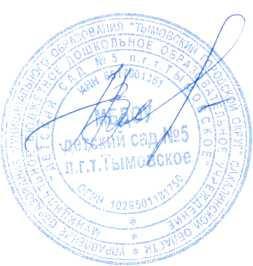 на педагогическом советеПротокол № 1«30» августа 2018 г.Утверждено:Заведующий МБДОУ детский сад № 5 пгтТымовское  __________________(Ф.И.О.)Сентябрь, 1 неделя «Мой детский сад»Сентябрь, 1 неделя «Мой детский сад»Сентябрь, 1 неделя «Мой детский сад»Сентябрь, 1 неделя «Мой детский сад»Сентябрь, 1 неделя «Мой детский сад»Сентябрь, 1 неделя «Мой детский сад»РазделДата ТемаОбразовательная работа в режимных моментахОрганизация развивающей среды для самостоятельной деятельности детейРабота с родителями и социальными институтами Математическое  развитие«Один и много, большой и маленький, круг» Е. В. Колесникова, стр. 18Беседы: «Любите ли вы ходить в д/с? Что вам нравится в д/с? Что не нравится? Почему?»; «Что ты любишь кушать вместе со всеми детьми в д/с?»; «С какими игрушками, предметами вы любите играть?»; «Как надо себя вести в детском садуСитуации общения: «Где лучше спать: дома или в детском саду? Почему?»;  «Радостная встреча» Д131 с.105; «Концерт по заявкам»Д131 с. 120Д/и: «Найди ошибку», «Доскажи слово», «Кто найдет одинаковые рожицы?», «Так бывает или нет?», «Какое время года?» Д55 с.120, «Где что можно делать?», «Какой, какая, какое?»Чтение худ.литературы: А.Гришина «Осень», С. Маршак «Урок вежливости», Михалкова «Облака», И.Бунин «Листопад (отрывок), »р.н.с. «Гуси-лебеди»Разучивание пальчиковой гимнастики:«Дружный коллектив» с.21П/и: «Лиса в курятнике»Словесная игра: «Где мы были мы не скажем, а что делали покажем»Артикуляционная гимнастика: «Веселая прогулка», «Ёжик, цветы»Оформить выставку книг в книжном уголке о детях, о детском саде.                      Самостоятельные игры в центрах  активности.     Рассматривание фотографий на тему «Детский сад»Оформление уголка для родителей по теме «Осень»               Консультация «Соблюдение режима дня»Развитие речи«Путешествие в страну игрушек» Речевое развитие стр.126Беседы: «Любите ли вы ходить в д/с? Что вам нравится в д/с? Что не нравится? Почему?»; «Что ты любишь кушать вместе со всеми детьми в д/с?»; «С какими игрушками, предметами вы любите играть?»; «Как надо себя вести в детском садуСитуации общения: «Где лучше спать: дома или в детском саду? Почему?»;  «Радостная встреча» Д131 с.105; «Концерт по заявкам»Д131 с. 120Д/и: «Найди ошибку», «Доскажи слово», «Кто найдет одинаковые рожицы?», «Так бывает или нет?», «Какое время года?» Д55 с.120, «Где что можно делать?», «Какой, какая, какое?»Чтение худ.литературы: А.Гришина «Осень», С. Маршак «Урок вежливости», Михалкова «Облака», И.Бунин «Листопад (отрывок), »р.н.с. «Гуси-лебеди»Разучивание пальчиковой гимнастики:«Дружный коллектив» с.21П/и: «Лиса в курятнике»Словесная игра: «Где мы были мы не скажем, а что делали покажем»Артикуляционная гимнастика: «Веселая прогулка», «Ёжик, цветы»Оформить выставку книг в книжном уголке о детях, о детском саде.                      Самостоятельные игры в центрах  активности.     Рассматривание фотографий на тему «Детский сад»Оформление уголка для родителей по теме «Осень»               Консультация «Соблюдение режима дня»Социальный мир«Наша Родина» С 42, стр. 7Беседы: «Любите ли вы ходить в д/с? Что вам нравится в д/с? Что не нравится? Почему?»; «Что ты любишь кушать вместе со всеми детьми в д/с?»; «С какими игрушками, предметами вы любите играть?»; «Как надо себя вести в детском садуСитуации общения: «Где лучше спать: дома или в детском саду? Почему?»;  «Радостная встреча» Д131 с.105; «Концерт по заявкам»Д131 с. 120Д/и: «Найди ошибку», «Доскажи слово», «Кто найдет одинаковые рожицы?», «Так бывает или нет?», «Какое время года?» Д55 с.120, «Где что можно делать?», «Какой, какая, какое?»Чтение худ.литературы: А.Гришина «Осень», С. Маршак «Урок вежливости», Михалкова «Облака», И.Бунин «Листопад (отрывок), »р.н.с. «Гуси-лебеди»Разучивание пальчиковой гимнастики:«Дружный коллектив» с.21П/и: «Лиса в курятнике»Словесная игра: «Где мы были мы не скажем, а что делали покажем»Артикуляционная гимнастика: «Веселая прогулка», «Ёжик, цветы»Оформить выставку книг в книжном уголке о детях, о детском саде.                      Самостоятельные игры в центрах  активности.     Рассматривание фотографий на тему «Детский сад»Оформление уголка для родителей по теме «Осень»               Консультация «Соблюдение режима дня»Рисование «Вспомним лето» Н.Н. Леонова, стр.177Беседы: «Любите ли вы ходить в д/с? Что вам нравится в д/с? Что не нравится? Почему?»; «Что ты любишь кушать вместе со всеми детьми в д/с?»; «С какими игрушками, предметами вы любите играть?»; «Как надо себя вести в детском садуСитуации общения: «Где лучше спать: дома или в детском саду? Почему?»;  «Радостная встреча» Д131 с.105; «Концерт по заявкам»Д131 с. 120Д/и: «Найди ошибку», «Доскажи слово», «Кто найдет одинаковые рожицы?», «Так бывает или нет?», «Какое время года?» Д55 с.120, «Где что можно делать?», «Какой, какая, какое?»Чтение худ.литературы: А.Гришина «Осень», С. Маршак «Урок вежливости», Михалкова «Облака», И.Бунин «Листопад (отрывок), »р.н.с. «Гуси-лебеди»Разучивание пальчиковой гимнастики:«Дружный коллектив» с.21П/и: «Лиса в курятнике»Словесная игра: «Где мы были мы не скажем, а что делали покажем»Артикуляционная гимнастика: «Веселая прогулка», «Ёжик, цветы»Оформить выставку книг в книжном уголке о детях, о детском саде.                      Самостоятельные игры в центрах  активности.     Рассматривание фотографий на тему «Детский сад»Оформление уголка для родителей по теме «Осень»               Консультация «Соблюдение режима дня»Лепка «Волшебный пластилин» Н.Н. Леонова, стр.258»Беседы: «Любите ли вы ходить в д/с? Что вам нравится в д/с? Что не нравится? Почему?»; «Что ты любишь кушать вместе со всеми детьми в д/с?»; «С какими игрушками, предметами вы любите играть?»; «Как надо себя вести в детском садуСитуации общения: «Где лучше спать: дома или в детском саду? Почему?»;  «Радостная встреча» Д131 с.105; «Концерт по заявкам»Д131 с. 120Д/и: «Найди ошибку», «Доскажи слово», «Кто найдет одинаковые рожицы?», «Так бывает или нет?», «Какое время года?» Д55 с.120, «Где что можно делать?», «Какой, какая, какое?»Чтение худ.литературы: А.Гришина «Осень», С. Маршак «Урок вежливости», Михалкова «Облака», И.Бунин «Листопад (отрывок), »р.н.с. «Гуси-лебеди»Разучивание пальчиковой гимнастики:«Дружный коллектив» с.21П/и: «Лиса в курятнике»Словесная игра: «Где мы были мы не скажем, а что делали покажем»Артикуляционная гимнастика: «Веселая прогулка», «Ёжик, цветы»Оформить выставку книг в книжном уголке о детях, о детском саде.                      Самостоятельные игры в центрах  активности.     Рассматривание фотографий на тему «Детский сад»Оформление уголка для родителей по теме «Осень»               Консультация «Соблюдение режима дня»Физическое развитиеЗанятие №1 Л.И. Пензулаева стр. 1Занятие №2 Л.И. Пензулаева стр. 2Занятие №3 (улица) Л.И. Пензулаева стр. 2Беседы: «Любите ли вы ходить в д/с? Что вам нравится в д/с? Что не нравится? Почему?»; «Что ты любишь кушать вместе со всеми детьми в д/с?»; «С какими игрушками, предметами вы любите играть?»; «Как надо себя вести в детском садуСитуации общения: «Где лучше спать: дома или в детском саду? Почему?»;  «Радостная встреча» Д131 с.105; «Концерт по заявкам»Д131 с. 120Д/и: «Найди ошибку», «Доскажи слово», «Кто найдет одинаковые рожицы?», «Так бывает или нет?», «Какое время года?» Д55 с.120, «Где что можно делать?», «Какой, какая, какое?»Чтение худ.литературы: А.Гришина «Осень», С. Маршак «Урок вежливости», Михалкова «Облака», И.Бунин «Листопад (отрывок), »р.н.с. «Гуси-лебеди»Разучивание пальчиковой гимнастики:«Дружный коллектив» с.21П/и: «Лиса в курятнике»Словесная игра: «Где мы были мы не скажем, а что делали покажем»Артикуляционная гимнастика: «Веселая прогулка», «Ёжик, цветы»Оформить выставку книг в книжном уголке о детях, о детском саде.                      Самостоятельные игры в центрах  активности.     Рассматривание фотографий на тему «Детский сад»Оформление уголка для родителей по теме «Осень»               Консультация «Соблюдение режима дня»РезультатРазвлечение, посвящённое Дню знанийРазвлечение, посвящённое Дню знанийРазвлечение, посвящённое Дню знанийРазвлечение, посвящённое Дню знанийРазвлечение, посвящённое Дню знанийСентябрь, 2 неделя, тема «Осень .Осенние дары природы.»Сентябрь, 2 неделя, тема «Осень .Осенние дары природы.»Сентябрь, 2 неделя, тема «Осень .Осенние дары природы.»Сентябрь, 2 неделя, тема «Осень .Осенние дары природы.»Сентябрь, 2 неделя, тема «Осень .Осенние дары природы.»Сентябрь, 2 неделя, тема «Осень .Осенние дары природы.»РазделДата ТемаОбразовательная работа в режимных моментахОрганизация развивающей среды для самостоятельной деятельности детейРабота с родителями и социальными институтами Математическое  развитие«Сравнение чисел 3-4, времена года, слева и справа» Е. В. Колесникова, стр.21Беседы: «Какая погода сейчас на улице? Каким цветом листья и трава? Как одеваются люди?»; «Краски осени»; «Рассказывание о ранней осени и первом месяце – сентябре»; «У медведя во бору грибы, ягоды беру…»; Беседа об осенних приметахСитуации общения: «Осень добрая волшебница», «Что нам осень принесла?»Д/и: «Найди ошибку», «Отгадай»(описание овощей), «Назови одним словом», «Бывает, не бывает», «Закончи предложение», «Третий лишний» (растения), «Что сначала, что потом»Чтение худ.литературы:Н.Сладкова «Осень на пороге», И.Токмакова «Купите лук», Ю.Тувим «Овощи», обр. В.Даля «Привередница», А.Пушкин «Уж небо осенью дышало…»; А.Твардовский «Лес осенью»Разучивание пальчиковой гимнастики:«Дождик» П/и: «У медведя во бору…»Словесная игра: «Мыши» (с.34)Развитие речевого слуха: «Угадай чей голосок», «Улиточка»Артикуляционная гимнастика: «Ёжик, цветы», «Футбол»Предложить детям муляжи ово-щей, фруктов, хлебобулочных изделий для сюжетно-ролевой игры «Магазин».                    Ботаническое лото.                 Настольно-печатная игра «На-веди порядок» Цель игры: классифицировать овощи, яго-ды, фрукты и продукты.Выставка рисунков на тему «Осенние фанта-зии»Развитие речи«Ходит осень по дорожке» Речевое развитие стр.129Беседы: «Какая погода сейчас на улице? Каким цветом листья и трава? Как одеваются люди?»; «Краски осени»; «Рассказывание о ранней осени и первом месяце – сентябре»; «У медведя во бору грибы, ягоды беру…»; Беседа об осенних приметахСитуации общения: «Осень добрая волшебница», «Что нам осень принесла?»Д/и: «Найди ошибку», «Отгадай»(описание овощей), «Назови одним словом», «Бывает, не бывает», «Закончи предложение», «Третий лишний» (растения), «Что сначала, что потом»Чтение худ.литературы:Н.Сладкова «Осень на пороге», И.Токмакова «Купите лук», Ю.Тувим «Овощи», обр. В.Даля «Привередница», А.Пушкин «Уж небо осенью дышало…»; А.Твардовский «Лес осенью»Разучивание пальчиковой гимнастики:«Дождик» П/и: «У медведя во бору…»Словесная игра: «Мыши» (с.34)Развитие речевого слуха: «Угадай чей голосок», «Улиточка»Артикуляционная гимнастика: «Ёжик, цветы», «Футбол»Предложить детям муляжи ово-щей, фруктов, хлебобулочных изделий для сюжетно-ролевой игры «Магазин».                    Ботаническое лото.                 Настольно-печатная игра «На-веди порядок» Цель игры: классифицировать овощи, яго-ды, фрукты и продукты.Выставка рисунков на тему «Осенние фанта-зии»Природный мир«В гостях у Сентябринки» Э 22, стр. 5Беседы: «Какая погода сейчас на улице? Каким цветом листья и трава? Как одеваются люди?»; «Краски осени»; «Рассказывание о ранней осени и первом месяце – сентябре»; «У медведя во бору грибы, ягоды беру…»; Беседа об осенних приметахСитуации общения: «Осень добрая волшебница», «Что нам осень принесла?»Д/и: «Найди ошибку», «Отгадай»(описание овощей), «Назови одним словом», «Бывает, не бывает», «Закончи предложение», «Третий лишний» (растения), «Что сначала, что потом»Чтение худ.литературы:Н.Сладкова «Осень на пороге», И.Токмакова «Купите лук», Ю.Тувим «Овощи», обр. В.Даля «Привередница», А.Пушкин «Уж небо осенью дышало…»; А.Твардовский «Лес осенью»Разучивание пальчиковой гимнастики:«Дождик» П/и: «У медведя во бору…»Словесная игра: «Мыши» (с.34)Развитие речевого слуха: «Угадай чей голосок», «Улиточка»Артикуляционная гимнастика: «Ёжик, цветы», «Футбол»Предложить детям муляжи ово-щей, фруктов, хлебобулочных изделий для сюжетно-ролевой игры «Магазин».                    Ботаническое лото.                 Настольно-печатная игра «На-веди порядок» Цель игры: классифицировать овощи, яго-ды, фрукты и продукты.Выставка рисунков на тему «Осенние фанта-зии»Рисование «Учимся смешивать краски для раскраски» Н.Н. Леонова, стр.178Беседы: «Какая погода сейчас на улице? Каким цветом листья и трава? Как одеваются люди?»; «Краски осени»; «Рассказывание о ранней осени и первом месяце – сентябре»; «У медведя во бору грибы, ягоды беру…»; Беседа об осенних приметахСитуации общения: «Осень добрая волшебница», «Что нам осень принесла?»Д/и: «Найди ошибку», «Отгадай»(описание овощей), «Назови одним словом», «Бывает, не бывает», «Закончи предложение», «Третий лишний» (растения), «Что сначала, что потом»Чтение худ.литературы:Н.Сладкова «Осень на пороге», И.Токмакова «Купите лук», Ю.Тувим «Овощи», обр. В.Даля «Привередница», А.Пушкин «Уж небо осенью дышало…»; А.Твардовский «Лес осенью»Разучивание пальчиковой гимнастики:«Дождик» П/и: «У медведя во бору…»Словесная игра: «Мыши» (с.34)Развитие речевого слуха: «Угадай чей голосок», «Улиточка»Артикуляционная гимнастика: «Ёжик, цветы», «Футбол»Предложить детям муляжи ово-щей, фруктов, хлебобулочных изделий для сюжетно-ролевой игры «Магазин».                    Ботаническое лото.                 Настольно-печатная игра «На-веди порядок» Цель игры: классифицировать овощи, яго-ды, фрукты и продукты.Выставка рисунков на тему «Осенние фанта-зии»Аппликация «Мы строим домик» Н.Н. Леонова, стр.287Беседы: «Какая погода сейчас на улице? Каким цветом листья и трава? Как одеваются люди?»; «Краски осени»; «Рассказывание о ранней осени и первом месяце – сентябре»; «У медведя во бору грибы, ягоды беру…»; Беседа об осенних приметахСитуации общения: «Осень добрая волшебница», «Что нам осень принесла?»Д/и: «Найди ошибку», «Отгадай»(описание овощей), «Назови одним словом», «Бывает, не бывает», «Закончи предложение», «Третий лишний» (растения), «Что сначала, что потом»Чтение худ.литературы:Н.Сладкова «Осень на пороге», И.Токмакова «Купите лук», Ю.Тувим «Овощи», обр. В.Даля «Привередница», А.Пушкин «Уж небо осенью дышало…»; А.Твардовский «Лес осенью»Разучивание пальчиковой гимнастики:«Дождик» П/и: «У медведя во бору…»Словесная игра: «Мыши» (с.34)Развитие речевого слуха: «Угадай чей голосок», «Улиточка»Артикуляционная гимнастика: «Ёжик, цветы», «Футбол»Предложить детям муляжи ово-щей, фруктов, хлебобулочных изделий для сюжетно-ролевой игры «Магазин».                    Ботаническое лото.                 Настольно-печатная игра «На-веди порядок» Цель игры: классифицировать овощи, яго-ды, фрукты и продукты.Выставка рисунков на тему «Осенние фанта-зии»Физическое развитиеЗанятие №4 Л.И. Пензулаева стр. 2Занятие №5 Л.И. Пензулаева стр. 3Занятие №6 Л.И. Пензулаева стр. 3Беседы: «Какая погода сейчас на улице? Каким цветом листья и трава? Как одеваются люди?»; «Краски осени»; «Рассказывание о ранней осени и первом месяце – сентябре»; «У медведя во бору грибы, ягоды беру…»; Беседа об осенних приметахСитуации общения: «Осень добрая волшебница», «Что нам осень принесла?»Д/и: «Найди ошибку», «Отгадай»(описание овощей), «Назови одним словом», «Бывает, не бывает», «Закончи предложение», «Третий лишний» (растения), «Что сначала, что потом»Чтение худ.литературы:Н.Сладкова «Осень на пороге», И.Токмакова «Купите лук», Ю.Тувим «Овощи», обр. В.Даля «Привередница», А.Пушкин «Уж небо осенью дышало…»; А.Твардовский «Лес осенью»Разучивание пальчиковой гимнастики:«Дождик» П/и: «У медведя во бору…»Словесная игра: «Мыши» (с.34)Развитие речевого слуха: «Угадай чей голосок», «Улиточка»Артикуляционная гимнастика: «Ёжик, цветы», «Футбол»Предложить детям муляжи ово-щей, фруктов, хлебобулочных изделий для сюжетно-ролевой игры «Магазин».                    Ботаническое лото.                 Настольно-печатная игра «На-веди порядок» Цель игры: классифицировать овощи, яго-ды, фрукты и продукты.Выставка рисунков на тему «Осенние фанта-зии»РезультатЭкскурсия на огород. Игра-драмматизация «Репка»Экскурсия на огород. Игра-драмматизация «Репка»Экскурсия на огород. Игра-драмматизация «Репка»Экскурсия на огород. Игра-драмматизация «Репка»Экскурсия на огород. Игра-драмматизация «Репка»Сентябрь, 3 неделя, тема «Игрушки»Сентябрь, 3 неделя, тема «Игрушки»Сентябрь, 3 неделя, тема «Игрушки»Сентябрь, 3 неделя, тема «Игрушки»Сентябрь, 3 неделя, тема «Игрушки»Сентябрь, 3 неделя, тема «Игрушки»РазделДата ТемаОбразовательная работа в режимных моментахОрганизация развивающей среды для самостоятельной деятельности детейРабота с родителями и социальными институтами Математическое  развитие«Установление соответствия между числом и количеством предметов» Е. В. Колесникова, стр.23 Беседы: «Наши любимые игрушки в детском саду»; «Моя любимая игрушка дома»; «Где живут игрушки в группе?»; «Для чего нужны игрушки?»Ситуации общения: «Что случилось с куклами?»; « Как помочь машинке?»;  «Как мама учила мишку кушать»Д/и: «Что лишнее?», «Назови одним словом», «Назови слово с противоположным значением», «Кто внимательный», «Чьи предметы?», «Чего не хватает?»Чтение худ.литературы:Е.Благинина «Подарок», «Мой мишка», С.Черный «Про девочку которая нашла своего мишку», р.н.п. «Зайчишка-трусишка», р.н.с. «Жихарка»Разучивание пальчиковой гимнастики:«Замок» стр.20П/и: «Горелки»Словесная игра: «Воробушки и автомобиль»Развитие речевого слуха: «»Угадай кто это?», «Лягушка»Артикуляционная гимнастика: «Футбол», «Качели»Книга А. Барто «Игрушки» для самостоятельного расска-зывания стихов об игрушках. Предложить атрибуты для сю-жетно0ролевой игры «День рождения куклы Алёны». Цель: совершенствовать умения детей объединяться в группу, отображать в игре знакомую ситуацию.Индивидульные беседы о самочувствии детей. Консультация «Как приучить детей к поряд-ку».Развитие речи«Путешествие зайчонка и бельчонка в сад и огород» Речевое развитие.стр. 133 Беседы: «Наши любимые игрушки в детском саду»; «Моя любимая игрушка дома»; «Где живут игрушки в группе?»; «Для чего нужны игрушки?»Ситуации общения: «Что случилось с куклами?»; « Как помочь машинке?»;  «Как мама учила мишку кушать»Д/и: «Что лишнее?», «Назови одним словом», «Назови слово с противоположным значением», «Кто внимательный», «Чьи предметы?», «Чего не хватает?»Чтение худ.литературы:Е.Благинина «Подарок», «Мой мишка», С.Черный «Про девочку которая нашла своего мишку», р.н.п. «Зайчишка-трусишка», р.н.с. «Жихарка»Разучивание пальчиковой гимнастики:«Замок» стр.20П/и: «Горелки»Словесная игра: «Воробушки и автомобиль»Развитие речевого слуха: «»Угадай кто это?», «Лягушка»Артикуляционная гимнастика: «Футбол», «Качели»Книга А. Барто «Игрушки» для самостоятельного расска-зывания стихов об игрушках. Предложить атрибуты для сю-жетно0ролевой игры «День рождения куклы Алёны». Цель: совершенствовать умения детей объединяться в группу, отображать в игре знакомую ситуацию.Индивидульные беседы о самочувствии детей. Консультация «Как приучить детей к поряд-ку».Социальный мир«Во что я люблю играть» С 42, стр.11 Беседы: «Наши любимые игрушки в детском саду»; «Моя любимая игрушка дома»; «Где живут игрушки в группе?»; «Для чего нужны игрушки?»Ситуации общения: «Что случилось с куклами?»; « Как помочь машинке?»;  «Как мама учила мишку кушать»Д/и: «Что лишнее?», «Назови одним словом», «Назови слово с противоположным значением», «Кто внимательный», «Чьи предметы?», «Чего не хватает?»Чтение худ.литературы:Е.Благинина «Подарок», «Мой мишка», С.Черный «Про девочку которая нашла своего мишку», р.н.п. «Зайчишка-трусишка», р.н.с. «Жихарка»Разучивание пальчиковой гимнастики:«Замок» стр.20П/и: «Горелки»Словесная игра: «Воробушки и автомобиль»Развитие речевого слуха: «»Угадай кто это?», «Лягушка»Артикуляционная гимнастика: «Футбол», «Качели»Книга А. Барто «Игрушки» для самостоятельного расска-зывания стихов об игрушках. Предложить атрибуты для сю-жетно0ролевой игры «День рождения куклы Алёны». Цель: совершенствовать умения детей объединяться в группу, отображать в игре знакомую ситуацию.Индивидульные беседы о самочувствии детей. Консультация «Как приучить детей к поряд-ку».Рисование «Мои любимые игрушки в группе» Н.Н. Леонова, стр.179 Беседы: «Наши любимые игрушки в детском саду»; «Моя любимая игрушка дома»; «Где живут игрушки в группе?»; «Для чего нужны игрушки?»Ситуации общения: «Что случилось с куклами?»; « Как помочь машинке?»;  «Как мама учила мишку кушать»Д/и: «Что лишнее?», «Назови одним словом», «Назови слово с противоположным значением», «Кто внимательный», «Чьи предметы?», «Чего не хватает?»Чтение худ.литературы:Е.Благинина «Подарок», «Мой мишка», С.Черный «Про девочку которая нашла своего мишку», р.н.п. «Зайчишка-трусишка», р.н.с. «Жихарка»Разучивание пальчиковой гимнастики:«Замок» стр.20П/и: «Горелки»Словесная игра: «Воробушки и автомобиль»Развитие речевого слуха: «»Угадай кто это?», «Лягушка»Артикуляционная гимнастика: «Футбол», «Качели»Книга А. Барто «Игрушки» для самостоятельного расска-зывания стихов об игрушках. Предложить атрибуты для сю-жетно0ролевой игры «День рождения куклы Алёны». Цель: совершенствовать умения детей объединяться в группу, отображать в игре знакомую ситуацию.Индивидульные беседы о самочувствии детей. Консультация «Как приучить детей к поряд-ку».Лепка «Пластилиновая мозаика» Н.Н. Леонова, стр.259 Беседы: «Наши любимые игрушки в детском саду»; «Моя любимая игрушка дома»; «Где живут игрушки в группе?»; «Для чего нужны игрушки?»Ситуации общения: «Что случилось с куклами?»; « Как помочь машинке?»;  «Как мама учила мишку кушать»Д/и: «Что лишнее?», «Назови одним словом», «Назови слово с противоположным значением», «Кто внимательный», «Чьи предметы?», «Чего не хватает?»Чтение худ.литературы:Е.Благинина «Подарок», «Мой мишка», С.Черный «Про девочку которая нашла своего мишку», р.н.п. «Зайчишка-трусишка», р.н.с. «Жихарка»Разучивание пальчиковой гимнастики:«Замок» стр.20П/и: «Горелки»Словесная игра: «Воробушки и автомобиль»Развитие речевого слуха: «»Угадай кто это?», «Лягушка»Артикуляционная гимнастика: «Футбол», «Качели»Книга А. Барто «Игрушки» для самостоятельного расска-зывания стихов об игрушках. Предложить атрибуты для сю-жетно0ролевой игры «День рождения куклы Алёны». Цель: совершенствовать умения детей объединяться в группу, отображать в игре знакомую ситуацию.Индивидульные беседы о самочувствии детей. Консультация «Как приучить детей к поряд-ку».Физическое развитиеЗанятие №7 Л.И. Пензулаева стр. 4Занятие №8 Л.И. Пензулаева стр. 5Занятие №9 Л.И. Пензулаева стр. 5 Беседы: «Наши любимые игрушки в детском саду»; «Моя любимая игрушка дома»; «Где живут игрушки в группе?»; «Для чего нужны игрушки?»Ситуации общения: «Что случилось с куклами?»; « Как помочь машинке?»;  «Как мама учила мишку кушать»Д/и: «Что лишнее?», «Назови одним словом», «Назови слово с противоположным значением», «Кто внимательный», «Чьи предметы?», «Чего не хватает?»Чтение худ.литературы:Е.Благинина «Подарок», «Мой мишка», С.Черный «Про девочку которая нашла своего мишку», р.н.п. «Зайчишка-трусишка», р.н.с. «Жихарка»Разучивание пальчиковой гимнастики:«Замок» стр.20П/и: «Горелки»Словесная игра: «Воробушки и автомобиль»Развитие речевого слуха: «»Угадай кто это?», «Лягушка»Артикуляционная гимнастика: «Футбол», «Качели»Книга А. Барто «Игрушки» для самостоятельного расска-зывания стихов об игрушках. Предложить атрибуты для сю-жетно0ролевой игры «День рождения куклы Алёны». Цель: совершенствовать умения детей объединяться в группу, отображать в игре знакомую ситуацию.Индивидульные беседы о самочувствии детей. Консультация «Как приучить детей к поряд-ку».РезультатСпортивная эстафета «Игрушки - весёлые зверюшки» Спортивная эстафета «Игрушки - весёлые зверюшки» Спортивная эстафета «Игрушки - весёлые зверюшки» Спортивная эстафета «Игрушки - весёлые зверюшки» Спортивная эстафета «Игрушки - весёлые зверюшки» Сентябрь, 4 неделя, тема «Золотая осень»Сентябрь, 4 неделя, тема «Золотая осень»Сентябрь, 4 неделя, тема «Золотая осень»Сентябрь, 4 неделя, тема «Золотая осень»Сентябрь, 4 неделя, тема «Золотая осень»Сентябрь, 4 неделя, тема «Золотая осень»РазделДата ТемаОбразовательная работа в режимных моментахОрганизация развивающей среды для самостоятельной деятельности детейРабота с родителями и социальными институтамиМатематическое  развитие«Счет по образцу, сравнение чисел 4-5; части суток» Е. В. Колесникова, стр.25Беседы: «Золотая осень», «Почему травка стала желтой», по картине И.Левитана «Золотая осень», «Что изменилось в природе», «Что мы знаем об осени»Ситуации общения: «О чем шепчутся листья», Д/и: «Расскажем зайке как надо кушать», «Когда это бывает», «Угадай кто это», «Что не так», «Веселые стихи»Чтение худ.литературы: «Листопадничек» И. Соколов-Микитов, «Маша обедает» С.Капутян, «Что умеет осень» М.Садовского, «Сарафан надела осень» И.ЧерницкойРазучивание пальчиковой гимнастики:«Лодочка» стр.21П/и: «Кошки-мышки»Словесная игра: «Кто в домике живет»Развитие речевого слуха: «Улавливай шепот», «Горшочек»Артикуляционная гимнастика: «Качели», «Индюк»Предложить детям книги, альбом с иллюстрациями осенней природы для само-стоятельного рассматривания. Краски и кисти для рисования осенних картинок.                Настольная игра «Репка».Попросить  родителей вместе с детьми прогуляться по парку, по лесу и собрать природный материал и осенние листья для поделок и аппликаций.Развитие речи«Составление рассказа по картине « Кошка с котятами» Р.р. 81. Стр.108Беседы: «Золотая осень», «Почему травка стала желтой», по картине И.Левитана «Золотая осень», «Что изменилось в природе», «Что мы знаем об осени»Ситуации общения: «О чем шепчутся листья», Д/и: «Расскажем зайке как надо кушать», «Когда это бывает», «Угадай кто это», «Что не так», «Веселые стихи»Чтение худ.литературы: «Листопадничек» И. Соколов-Микитов, «Маша обедает» С.Капутян, «Что умеет осень» М.Садовского, «Сарафан надела осень» И.ЧерницкойРазучивание пальчиковой гимнастики:«Лодочка» стр.21П/и: «Кошки-мышки»Словесная игра: «Кто в домике живет»Развитие речевого слуха: «Улавливай шепот», «Горшочек»Артикуляционная гимнастика: «Качели», «Индюк»Предложить детям книги, альбом с иллюстрациями осенней природы для само-стоятельного рассматривания. Краски и кисти для рисования осенних картинок.                Настольная игра «Репка».Попросить  родителей вместе с детьми прогуляться по парку, по лесу и собрать природный материал и осенние листья для поделок и аппликаций.Природный мир«Путешествие в осень» Э 22, стр.6Беседы: «Золотая осень», «Почему травка стала желтой», по картине И.Левитана «Золотая осень», «Что изменилось в природе», «Что мы знаем об осени»Ситуации общения: «О чем шепчутся листья», Д/и: «Расскажем зайке как надо кушать», «Когда это бывает», «Угадай кто это», «Что не так», «Веселые стихи»Чтение худ.литературы: «Листопадничек» И. Соколов-Микитов, «Маша обедает» С.Капутян, «Что умеет осень» М.Садовского, «Сарафан надела осень» И.ЧерницкойРазучивание пальчиковой гимнастики:«Лодочка» стр.21П/и: «Кошки-мышки»Словесная игра: «Кто в домике живет»Развитие речевого слуха: «Улавливай шепот», «Горшочек»Артикуляционная гимнастика: «Качели», «Индюк»Предложить детям книги, альбом с иллюстрациями осенней природы для само-стоятельного рассматривания. Краски и кисти для рисования осенних картинок.                Настольная игра «Репка».Попросить  родителей вместе с детьми прогуляться по парку, по лесу и собрать природный материал и осенние листья для поделок и аппликаций.Рисование«Медвежонок» Н.Н. Леонова, стр.182Беседы: «Золотая осень», «Почему травка стала желтой», по картине И.Левитана «Золотая осень», «Что изменилось в природе», «Что мы знаем об осени»Ситуации общения: «О чем шепчутся листья», Д/и: «Расскажем зайке как надо кушать», «Когда это бывает», «Угадай кто это», «Что не так», «Веселые стихи»Чтение худ.литературы: «Листопадничек» И. Соколов-Микитов, «Маша обедает» С.Капутян, «Что умеет осень» М.Садовского, «Сарафан надела осень» И.ЧерницкойРазучивание пальчиковой гимнастики:«Лодочка» стр.21П/и: «Кошки-мышки»Словесная игра: «Кто в домике живет»Развитие речевого слуха: «Улавливай шепот», «Горшочек»Артикуляционная гимнастика: «Качели», «Индюк»Предложить детям книги, альбом с иллюстрациями осенней природы для само-стоятельного рассматривания. Краски и кисти для рисования осенних картинок.                Настольная игра «Репка».Попросить  родителей вместе с детьми прогуляться по парку, по лесу и собрать природный материал и осенние листья для поделок и аппликаций.Аппликация«Вы со мной знакомы близко, я – приветливая киска» Н.Н. Леонова, стр.289Беседы: «Золотая осень», «Почему травка стала желтой», по картине И.Левитана «Золотая осень», «Что изменилось в природе», «Что мы знаем об осени»Ситуации общения: «О чем шепчутся листья», Д/и: «Расскажем зайке как надо кушать», «Когда это бывает», «Угадай кто это», «Что не так», «Веселые стихи»Чтение худ.литературы: «Листопадничек» И. Соколов-Микитов, «Маша обедает» С.Капутян, «Что умеет осень» М.Садовского, «Сарафан надела осень» И.ЧерницкойРазучивание пальчиковой гимнастики:«Лодочка» стр.21П/и: «Кошки-мышки»Словесная игра: «Кто в домике живет»Развитие речевого слуха: «Улавливай шепот», «Горшочек»Артикуляционная гимнастика: «Качели», «Индюк»Предложить детям книги, альбом с иллюстрациями осенней природы для само-стоятельного рассматривания. Краски и кисти для рисования осенних картинок.                Настольная игра «Репка».Попросить  родителей вместе с детьми прогуляться по парку, по лесу и собрать природный материал и осенние листья для поделок и аппликаций.Физическое развитиеЗанятие №10 Л.И. Пензулаева стр. 6Занятие №11 Л.И. Пензулаева стр. 7Занятие №12 Л.И. Пензулаева стр. 7Беседы: «Золотая осень», «Почему травка стала желтой», по картине И.Левитана «Золотая осень», «Что изменилось в природе», «Что мы знаем об осени»Ситуации общения: «О чем шепчутся листья», Д/и: «Расскажем зайке как надо кушать», «Когда это бывает», «Угадай кто это», «Что не так», «Веселые стихи»Чтение худ.литературы: «Листопадничек» И. Соколов-Микитов, «Маша обедает» С.Капутян, «Что умеет осень» М.Садовского, «Сарафан надела осень» И.ЧерницкойРазучивание пальчиковой гимнастики:«Лодочка» стр.21П/и: «Кошки-мышки»Словесная игра: «Кто в домике живет»Развитие речевого слуха: «Улавливай шепот», «Горшочек»Артикуляционная гимнастика: «Качели», «Индюк»Предложить детям книги, альбом с иллюстрациями осенней природы для само-стоятельного рассматривания. Краски и кисти для рисования осенних картинок.                Настольная игра «Репка».Попросить  родителей вместе с детьми прогуляться по парку, по лесу и собрать природный материал и осенние листья для поделок и аппликаций.РезультатРазвлечение «Золотая осень»Развлечение «Золотая осень»Развлечение «Золотая осень»Развлечение «Золотая осень»Развлечение «Золотая осень»Октябрь, 1 неделя, тема «Грибы и ягоды»Октябрь, 1 неделя, тема «Грибы и ягоды»Октябрь, 1 неделя, тема «Грибы и ягоды»Октябрь, 1 неделя, тема «Грибы и ягоды»Октябрь, 1 неделя, тема «Грибы и ягоды»Октябрь, 1 неделя, тема «Грибы и ягоды»РазделДатаТемаОбразовательная работа в режимных моментахОрганизация развивающей среды для самостоятельной деятельности детейРабота с родителями и социальными институтамиМатематическое  развитие«Цифра «1», закрепление знание о круге и квадрате, логическая задача» Е. В. Колесникова, стр.28Беседы: «Съедобное-несъедобное»,  «Разнообразие грибов и ягод»,«Способы употребления грибов в пищу»,«Правила поведения в лесу», «Кто питается грибами»Ситуации общения:«Как не заблудиться в лесу», « Как отличить двойника» - грибы.Д/и: «Что лишнее?», «Чудесный мешочек», «Угадай по описанию», «Найди пару», «Веселый повар»Чтение худ.литературы:Сутеев «Под грибом», Алиева Н. «Гриб-волшебник»,Толстой А. «Грибы»,Рассказы В. Зотова из книги «Лесная мозаика» («Брусника», «Земляника», «Малина»)Разучивание пальчиковой гимнастики:П/и: «У медведя во бору грибы, ягоды беру…»Словесная игра: «Гуси»Развитие речевого слуха: «Кто внимательный?», «Принеси игрушки»Артикуляционная гимнастика: «Индюк», «Месим тесто»Сказки « Маша и медведь», «Три медведя», «Под грибом». Лепка грибов для ёжика, ягод для Мишутки, яблок для зай-чонка.                                      Плакат «Грибы» для самостоятельного рассматри-вания и называния грибов.Предложить родителям дома поиграть с детьми в игру «Третий лишний» (боровик,  картошка, подберёзовик) Цель:закрепить знания о грибах и ягодах.Развитие речи«В гостях у ёжика в осеннем лесу» Речевое развитие стр.138Беседы: «Съедобное-несъедобное»,  «Разнообразие грибов и ягод»,«Способы употребления грибов в пищу»,«Правила поведения в лесу», «Кто питается грибами»Ситуации общения:«Как не заблудиться в лесу», « Как отличить двойника» - грибы.Д/и: «Что лишнее?», «Чудесный мешочек», «Угадай по описанию», «Найди пару», «Веселый повар»Чтение худ.литературы:Сутеев «Под грибом», Алиева Н. «Гриб-волшебник»,Толстой А. «Грибы»,Рассказы В. Зотова из книги «Лесная мозаика» («Брусника», «Земляника», «Малина»)Разучивание пальчиковой гимнастики:П/и: «У медведя во бору грибы, ягоды беру…»Словесная игра: «Гуси»Развитие речевого слуха: «Кто внимательный?», «Принеси игрушки»Артикуляционная гимнастика: «Индюк», «Месим тесто»Сказки « Маша и медведь», «Три медведя», «Под грибом». Лепка грибов для ёжика, ягод для Мишутки, яблок для зай-чонка.                                      Плакат «Грибы» для самостоятельного рассматри-вания и называния грибов.Предложить родителям дома поиграть с детьми в игру «Третий лишний» (боровик,  картошка, подберёзовик) Цель:закрепить знания о грибах и ягодах.Социальный мир«Труд взрослых – прачка» С 42, стр.17Беседы: «Съедобное-несъедобное»,  «Разнообразие грибов и ягод»,«Способы употребления грибов в пищу»,«Правила поведения в лесу», «Кто питается грибами»Ситуации общения:«Как не заблудиться в лесу», « Как отличить двойника» - грибы.Д/и: «Что лишнее?», «Чудесный мешочек», «Угадай по описанию», «Найди пару», «Веселый повар»Чтение худ.литературы:Сутеев «Под грибом», Алиева Н. «Гриб-волшебник»,Толстой А. «Грибы»,Рассказы В. Зотова из книги «Лесная мозаика» («Брусника», «Земляника», «Малина»)Разучивание пальчиковой гимнастики:П/и: «У медведя во бору грибы, ягоды беру…»Словесная игра: «Гуси»Развитие речевого слуха: «Кто внимательный?», «Принеси игрушки»Артикуляционная гимнастика: «Индюк», «Месим тесто»Сказки « Маша и медведь», «Три медведя», «Под грибом». Лепка грибов для ёжика, ягод для Мишутки, яблок для зай-чонка.                                      Плакат «Грибы» для самостоятельного рассматри-вания и называния грибов.Предложить родителям дома поиграть с детьми в игру «Третий лишний» (боровик,  картошка, подберёзовик) Цель:закрепить знания о грибах и ягодах.Рисование «Нарисуем огурец и помидор» Н.Н. Леонова, стр.187Беседы: «Съедобное-несъедобное»,  «Разнообразие грибов и ягод»,«Способы употребления грибов в пищу»,«Правила поведения в лесу», «Кто питается грибами»Ситуации общения:«Как не заблудиться в лесу», « Как отличить двойника» - грибы.Д/и: «Что лишнее?», «Чудесный мешочек», «Угадай по описанию», «Найди пару», «Веселый повар»Чтение худ.литературы:Сутеев «Под грибом», Алиева Н. «Гриб-волшебник»,Толстой А. «Грибы»,Рассказы В. Зотова из книги «Лесная мозаика» («Брусника», «Земляника», «Малина»)Разучивание пальчиковой гимнастики:П/и: «У медведя во бору грибы, ягоды беру…»Словесная игра: «Гуси»Развитие речевого слуха: «Кто внимательный?», «Принеси игрушки»Артикуляционная гимнастика: «Индюк», «Месим тесто»Сказки « Маша и медведь», «Три медведя», «Под грибом». Лепка грибов для ёжика, ягод для Мишутки, яблок для зай-чонка.                                      Плакат «Грибы» для самостоятельного рассматри-вания и называния грибов.Предложить родителям дома поиграть с детьми в игру «Третий лишний» (боровик,  картошка, подберёзовик) Цель:закрепить знания о грибах и ягодах.Лепка «Он зеленый, полосатый, круглый. Гладкий и хвостатый» Н.Н. Леонова, стр.260Беседы: «Съедобное-несъедобное»,  «Разнообразие грибов и ягод»,«Способы употребления грибов в пищу»,«Правила поведения в лесу», «Кто питается грибами»Ситуации общения:«Как не заблудиться в лесу», « Как отличить двойника» - грибы.Д/и: «Что лишнее?», «Чудесный мешочек», «Угадай по описанию», «Найди пару», «Веселый повар»Чтение худ.литературы:Сутеев «Под грибом», Алиева Н. «Гриб-волшебник»,Толстой А. «Грибы»,Рассказы В. Зотова из книги «Лесная мозаика» («Брусника», «Земляника», «Малина»)Разучивание пальчиковой гимнастики:П/и: «У медведя во бору грибы, ягоды беру…»Словесная игра: «Гуси»Развитие речевого слуха: «Кто внимательный?», «Принеси игрушки»Артикуляционная гимнастика: «Индюк», «Месим тесто»Сказки « Маша и медведь», «Три медведя», «Под грибом». Лепка грибов для ёжика, ягод для Мишутки, яблок для зай-чонка.                                      Плакат «Грибы» для самостоятельного рассматри-вания и называния грибов.Предложить родителям дома поиграть с детьми в игру «Третий лишний» (боровик,  картошка, подберёзовик) Цель:закрепить знания о грибах и ягодах.Физическое развитиеЗанятие №13 Л.И. Пензулаева стр. 8Занятие №14 Л.И. Пензулаева стр. 9Занятие №15 Л.И. Пензулаева стр. 9Беседы: «Съедобное-несъедобное»,  «Разнообразие грибов и ягод»,«Способы употребления грибов в пищу»,«Правила поведения в лесу», «Кто питается грибами»Ситуации общения:«Как не заблудиться в лесу», « Как отличить двойника» - грибы.Д/и: «Что лишнее?», «Чудесный мешочек», «Угадай по описанию», «Найди пару», «Веселый повар»Чтение худ.литературы:Сутеев «Под грибом», Алиева Н. «Гриб-волшебник»,Толстой А. «Грибы»,Рассказы В. Зотова из книги «Лесная мозаика» («Брусника», «Земляника», «Малина»)Разучивание пальчиковой гимнастики:П/и: «У медведя во бору грибы, ягоды беру…»Словесная игра: «Гуси»Развитие речевого слуха: «Кто внимательный?», «Принеси игрушки»Артикуляционная гимнастика: «Индюк», «Месим тесто»Сказки « Маша и медведь», «Три медведя», «Под грибом». Лепка грибов для ёжика, ягод для Мишутки, яблок для зай-чонка.                                      Плакат «Грибы» для самостоятельного рассматри-вания и называния грибов.Предложить родителям дома поиграть с детьми в игру «Третий лишний» (боровик,  картошка, подберёзовик) Цель:закрепить знания о грибах и ягодах.РезультатПодвижная игра «У медведя во бору», хороводная игра «По малину в сад пойдем».Подвижная игра «У медведя во бору», хороводная игра «По малину в сад пойдем».Подвижная игра «У медведя во бору», хороводная игра «По малину в сад пойдем».Подвижная игра «У медведя во бору», хороводная игра «По малину в сад пойдем».Подвижная игра «У медведя во бору», хороводная игра «По малину в сад пойдем».Октябрь, 2 неделя, тема «Моя Родина»Октябрь, 2 неделя, тема «Моя Родина»Октябрь, 2 неделя, тема «Моя Родина»Октябрь, 2 неделя, тема «Моя Родина»Октябрь, 2 неделя, тема «Моя Родина»Октябрь, 2 неделя, тема «Моя Родина»РазделДатаТемаОбразовательная работа в режимных моментахОрганизация развивающей среды для самостоятельной деятельности детейРабота с родителями и социальными институтамиМатематическое  развитие«Большой, поменьше, маленький, одинакового размера» Е. В. Колесникова, стр.29Беседы: «Что ты видел по пути в детский сад», «Моя малая Родина», «Русские богатыри», «Достопримечательности нашего поселка»Рассматривание альбома «Тымовск», «Россия – Родина моя»,Ситуации общения:«Я гражданин России», «Дом в котором я живу»Д/и: «Назови правильно», «Составь предложение», «Так бывает или нет?»,  «Кто больше назовет», «Подбери прилагательные»Чтение худ.литературы:С.Михалкова  «Кремлёвские звезды»,  П.Воронько «Лучше нет родного края», С.Михалков «Моя улица», В.В.Маяковский «Что такое хорошо – что такое плохо?», С.Баруздин «С чего начинается родина»Разучивание пальчиковой гимнастики:П/и: «Самолеты»Словесная игра: «Гуси-гуси»Развитие речевого слуха: «Слушай и выполняй», «Хлопки»Артикуляционная гимнастика: «Месим тесто», «Блинчики»Альбом «Мой любимый посёлок Тымовское» Цель: уз-навать знакомые места, строе-ния, достопримечательности родного посёлка.                   Предложить строительный материал для игр про замыслу. Рассматривание открыток о городах Южно-Сахалинск, Москва.Предложить родителям поучаствовать в фотокон-курсе «Мой осенний Тымовск».Развитие речи«Помогите петушку научить мышат беречь хлеб» Речевое развитие стр.143Беседы: «Что ты видел по пути в детский сад», «Моя малая Родина», «Русские богатыри», «Достопримечательности нашего поселка»Рассматривание альбома «Тымовск», «Россия – Родина моя»,Ситуации общения:«Я гражданин России», «Дом в котором я живу»Д/и: «Назови правильно», «Составь предложение», «Так бывает или нет?»,  «Кто больше назовет», «Подбери прилагательные»Чтение худ.литературы:С.Михалкова  «Кремлёвские звезды»,  П.Воронько «Лучше нет родного края», С.Михалков «Моя улица», В.В.Маяковский «Что такое хорошо – что такое плохо?», С.Баруздин «С чего начинается родина»Разучивание пальчиковой гимнастики:П/и: «Самолеты»Словесная игра: «Гуси-гуси»Развитие речевого слуха: «Слушай и выполняй», «Хлопки»Артикуляционная гимнастика: «Месим тесто», «Блинчики»Альбом «Мой любимый посёлок Тымовское» Цель: уз-навать знакомые места, строе-ния, достопримечательности родного посёлка.                   Предложить строительный материал для игр про замыслу. Рассматривание открыток о городах Южно-Сахалинск, Москва.Предложить родителям поучаствовать в фотокон-курсе «Мой осенний Тымовск».Природный мир«Кто живет в лесу?» Э 22, стр.9Беседы: «Что ты видел по пути в детский сад», «Моя малая Родина», «Русские богатыри», «Достопримечательности нашего поселка»Рассматривание альбома «Тымовск», «Россия – Родина моя»,Ситуации общения:«Я гражданин России», «Дом в котором я живу»Д/и: «Назови правильно», «Составь предложение», «Так бывает или нет?»,  «Кто больше назовет», «Подбери прилагательные»Чтение худ.литературы:С.Михалкова  «Кремлёвские звезды»,  П.Воронько «Лучше нет родного края», С.Михалков «Моя улица», В.В.Маяковский «Что такое хорошо – что такое плохо?», С.Баруздин «С чего начинается родина»Разучивание пальчиковой гимнастики:П/и: «Самолеты»Словесная игра: «Гуси-гуси»Развитие речевого слуха: «Слушай и выполняй», «Хлопки»Артикуляционная гимнастика: «Месим тесто», «Блинчики»Альбом «Мой любимый посёлок Тымовское» Цель: уз-навать знакомые места, строе-ния, достопримечательности родного посёлка.                   Предложить строительный материал для игр про замыслу. Рассматривание открыток о городах Южно-Сахалинск, Москва.Предложить родителям поучаствовать в фотокон-курсе «Мой осенний Тымовск».Рисование «Настроение неба» Н.Н. Леонова, стр.188Беседы: «Что ты видел по пути в детский сад», «Моя малая Родина», «Русские богатыри», «Достопримечательности нашего поселка»Рассматривание альбома «Тымовск», «Россия – Родина моя»,Ситуации общения:«Я гражданин России», «Дом в котором я живу»Д/и: «Назови правильно», «Составь предложение», «Так бывает или нет?»,  «Кто больше назовет», «Подбери прилагательные»Чтение худ.литературы:С.Михалкова  «Кремлёвские звезды»,  П.Воронько «Лучше нет родного края», С.Михалков «Моя улица», В.В.Маяковский «Что такое хорошо – что такое плохо?», С.Баруздин «С чего начинается родина»Разучивание пальчиковой гимнастики:П/и: «Самолеты»Словесная игра: «Гуси-гуси»Развитие речевого слуха: «Слушай и выполняй», «Хлопки»Артикуляционная гимнастика: «Месим тесто», «Блинчики»Альбом «Мой любимый посёлок Тымовское» Цель: уз-навать знакомые места, строе-ния, достопримечательности родного посёлка.                   Предложить строительный материал для игр про замыслу. Рассматривание открыток о городах Южно-Сахалинск, Москва.Предложить родителям поучаствовать в фотокон-курсе «Мой осенний Тымовск».Аппликация «Натюрморт» Н.Н. Леонова, стр.290Беседы: «Что ты видел по пути в детский сад», «Моя малая Родина», «Русские богатыри», «Достопримечательности нашего поселка»Рассматривание альбома «Тымовск», «Россия – Родина моя»,Ситуации общения:«Я гражданин России», «Дом в котором я живу»Д/и: «Назови правильно», «Составь предложение», «Так бывает или нет?»,  «Кто больше назовет», «Подбери прилагательные»Чтение худ.литературы:С.Михалкова  «Кремлёвские звезды»,  П.Воронько «Лучше нет родного края», С.Михалков «Моя улица», В.В.Маяковский «Что такое хорошо – что такое плохо?», С.Баруздин «С чего начинается родина»Разучивание пальчиковой гимнастики:П/и: «Самолеты»Словесная игра: «Гуси-гуси»Развитие речевого слуха: «Слушай и выполняй», «Хлопки»Артикуляционная гимнастика: «Месим тесто», «Блинчики»Альбом «Мой любимый посёлок Тымовское» Цель: уз-навать знакомые места, строе-ния, достопримечательности родного посёлка.                   Предложить строительный материал для игр про замыслу. Рассматривание открыток о городах Южно-Сахалинск, Москва.Предложить родителям поучаствовать в фотокон-курсе «Мой осенний Тымовск».Физическое развитиеЗанятие №16 Л.И. Пензулаева стр. 9Занятие №17 Л.И. Пензулаева стр. 10Занятие №18 Л.И. Пензулаева стр. 10Беседы: «Что ты видел по пути в детский сад», «Моя малая Родина», «Русские богатыри», «Достопримечательности нашего поселка»Рассматривание альбома «Тымовск», «Россия – Родина моя»,Ситуации общения:«Я гражданин России», «Дом в котором я живу»Д/и: «Назови правильно», «Составь предложение», «Так бывает или нет?»,  «Кто больше назовет», «Подбери прилагательные»Чтение худ.литературы:С.Михалкова  «Кремлёвские звезды»,  П.Воронько «Лучше нет родного края», С.Михалков «Моя улица», В.В.Маяковский «Что такое хорошо – что такое плохо?», С.Баруздин «С чего начинается родина»Разучивание пальчиковой гимнастики:П/и: «Самолеты»Словесная игра: «Гуси-гуси»Развитие речевого слуха: «Слушай и выполняй», «Хлопки»Артикуляционная гимнастика: «Месим тесто», «Блинчики»Альбом «Мой любимый посёлок Тымовское» Цель: уз-навать знакомые места, строе-ния, достопримечательности родного посёлка.                   Предложить строительный материал для игр про замыслу. Рассматривание открыток о городах Южно-Сахалинск, Москва.Предложить родителям поучаствовать в фотокон-курсе «Мой осенний Тымовск».РезультатКоллективное конструирование «Наша улица» (крупный деревянный конструктор, мягкие модули)Коллективное конструирование «Наша улица» (крупный деревянный конструктор, мягкие модули)Коллективное конструирование «Наша улица» (крупный деревянный конструктор, мягкие модули)Коллективное конструирование «Наша улица» (крупный деревянный конструктор, мягкие модули)Коллективное конструирование «Наша улица» (крупный деревянный конструктор, мягкие модули)Октябрь, 3 неделя, тема «Транспорт»Октябрь, 3 неделя, тема «Транспорт»Октябрь, 3 неделя, тема «Транспорт»Октябрь, 3 неделя, тема «Транспорт»Октябрь, 3 неделя, тема «Транспорт»Октябрь, 3 неделя, тема «Транспорт»РазделДатаТемаОбразовательная работа в режимных моментахОрганизация развивающей среды для самостоятельной деятельности детейРабота с родителями и социальными институтамиМатематическое  развитие«Цифра 2; вчера, сегодня завтра » Е. В. Колесникова, стр.31Беседы: «Транспорт», «Водный транспорт», «Воздушный транспорт»,Рассматривание альбома «Транспорт»Ситуации общения:«Наземный транспорт», «Путь от лошади к машине»,Д/и: «Угадай транспорт», «Какие бывают машины?», «Что это и где используется?», «Скажи наоборот», «Будь внимателен»Чтение худ.литературы:Е.Рыжова «Транспорт большого города», А.Северный «Три чудесных цвета», В.Климен6ко «Кто важней всех  на улице?», Я.Пимушов «Транспорт», А.Усачёв «Домик у перехода»Разучивание пальчиковой гимнастики:П/и: «Найди свой гараж»Словесная игра: «Сколько?»Развитие речевого слуха: «Лото», «Кто летит? (бежит, идет, прыгает)»Артикуляционная гимнастика: «Блинчики», «Вкусное варенье»Развивающая игра «Умные машины».                              Домино «Транспорт».         Трафареты для самостоятель-ного рисования на тему «Транспорт».                        Атрибуты для сюжетно-ролевой игры «Автобус»(жи-лет и кепка водителя, руль, билеты, сумка кондуктора). Конструирование «Гараж».Посоветовать родителям рассказать детям о правилах поведения в транспорте и на дороге.Развитие речи«Лесное путешествие» Речевое развитие стр.148Беседы: «Транспорт», «Водный транспорт», «Воздушный транспорт»,Рассматривание альбома «Транспорт»Ситуации общения:«Наземный транспорт», «Путь от лошади к машине»,Д/и: «Угадай транспорт», «Какие бывают машины?», «Что это и где используется?», «Скажи наоборот», «Будь внимателен»Чтение худ.литературы:Е.Рыжова «Транспорт большого города», А.Северный «Три чудесных цвета», В.Климен6ко «Кто важней всех  на улице?», Я.Пимушов «Транспорт», А.Усачёв «Домик у перехода»Разучивание пальчиковой гимнастики:П/и: «Найди свой гараж»Словесная игра: «Сколько?»Развитие речевого слуха: «Лото», «Кто летит? (бежит, идет, прыгает)»Артикуляционная гимнастика: «Блинчики», «Вкусное варенье»Развивающая игра «Умные машины».                              Домино «Транспорт».         Трафареты для самостоятель-ного рисования на тему «Транспорт».                        Атрибуты для сюжетно-ролевой игры «Автобус»(жи-лет и кепка водителя, руль, билеты, сумка кондуктора). Конструирование «Гараж».Посоветовать родителям рассказать детям о правилах поведения в транспорте и на дороге.Социальный мир«Наша дружная семья» С 42, стр.22Беседы: «Транспорт», «Водный транспорт», «Воздушный транспорт»,Рассматривание альбома «Транспорт»Ситуации общения:«Наземный транспорт», «Путь от лошади к машине»,Д/и: «Угадай транспорт», «Какие бывают машины?», «Что это и где используется?», «Скажи наоборот», «Будь внимателен»Чтение худ.литературы:Е.Рыжова «Транспорт большого города», А.Северный «Три чудесных цвета», В.Климен6ко «Кто важней всех  на улице?», Я.Пимушов «Транспорт», А.Усачёв «Домик у перехода»Разучивание пальчиковой гимнастики:П/и: «Найди свой гараж»Словесная игра: «Сколько?»Развитие речевого слуха: «Лото», «Кто летит? (бежит, идет, прыгает)»Артикуляционная гимнастика: «Блинчики», «Вкусное варенье»Развивающая игра «Умные машины».                              Домино «Транспорт».         Трафареты для самостоятель-ного рисования на тему «Транспорт».                        Атрибуты для сюжетно-ролевой игры «Автобус»(жи-лет и кепка водителя, руль, билеты, сумка кондуктора). Конструирование «Гараж».Посоветовать родителям рассказать детям о правилах поведения в транспорте и на дороге.Рисование «Портрет друга» Н.Н. Леонова, стр.190Беседы: «Транспорт», «Водный транспорт», «Воздушный транспорт»,Рассматривание альбома «Транспорт»Ситуации общения:«Наземный транспорт», «Путь от лошади к машине»,Д/и: «Угадай транспорт», «Какие бывают машины?», «Что это и где используется?», «Скажи наоборот», «Будь внимателен»Чтение худ.литературы:Е.Рыжова «Транспорт большого города», А.Северный «Три чудесных цвета», В.Климен6ко «Кто важней всех  на улице?», Я.Пимушов «Транспорт», А.Усачёв «Домик у перехода»Разучивание пальчиковой гимнастики:П/и: «Найди свой гараж»Словесная игра: «Сколько?»Развитие речевого слуха: «Лото», «Кто летит? (бежит, идет, прыгает)»Артикуляционная гимнастика: «Блинчики», «Вкусное варенье»Развивающая игра «Умные машины».                              Домино «Транспорт».         Трафареты для самостоятель-ного рисования на тему «Транспорт».                        Атрибуты для сюжетно-ролевой игры «Автобус»(жи-лет и кепка водителя, руль, билеты, сумка кондуктора). Конструирование «Гараж».Посоветовать родителям рассказать детям о правилах поведения в транспорте и на дороге.Лепка «Птичка-свистулька» Н.Н. Леонова, стр.261Беседы: «Транспорт», «Водный транспорт», «Воздушный транспорт»,Рассматривание альбома «Транспорт»Ситуации общения:«Наземный транспорт», «Путь от лошади к машине»,Д/и: «Угадай транспорт», «Какие бывают машины?», «Что это и где используется?», «Скажи наоборот», «Будь внимателен»Чтение худ.литературы:Е.Рыжова «Транспорт большого города», А.Северный «Три чудесных цвета», В.Климен6ко «Кто важней всех  на улице?», Я.Пимушов «Транспорт», А.Усачёв «Домик у перехода»Разучивание пальчиковой гимнастики:П/и: «Найди свой гараж»Словесная игра: «Сколько?»Развитие речевого слуха: «Лото», «Кто летит? (бежит, идет, прыгает)»Артикуляционная гимнастика: «Блинчики», «Вкусное варенье»Развивающая игра «Умные машины».                              Домино «Транспорт».         Трафареты для самостоятель-ного рисования на тему «Транспорт».                        Атрибуты для сюжетно-ролевой игры «Автобус»(жи-лет и кепка водителя, руль, билеты, сумка кондуктора). Конструирование «Гараж».Посоветовать родителям рассказать детям о правилах поведения в транспорте и на дороге.Физическое развитиеЗанятие №19 Л.И. Пензулаева стр. 10Занятие №20 Л.И. Пензулаева стр. 11Занятие №21 Л.И. Пензулаева стр. 11Беседы: «Транспорт», «Водный транспорт», «Воздушный транспорт»,Рассматривание альбома «Транспорт»Ситуации общения:«Наземный транспорт», «Путь от лошади к машине»,Д/и: «Угадай транспорт», «Какие бывают машины?», «Что это и где используется?», «Скажи наоборот», «Будь внимателен»Чтение худ.литературы:Е.Рыжова «Транспорт большого города», А.Северный «Три чудесных цвета», В.Климен6ко «Кто важней всех  на улице?», Я.Пимушов «Транспорт», А.Усачёв «Домик у перехода»Разучивание пальчиковой гимнастики:П/и: «Найди свой гараж»Словесная игра: «Сколько?»Развитие речевого слуха: «Лото», «Кто летит? (бежит, идет, прыгает)»Артикуляционная гимнастика: «Блинчики», «Вкусное варенье»Развивающая игра «Умные машины».                              Домино «Транспорт».         Трафареты для самостоятель-ного рисования на тему «Транспорт».                        Атрибуты для сюжетно-ролевой игры «Автобус»(жи-лет и кепка водителя, руль, билеты, сумка кондуктора). Конструирование «Гараж».Посоветовать родителям рассказать детям о правилах поведения в транспорте и на дороге.РезультатВикторина «Виды транспорта»Викторина «Виды транспорта»Викторина «Виды транспорта»Викторина «Виды транспорта»Викторина «Виды транспорта»Октябрь, 4 неделя, тема «Я –человек (социум)»Октябрь, 4 неделя, тема «Я –человек (социум)»Октябрь, 4 неделя, тема «Я –человек (социум)»Октябрь, 4 неделя, тема «Я –человек (социум)»Октябрь, 4 неделя, тема «Я –человек (социум)»Октябрь, 4 неделя, тема «Я –человек (социум)»РазделДатаТемаОбразовательная работа в режимных моментахОрганизация развивающей среды для самостоятельной деятельности детейРабота с родителями и социальными институтамиМатематическое  развитие«Закрепление цифры 2; короткий, длинный; овал» Е. В. Колесникова, стр.33Беседы: «Чем мы похоже, чем -отличаемся» , «Наша дружная семья», Ситуации общения: «Что ты знаешь о себе?», «Наши имена», «Огонь наш друг, огонь наш враг»Д/и: «Полезные витамины», «Мой портрет», «Что лишнее?», «Какое что бывает?» «Кто что делает?»Чтение худ.литературы:Ш.Перро «Красная шапочка», В.А.Осеева «Волшебное слово», Е.Пермяк «Как Маша стала большой», Л.Н.Толстой «Старый дед и внучек», «Три порасенка»Разучивание пальчиковой гимнастики:П/и: «Лохматый пес»Словесная игра: «Так бывает или нет?»Развитие речевого слуха: «Запомни слова»Чистоговорка:  Ом-ом-ом – мы построим новый дом.Мама Милу в ванне мыла.Артикуляционная гимнастика: «Вкусное варенье», «Чашка»Предложить картинки для вырезывания фигурок персонажей сказок и рассказов для создания аппликаций.           Картинки на тему «Мой город» (социальные объекты города: магазин , библиотека, почта..)                         Атрибуты для сюжетно-ролевой игры «Больница». Цель: развивать умение брать роль на себя, выполнять последовательность действий, применять полученные знания Плакат «Один дома» (безопасность)Пригласить бабушек и дедушек на развлечение «Бабушки и дедушки наши любимые»               Консультация «Праздники в семье»                                                                                                                                                    Развитие речи«Поможем бабушке Федоре» Речевое развитие стр.152Беседы: «Чем мы похоже, чем -отличаемся» , «Наша дружная семья», Ситуации общения: «Что ты знаешь о себе?», «Наши имена», «Огонь наш друг, огонь наш враг»Д/и: «Полезные витамины», «Мой портрет», «Что лишнее?», «Какое что бывает?» «Кто что делает?»Чтение худ.литературы:Ш.Перро «Красная шапочка», В.А.Осеева «Волшебное слово», Е.Пермяк «Как Маша стала большой», Л.Н.Толстой «Старый дед и внучек», «Три порасенка»Разучивание пальчиковой гимнастики:П/и: «Лохматый пес»Словесная игра: «Так бывает или нет?»Развитие речевого слуха: «Запомни слова»Чистоговорка:  Ом-ом-ом – мы построим новый дом.Мама Милу в ванне мыла.Артикуляционная гимнастика: «Вкусное варенье», «Чашка»Предложить картинки для вырезывания фигурок персонажей сказок и рассказов для создания аппликаций.           Картинки на тему «Мой город» (социальные объекты города: магазин , библиотека, почта..)                         Атрибуты для сюжетно-ролевой игры «Больница». Цель: развивать умение брать роль на себя, выполнять последовательность действий, применять полученные знания Плакат «Один дома» (безопасность)Пригласить бабушек и дедушек на развлечение «Бабушки и дедушки наши любимые»               Консультация «Праздники в семье»                                                                                                                                                    Природный мир«Путешествие в царство комнатных растений» Э 22, стр.11Беседы: «Чем мы похоже, чем -отличаемся» , «Наша дружная семья», Ситуации общения: «Что ты знаешь о себе?», «Наши имена», «Огонь наш друг, огонь наш враг»Д/и: «Полезные витамины», «Мой портрет», «Что лишнее?», «Какое что бывает?» «Кто что делает?»Чтение худ.литературы:Ш.Перро «Красная шапочка», В.А.Осеева «Волшебное слово», Е.Пермяк «Как Маша стала большой», Л.Н.Толстой «Старый дед и внучек», «Три порасенка»Разучивание пальчиковой гимнастики:П/и: «Лохматый пес»Словесная игра: «Так бывает или нет?»Развитие речевого слуха: «Запомни слова»Чистоговорка:  Ом-ом-ом – мы построим новый дом.Мама Милу в ванне мыла.Артикуляционная гимнастика: «Вкусное варенье», «Чашка»Предложить картинки для вырезывания фигурок персонажей сказок и рассказов для создания аппликаций.           Картинки на тему «Мой город» (социальные объекты города: магазин , библиотека, почта..)                         Атрибуты для сюжетно-ролевой игры «Больница». Цель: развивать умение брать роль на себя, выполнять последовательность действий, применять полученные знания Плакат «Один дома» (безопасность)Пригласить бабушек и дедушек на развлечение «Бабушки и дедушки наши любимые»               Консультация «Праздники в семье»                                                                                                                                                    Рисование «Музыкальный рисунок» Н.Н. Леонова, стр.191Беседы: «Чем мы похоже, чем -отличаемся» , «Наша дружная семья», Ситуации общения: «Что ты знаешь о себе?», «Наши имена», «Огонь наш друг, огонь наш враг»Д/и: «Полезные витамины», «Мой портрет», «Что лишнее?», «Какое что бывает?» «Кто что делает?»Чтение худ.литературы:Ш.Перро «Красная шапочка», В.А.Осеева «Волшебное слово», Е.Пермяк «Как Маша стала большой», Л.Н.Толстой «Старый дед и внучек», «Три порасенка»Разучивание пальчиковой гимнастики:П/и: «Лохматый пес»Словесная игра: «Так бывает или нет?»Развитие речевого слуха: «Запомни слова»Чистоговорка:  Ом-ом-ом – мы построим новый дом.Мама Милу в ванне мыла.Артикуляционная гимнастика: «Вкусное варенье», «Чашка»Предложить картинки для вырезывания фигурок персонажей сказок и рассказов для создания аппликаций.           Картинки на тему «Мой город» (социальные объекты города: магазин , библиотека, почта..)                         Атрибуты для сюжетно-ролевой игры «Больница». Цель: развивать умение брать роль на себя, выполнять последовательность действий, применять полученные знания Плакат «Один дома» (безопасность)Пригласить бабушек и дедушек на развлечение «Бабушки и дедушки наши любимые»               Консультация «Праздники в семье»                                                                                                                                                    Аппликация «Вкусный компот» Н.Н. Леонова, стр.292Беседы: «Чем мы похоже, чем -отличаемся» , «Наша дружная семья», Ситуации общения: «Что ты знаешь о себе?», «Наши имена», «Огонь наш друг, огонь наш враг»Д/и: «Полезные витамины», «Мой портрет», «Что лишнее?», «Какое что бывает?» «Кто что делает?»Чтение худ.литературы:Ш.Перро «Красная шапочка», В.А.Осеева «Волшебное слово», Е.Пермяк «Как Маша стала большой», Л.Н.Толстой «Старый дед и внучек», «Три порасенка»Разучивание пальчиковой гимнастики:П/и: «Лохматый пес»Словесная игра: «Так бывает или нет?»Развитие речевого слуха: «Запомни слова»Чистоговорка:  Ом-ом-ом – мы построим новый дом.Мама Милу в ванне мыла.Артикуляционная гимнастика: «Вкусное варенье», «Чашка»Предложить картинки для вырезывания фигурок персонажей сказок и рассказов для создания аппликаций.           Картинки на тему «Мой город» (социальные объекты города: магазин , библиотека, почта..)                         Атрибуты для сюжетно-ролевой игры «Больница». Цель: развивать умение брать роль на себя, выполнять последовательность действий, применять полученные знания Плакат «Один дома» (безопасность)Пригласить бабушек и дедушек на развлечение «Бабушки и дедушки наши любимые»               Консультация «Праздники в семье»                                                                                                                                                    Физическое развитиеЗанятие №22 Л.И. Пензулаева стр. 11Занятие №23 Л.И. Пензулаева стр. 12Занятие №24 Л.И. Пензулаева стр. 12Беседы: «Чем мы похоже, чем -отличаемся» , «Наша дружная семья», Ситуации общения: «Что ты знаешь о себе?», «Наши имена», «Огонь наш друг, огонь наш враг»Д/и: «Полезные витамины», «Мой портрет», «Что лишнее?», «Какое что бывает?» «Кто что делает?»Чтение худ.литературы:Ш.Перро «Красная шапочка», В.А.Осеева «Волшебное слово», Е.Пермяк «Как Маша стала большой», Л.Н.Толстой «Старый дед и внучек», «Три порасенка»Разучивание пальчиковой гимнастики:П/и: «Лохматый пес»Словесная игра: «Так бывает или нет?»Развитие речевого слуха: «Запомни слова»Чистоговорка:  Ом-ом-ом – мы построим новый дом.Мама Милу в ванне мыла.Артикуляционная гимнастика: «Вкусное варенье», «Чашка»Предложить картинки для вырезывания фигурок персонажей сказок и рассказов для создания аппликаций.           Картинки на тему «Мой город» (социальные объекты города: магазин , библиотека, почта..)                         Атрибуты для сюжетно-ролевой игры «Больница». Цель: развивать умение брать роль на себя, выполнять последовательность действий, применять полученные знания Плакат «Один дома» (безопасность)Пригласить бабушек и дедушек на развлечение «Бабушки и дедушки наши любимые»               Консультация «Праздники в семье»                                                                                                                                                    РезультатРазвлечение «Бабушки и дедушки наши любимые» ; изготовление подарков для бабушек и дедушек.Развлечение «Бабушки и дедушки наши любимые» ; изготовление подарков для бабушек и дедушек.Развлечение «Бабушки и дедушки наши любимые» ; изготовление подарков для бабушек и дедушек.Развлечение «Бабушки и дедушки наши любимые» ; изготовление подарков для бабушек и дедушек.Развлечение «Бабушки и дедушки наши любимые» ; изготовление подарков для бабушек и дедушек.Ноябрь, 1 неделя, тема «Труд взрослых»Ноябрь, 1 неделя, тема «Труд взрослых»Ноябрь, 1 неделя, тема «Труд взрослых»Ноябрь, 1 неделя, тема «Труд взрослых»Ноябрь, 1 неделя, тема «Труд взрослых»Ноябрь, 1 неделя, тема «Труд взрослых»РазделДатаТемаОбразовательная работа в режимных моментахОрганизация развивающей среды для самостоятельной деятельности детейРабота с родителями и социальными институтамиМатематическое  развитие«Цифра 3; времена года;» Е. В. Колесникова, стр.35Беседы: «Все профессии важны: доктор, продавец, повар»Рассматривание альбома «Профессии»Ситуации общения: «Как вести себя в магазине?», «Если заболел ребенок?»Д/и: «Назови одним словом», «Утро, день, вечер, ночь», «Что нужно…(профессии)», «Что лишнее?»,Чтение худ.литературы:Л. Громова «Детский доктор»,«Мама и Маша».О. Мажугина «Врачи помогают»;Н.Грахов«Повара уж очень ловко»О.Макарова « Я, повар- кондитер»Н. Кнушевицкая « В магазине..»,«Продавец-молодец».Р.Н.С. « Теремок»; « Лиса и Заяц», Разучивание пальчиковой гимнастики:П/и: «Найди дружочка»Словесная игра: «Зеркало»Чистоговорки: Уп-уп-уп – я готовлю папе суп.Бы-бы-бы – в лесу растут грибы.Артикуляционная гимнастика: «Чашка», «Чистим зубки»Набор обучающих карточек «Профессии».                         Развивающие игры «Профессии», «Кому что нужно».                              Атрибуты для сюжетно-ролевой игры «Магазин»Посоветовать родителям рассказывать детям о своей профессии, о работе других членов семьи.Развитие речи«Пересказ сказки «Пузырь, соломинк и лапоть» Р.р. 81, стр.118Беседы: «Все профессии важны: доктор, продавец, повар»Рассматривание альбома «Профессии»Ситуации общения: «Как вести себя в магазине?», «Если заболел ребенок?»Д/и: «Назови одним словом», «Утро, день, вечер, ночь», «Что нужно…(профессии)», «Что лишнее?»,Чтение худ.литературы:Л. Громова «Детский доктор»,«Мама и Маша».О. Мажугина «Врачи помогают»;Н.Грахов«Повара уж очень ловко»О.Макарова « Я, повар- кондитер»Н. Кнушевицкая « В магазине..»,«Продавец-молодец».Р.Н.С. « Теремок»; « Лиса и Заяц», Разучивание пальчиковой гимнастики:П/и: «Найди дружочка»Словесная игра: «Зеркало»Чистоговорки: Уп-уп-уп – я готовлю папе суп.Бы-бы-бы – в лесу растут грибы.Артикуляционная гимнастика: «Чашка», «Чистим зубки»Набор обучающих карточек «Профессии».                         Развивающие игры «Профессии», «Кому что нужно».                              Атрибуты для сюжетно-ролевой игры «Магазин»Посоветовать родителям рассказывать детям о своей профессии, о работе других членов семьи.Социальный мир«Кто нам лечит зубы» С 42, стр.25Беседы: «Все профессии важны: доктор, продавец, повар»Рассматривание альбома «Профессии»Ситуации общения: «Как вести себя в магазине?», «Если заболел ребенок?»Д/и: «Назови одним словом», «Утро, день, вечер, ночь», «Что нужно…(профессии)», «Что лишнее?»,Чтение худ.литературы:Л. Громова «Детский доктор»,«Мама и Маша».О. Мажугина «Врачи помогают»;Н.Грахов«Повара уж очень ловко»О.Макарова « Я, повар- кондитер»Н. Кнушевицкая « В магазине..»,«Продавец-молодец».Р.Н.С. « Теремок»; « Лиса и Заяц», Разучивание пальчиковой гимнастики:П/и: «Найди дружочка»Словесная игра: «Зеркало»Чистоговорки: Уп-уп-уп – я готовлю папе суп.Бы-бы-бы – в лесу растут грибы.Артикуляционная гимнастика: «Чашка», «Чистим зубки»Набор обучающих карточек «Профессии».                         Развивающие игры «Профессии», «Кому что нужно».                              Атрибуты для сюжетно-ролевой игры «Магазин»Посоветовать родителям рассказывать детям о своей профессии, о работе других членов семьи.Рисование «Спелые яблоки» Н.Н. Леонова, стр.194Беседы: «Все профессии важны: доктор, продавец, повар»Рассматривание альбома «Профессии»Ситуации общения: «Как вести себя в магазине?», «Если заболел ребенок?»Д/и: «Назови одним словом», «Утро, день, вечер, ночь», «Что нужно…(профессии)», «Что лишнее?»,Чтение худ.литературы:Л. Громова «Детский доктор»,«Мама и Маша».О. Мажугина «Врачи помогают»;Н.Грахов«Повара уж очень ловко»О.Макарова « Я, повар- кондитер»Н. Кнушевицкая « В магазине..»,«Продавец-молодец».Р.Н.С. « Теремок»; « Лиса и Заяц», Разучивание пальчиковой гимнастики:П/и: «Найди дружочка»Словесная игра: «Зеркало»Чистоговорки: Уп-уп-уп – я готовлю папе суп.Бы-бы-бы – в лесу растут грибы.Артикуляционная гимнастика: «Чашка», «Чистим зубки»Набор обучающих карточек «Профессии».                         Развивающие игры «Профессии», «Кому что нужно».                              Атрибуты для сюжетно-ролевой игры «Магазин»Посоветовать родителям рассказывать детям о своей профессии, о работе других членов семьи.Лепка «Ёж колючий. Но не злющий…» Н.Н. Леонова, стр.263Беседы: «Все профессии важны: доктор, продавец, повар»Рассматривание альбома «Профессии»Ситуации общения: «Как вести себя в магазине?», «Если заболел ребенок?»Д/и: «Назови одним словом», «Утро, день, вечер, ночь», «Что нужно…(профессии)», «Что лишнее?»,Чтение худ.литературы:Л. Громова «Детский доктор»,«Мама и Маша».О. Мажугина «Врачи помогают»;Н.Грахов«Повара уж очень ловко»О.Макарова « Я, повар- кондитер»Н. Кнушевицкая « В магазине..»,«Продавец-молодец».Р.Н.С. « Теремок»; « Лиса и Заяц», Разучивание пальчиковой гимнастики:П/и: «Найди дружочка»Словесная игра: «Зеркало»Чистоговорки: Уп-уп-уп – я готовлю папе суп.Бы-бы-бы – в лесу растут грибы.Артикуляционная гимнастика: «Чашка», «Чистим зубки»Набор обучающих карточек «Профессии».                         Развивающие игры «Профессии», «Кому что нужно».                              Атрибуты для сюжетно-ролевой игры «Магазин»Посоветовать родителям рассказывать детям о своей профессии, о работе других членов семьи.Физическое развитиеЗанятие №25 Л.И. Пензулаева стр. 13Занятие №26 Л.И. Пензулаева стр. 14Занятие №27 Л.И. Пензулаева стр. 14Беседы: «Все профессии важны: доктор, продавец, повар»Рассматривание альбома «Профессии»Ситуации общения: «Как вести себя в магазине?», «Если заболел ребенок?»Д/и: «Назови одним словом», «Утро, день, вечер, ночь», «Что нужно…(профессии)», «Что лишнее?»,Чтение худ.литературы:Л. Громова «Детский доктор»,«Мама и Маша».О. Мажугина «Врачи помогают»;Н.Грахов«Повара уж очень ловко»О.Макарова « Я, повар- кондитер»Н. Кнушевицкая « В магазине..»,«Продавец-молодец».Р.Н.С. « Теремок»; « Лиса и Заяц», Разучивание пальчиковой гимнастики:П/и: «Найди дружочка»Словесная игра: «Зеркало»Чистоговорки: Уп-уп-уп – я готовлю папе суп.Бы-бы-бы – в лесу растут грибы.Артикуляционная гимнастика: «Чашка», «Чистим зубки»Набор обучающих карточек «Профессии».                         Развивающие игры «Профессии», «Кому что нужно».                              Атрибуты для сюжетно-ролевой игры «Магазин»Посоветовать родителям рассказывать детям о своей профессии, о работе других членов семьи.РезультатРазвлечение «Мы едем, едем, едем»Развлечение «Мы едем, едем, едем»Развлечение «Мы едем, едем, едем»Развлечение «Мы едем, едем, едем»Развлечение «Мы едем, едем, едем»Ноябрь, 2 неделя, тема «Дикие животные готовятся к зиме»Ноябрь, 2 неделя, тема «Дикие животные готовятся к зиме»Ноябрь, 2 неделя, тема «Дикие животные готовятся к зиме»Ноябрь, 2 неделя, тема «Дикие животные готовятся к зиме»Ноябрь, 2 неделя, тема «Дикие животные готовятся к зиме»Ноябрь, 2 неделя, тема «Дикие животные готовятся к зиме»РазделДатаТемаОбразовательная работа в режимных моментахОрганизация развивающей среды для самостоятельной деятельности детейРабота с родителями и социальными институтамиМатематическое  развитие«1, 2, 3; высокий и низкий» Е. В. Колесникова, стр.37Беседы: «Лес и его обитатели», «Как помочь лесным обитателям зимой?», «Животные в зимнем лесу»Ситуации общения: «Зачем белке пушистый хвост?», «Почему люди зимой мерзнут, а животные нет?»Д/и: «Чей малыш?», «Что сначало, что потом?», «Исправь ошибку», «Один – много», «Четвертый лишний»Чтение худ.литературы: Н.Сладков «Почему ноябрь пегий?», р.н.с. «Волк и лиса», «Заюшкина избушка», укр.н.с. «Рукавичка», рассказы Е. Чарушина, К. Ушинского.Разучивание пальчиковой гимнастики:П/и: «Лиса в курятнике»Словесная игра: «Коршун»Чистоговорки: Та-та-та, та-та-та – хвост пушистый у кот.Собака Том сторожит домАртикуляционная гимнастика: «Чистим зубки», «Лягушка и слоник»Наборы диких животных для  игр с конструкторами на тему «Зоопарк»                            Природный материал: шишки, скорлупки, орехи, семечки, листочки, пластилин, цветная бумага, картон для изготовления поделок на тему «Дикие животные».           Игра «Рыболов» пословица «Без труда не выловишь и рыбки из пруда»Консультация для родителей «Воспитание бережного отношения к природе»Развитие речи«В гости старичку-лесовичку» Речевое развитие стр.158Беседы: «Лес и его обитатели», «Как помочь лесным обитателям зимой?», «Животные в зимнем лесу»Ситуации общения: «Зачем белке пушистый хвост?», «Почему люди зимой мерзнут, а животные нет?»Д/и: «Чей малыш?», «Что сначало, что потом?», «Исправь ошибку», «Один – много», «Четвертый лишний»Чтение худ.литературы: Н.Сладков «Почему ноябрь пегий?», р.н.с. «Волк и лиса», «Заюшкина избушка», укр.н.с. «Рукавичка», рассказы Е. Чарушина, К. Ушинского.Разучивание пальчиковой гимнастики:П/и: «Лиса в курятнике»Словесная игра: «Коршун»Чистоговорки: Та-та-та, та-та-та – хвост пушистый у кот.Собака Том сторожит домАртикуляционная гимнастика: «Чистим зубки», «Лягушка и слоник»Наборы диких животных для  игр с конструкторами на тему «Зоопарк»                            Природный материал: шишки, скорлупки, орехи, семечки, листочки, пластилин, цветная бумага, картон для изготовления поделок на тему «Дикие животные».           Игра «Рыболов» пословица «Без труда не выловишь и рыбки из пруда»Консультация для родителей «Воспитание бережного отношения к природе»Природный мир«Как звери в лесу к зиме готовятся » Э 38, стр.30Беседы: «Лес и его обитатели», «Как помочь лесным обитателям зимой?», «Животные в зимнем лесу»Ситуации общения: «Зачем белке пушистый хвост?», «Почему люди зимой мерзнут, а животные нет?»Д/и: «Чей малыш?», «Что сначало, что потом?», «Исправь ошибку», «Один – много», «Четвертый лишний»Чтение худ.литературы: Н.Сладков «Почему ноябрь пегий?», р.н.с. «Волк и лиса», «Заюшкина избушка», укр.н.с. «Рукавичка», рассказы Е. Чарушина, К. Ушинского.Разучивание пальчиковой гимнастики:П/и: «Лиса в курятнике»Словесная игра: «Коршун»Чистоговорки: Та-та-та, та-та-та – хвост пушистый у кот.Собака Том сторожит домАртикуляционная гимнастика: «Чистим зубки», «Лягушка и слоник»Наборы диких животных для  игр с конструкторами на тему «Зоопарк»                            Природный материал: шишки, скорлупки, орехи, семечки, листочки, пластилин, цветная бумага, картон для изготовления поделок на тему «Дикие животные».           Игра «Рыболов» пословица «Без труда не выловишь и рыбки из пруда»Консультация для родителей «Воспитание бережного отношения к природе»Рисование«Вот на ветке лист кленовый – весь румяный, золотой…» Н.Н. Леонова, стр.197Беседы: «Лес и его обитатели», «Как помочь лесным обитателям зимой?», «Животные в зимнем лесу»Ситуации общения: «Зачем белке пушистый хвост?», «Почему люди зимой мерзнут, а животные нет?»Д/и: «Чей малыш?», «Что сначало, что потом?», «Исправь ошибку», «Один – много», «Четвертый лишний»Чтение худ.литературы: Н.Сладков «Почему ноябрь пегий?», р.н.с. «Волк и лиса», «Заюшкина избушка», укр.н.с. «Рукавичка», рассказы Е. Чарушина, К. Ушинского.Разучивание пальчиковой гимнастики:П/и: «Лиса в курятнике»Словесная игра: «Коршун»Чистоговорки: Та-та-та, та-та-та – хвост пушистый у кот.Собака Том сторожит домАртикуляционная гимнастика: «Чистим зубки», «Лягушка и слоник»Наборы диких животных для  игр с конструкторами на тему «Зоопарк»                            Природный материал: шишки, скорлупки, орехи, семечки, листочки, пластилин, цветная бумага, картон для изготовления поделок на тему «Дикие животные».           Игра «Рыболов» пословица «Без труда не выловишь и рыбки из пруда»Консультация для родителей «Воспитание бережного отношения к природе»Аппликация «Две морковки и капуста» Н.Н. Леонова, стр.294Беседы: «Лес и его обитатели», «Как помочь лесным обитателям зимой?», «Животные в зимнем лесу»Ситуации общения: «Зачем белке пушистый хвост?», «Почему люди зимой мерзнут, а животные нет?»Д/и: «Чей малыш?», «Что сначало, что потом?», «Исправь ошибку», «Один – много», «Четвертый лишний»Чтение худ.литературы: Н.Сладков «Почему ноябрь пегий?», р.н.с. «Волк и лиса», «Заюшкина избушка», укр.н.с. «Рукавичка», рассказы Е. Чарушина, К. Ушинского.Разучивание пальчиковой гимнастики:П/и: «Лиса в курятнике»Словесная игра: «Коршун»Чистоговорки: Та-та-та, та-та-та – хвост пушистый у кот.Собака Том сторожит домАртикуляционная гимнастика: «Чистим зубки», «Лягушка и слоник»Наборы диких животных для  игр с конструкторами на тему «Зоопарк»                            Природный материал: шишки, скорлупки, орехи, семечки, листочки, пластилин, цветная бумага, картон для изготовления поделок на тему «Дикие животные».           Игра «Рыболов» пословица «Без труда не выловишь и рыбки из пруда»Консультация для родителей «Воспитание бережного отношения к природе»Физическое развитиеЗанятие №28 Л.И. Пензулаева стр. 14Занятие №29 Л.И. Пензулаева стр. 15Занятие №30 Л.И. Пензулаева стр. 15Беседы: «Лес и его обитатели», «Как помочь лесным обитателям зимой?», «Животные в зимнем лесу»Ситуации общения: «Зачем белке пушистый хвост?», «Почему люди зимой мерзнут, а животные нет?»Д/и: «Чей малыш?», «Что сначало, что потом?», «Исправь ошибку», «Один – много», «Четвертый лишний»Чтение худ.литературы: Н.Сладков «Почему ноябрь пегий?», р.н.с. «Волк и лиса», «Заюшкина избушка», укр.н.с. «Рукавичка», рассказы Е. Чарушина, К. Ушинского.Разучивание пальчиковой гимнастики:П/и: «Лиса в курятнике»Словесная игра: «Коршун»Чистоговорки: Та-та-та, та-та-та – хвост пушистый у кот.Собака Том сторожит домАртикуляционная гимнастика: «Чистим зубки», «Лягушка и слоник»Наборы диких животных для  игр с конструкторами на тему «Зоопарк»                            Природный материал: шишки, скорлупки, орехи, семечки, листочки, пластилин, цветная бумага, картон для изготовления поделок на тему «Дикие животные».           Игра «Рыболов» пословица «Без труда не выловишь и рыбки из пруда»Консультация для родителей «Воспитание бережного отношения к природе»Результат Игра-драматизация «Колобок» Игра-драматизация «Колобок» Игра-драматизация «Колобок» Игра-драматизация «Колобок» Игра-драматизация «Колобок»Ноябрь, 3 неделя, тема «Русское народное творчество»Ноябрь, 3 неделя, тема «Русское народное творчество»Ноябрь, 3 неделя, тема «Русское народное творчество»Ноябрь, 3 неделя, тема «Русское народное творчество»Ноябрь, 3 неделя, тема «Русское народное творчество»Ноябрь, 3 неделя, тема «Русское народное творчество»РазделДатаТемаОбразовательная работа в режимных моментахОрганизация развивающей среды для самостоятельной деятельности детейРабота с родителями и социальными институтамиМатематическое  развитие«Сравнение чисел 3-4; широкий, узкий; прямоугольник» Е. В. Колесникова, стр.38Беседы: «Дымковские мастера», «Чем играли наши бабушки (дедушки)», «Матрешка – игрушка, символ страны»Рассматривание альбома «Русское народное творчество»Ситуации общения: «Мои любимые сказки», «Мои любимые игрушки»Д/и: «Кто больше вспомнит», «Накроем стол к чаю», «Близко-далеко», «Дорисуй узор», Чтение худ.литературы:«Бычек-смоляной бочок», «Лисичка со скалочкой», «Петушок и бобовое зернышко», «Лиса и тетерев», Г. Лагздынь «Деревянная матрешка влезла с Машей на окошко»Разучивание пальчиковой гимнастики:П/и: «Гуси-лебеди»Словесная игра: «Карусель»Чистоговорки: Ду-ду-ду, ду-ду-ду – дети бегают в саду.Дарья дарит Дине дыне.Набор игрушек: матрёшек, неваляшек, волчков для самостоятельных игр.      Раскраски с изображением посуды с русскими народными росписями.                       Лото «Дымковская игрушка»Выставка ко дню Матери «Моя мама – рукодельница» (совместные работы с детьми: поделки, аппликации из разных материалов)Развитие речи«Сказочное путешествие» Речевое развитие стр.163Беседы: «Дымковские мастера», «Чем играли наши бабушки (дедушки)», «Матрешка – игрушка, символ страны»Рассматривание альбома «Русское народное творчество»Ситуации общения: «Мои любимые сказки», «Мои любимые игрушки»Д/и: «Кто больше вспомнит», «Накроем стол к чаю», «Близко-далеко», «Дорисуй узор», Чтение худ.литературы:«Бычек-смоляной бочок», «Лисичка со скалочкой», «Петушок и бобовое зернышко», «Лиса и тетерев», Г. Лагздынь «Деревянная матрешка влезла с Машей на окошко»Разучивание пальчиковой гимнастики:П/и: «Гуси-лебеди»Словесная игра: «Карусель»Чистоговорки: Ду-ду-ду, ду-ду-ду – дети бегают в саду.Дарья дарит Дине дыне.Набор игрушек: матрёшек, неваляшек, волчков для самостоятельных игр.      Раскраски с изображением посуды с русскими народными росписями.                       Лото «Дымковская игрушка»Выставка ко дню Матери «Моя мама – рукодельница» (совместные работы с детьми: поделки, аппликации из разных материалов)Социальный мир«Кто готовит нам еду» С 42, стр.27Беседы: «Дымковские мастера», «Чем играли наши бабушки (дедушки)», «Матрешка – игрушка, символ страны»Рассматривание альбома «Русское народное творчество»Ситуации общения: «Мои любимые сказки», «Мои любимые игрушки»Д/и: «Кто больше вспомнит», «Накроем стол к чаю», «Близко-далеко», «Дорисуй узор», Чтение худ.литературы:«Бычек-смоляной бочок», «Лисичка со скалочкой», «Петушок и бобовое зернышко», «Лиса и тетерев», Г. Лагздынь «Деревянная матрешка влезла с Машей на окошко»Разучивание пальчиковой гимнастики:П/и: «Гуси-лебеди»Словесная игра: «Карусель»Чистоговорки: Ду-ду-ду, ду-ду-ду – дети бегают в саду.Дарья дарит Дине дыне.Набор игрушек: матрёшек, неваляшек, волчков для самостоятельных игр.      Раскраски с изображением посуды с русскими народными росписями.                       Лото «Дымковская игрушка»Выставка ко дню Матери «Моя мама – рукодельница» (совместные работы с детьми: поделки, аппликации из разных материалов)Рисование «Украшение свитера» Н.Н. Леонова, стр.200Беседы: «Дымковские мастера», «Чем играли наши бабушки (дедушки)», «Матрешка – игрушка, символ страны»Рассматривание альбома «Русское народное творчество»Ситуации общения: «Мои любимые сказки», «Мои любимые игрушки»Д/и: «Кто больше вспомнит», «Накроем стол к чаю», «Близко-далеко», «Дорисуй узор», Чтение худ.литературы:«Бычек-смоляной бочок», «Лисичка со скалочкой», «Петушок и бобовое зернышко», «Лиса и тетерев», Г. Лагздынь «Деревянная матрешка влезла с Машей на окошко»Разучивание пальчиковой гимнастики:П/и: «Гуси-лебеди»Словесная игра: «Карусель»Чистоговорки: Ду-ду-ду, ду-ду-ду – дети бегают в саду.Дарья дарит Дине дыне.Набор игрушек: матрёшек, неваляшек, волчков для самостоятельных игр.      Раскраски с изображением посуды с русскими народными росписями.                       Лото «Дымковская игрушка»Выставка ко дню Матери «Моя мама – рукодельница» (совместные работы с детьми: поделки, аппликации из разных материалов)Лепка «Пуговицы для платья» Н.Н. Леонова, стр.265Беседы: «Дымковские мастера», «Чем играли наши бабушки (дедушки)», «Матрешка – игрушка, символ страны»Рассматривание альбома «Русское народное творчество»Ситуации общения: «Мои любимые сказки», «Мои любимые игрушки»Д/и: «Кто больше вспомнит», «Накроем стол к чаю», «Близко-далеко», «Дорисуй узор», Чтение худ.литературы:«Бычек-смоляной бочок», «Лисичка со скалочкой», «Петушок и бобовое зернышко», «Лиса и тетерев», Г. Лагздынь «Деревянная матрешка влезла с Машей на окошко»Разучивание пальчиковой гимнастики:П/и: «Гуси-лебеди»Словесная игра: «Карусель»Чистоговорки: Ду-ду-ду, ду-ду-ду – дети бегают в саду.Дарья дарит Дине дыне.Набор игрушек: матрёшек, неваляшек, волчков для самостоятельных игр.      Раскраски с изображением посуды с русскими народными росписями.                       Лото «Дымковская игрушка»Выставка ко дню Матери «Моя мама – рукодельница» (совместные работы с детьми: поделки, аппликации из разных материалов)Физическое развитиеЗанятие №31 Л.И. Пензулаева стр. 16Занятие №32 Л.И. Пензулаева стр. 17Занятие №33 Л.И. Пензулаева стр. 17Беседы: «Дымковские мастера», «Чем играли наши бабушки (дедушки)», «Матрешка – игрушка, символ страны»Рассматривание альбома «Русское народное творчество»Ситуации общения: «Мои любимые сказки», «Мои любимые игрушки»Д/и: «Кто больше вспомнит», «Накроем стол к чаю», «Близко-далеко», «Дорисуй узор», Чтение худ.литературы:«Бычек-смоляной бочок», «Лисичка со скалочкой», «Петушок и бобовое зернышко», «Лиса и тетерев», Г. Лагздынь «Деревянная матрешка влезла с Машей на окошко»Разучивание пальчиковой гимнастики:П/и: «Гуси-лебеди»Словесная игра: «Карусель»Чистоговорки: Ду-ду-ду, ду-ду-ду – дети бегают в саду.Дарья дарит Дине дыне.Набор игрушек: матрёшек, неваляшек, волчков для самостоятельных игр.      Раскраски с изображением посуды с русскими народными росписями.                       Лото «Дымковская игрушка»Выставка ко дню Матери «Моя мама – рукодельница» (совместные работы с детьми: поделки, аппликации из разных материалов)РезультатИзготовление подарков для мам «Корзинка с цветами»Изготовление подарков для мам «Корзинка с цветами»Изготовление подарков для мам «Корзинка с цветами»Изготовление подарков для мам «Корзинка с цветами»Изготовление подарков для мам «Корзинка с цветами»Ноябрь, 4 неделя, тема «Наши добрые дела (как себя вести, учимся дружить)»Ноябрь, 4 неделя, тема «Наши добрые дела (как себя вести, учимся дружить)»Ноябрь, 4 неделя, тема «Наши добрые дела (как себя вести, учимся дружить)»Ноябрь, 4 неделя, тема «Наши добрые дела (как себя вести, учимся дружить)»Ноябрь, 4 неделя, тема «Наши добрые дела (как себя вести, учимся дружить)»Ноябрь, 4 неделя, тема «Наши добрые дела (как себя вести, учимся дружить)»РазделДатаТемаОбразовательная работа в режимных моментахОрганизация развивающей среды для самостоятельной деятельности детейРабота с родителями и социальными институтамиМатематическое  развитие«Сравнение смежных чисел; положение предметов по отношению к себе» Е. В. Колесникова, стр. 41Беседы: «Что такое доброта?», «Мои хорошие поступки», «Как мы помогаем дома родителям?», «Добрый – злой»Ситуации общения: «Помоги лисичке найти друзей», «Если друг попал в беду»Д/и: «1,2,3, опасный предмет назови», «Хорошо – плохо», «Подбери нужное слово», «Волшебный художник», «Похвали друга»Чтение худ.литературы:«Три сына», «Два жадных медвежонка», «Доброе утро», «Самые добрые сказки», В.Катаев «Цветик-семицветик», А.Барто «Вовка – добрая душа»Разучивание пальчиковой гимнастики:П/и: «Цапля и лягушки»Словесная игра: «Зайка» Чистоговорки: Но-но-но, но-но-но – в нашей комнате темно.Няня нянчит Надю с Ниной.Артикуляционная гимнастика: «Киска сердится», «Парус»Подобрать книги о « труде» детей, их помощи взрослым «Помощница», «Я стираю»… Сюжетно-ролевая игра «Стирка».                                Предложить детям влажные тряпочки и помыть стульчики, детскую мебель.Пригласить мам и бабушек на развлечение, посвященное Дню матери.Развитие речи«Составление рассказа по картине «Собака со щенятами» Р.р. 81, стр.127Беседы: «Что такое доброта?», «Мои хорошие поступки», «Как мы помогаем дома родителям?», «Добрый – злой»Ситуации общения: «Помоги лисичке найти друзей», «Если друг попал в беду»Д/и: «1,2,3, опасный предмет назови», «Хорошо – плохо», «Подбери нужное слово», «Волшебный художник», «Похвали друга»Чтение худ.литературы:«Три сына», «Два жадных медвежонка», «Доброе утро», «Самые добрые сказки», В.Катаев «Цветик-семицветик», А.Барто «Вовка – добрая душа»Разучивание пальчиковой гимнастики:П/и: «Цапля и лягушки»Словесная игра: «Зайка» Чистоговорки: Но-но-но, но-но-но – в нашей комнате темно.Няня нянчит Надю с Ниной.Артикуляционная гимнастика: «Киска сердится», «Парус»Подобрать книги о « труде» детей, их помощи взрослым «Помощница», «Я стираю»… Сюжетно-ролевая игра «Стирка».                                Предложить детям влажные тряпочки и помыть стульчики, детскую мебель.Пригласить мам и бабушек на развлечение, посвященное Дню матери.Природный мир«На бабушкином дворе» Э. 22, стр.14Беседы: «Что такое доброта?», «Мои хорошие поступки», «Как мы помогаем дома родителям?», «Добрый – злой»Ситуации общения: «Помоги лисичке найти друзей», «Если друг попал в беду»Д/и: «1,2,3, опасный предмет назови», «Хорошо – плохо», «Подбери нужное слово», «Волшебный художник», «Похвали друга»Чтение худ.литературы:«Три сына», «Два жадных медвежонка», «Доброе утро», «Самые добрые сказки», В.Катаев «Цветик-семицветик», А.Барто «Вовка – добрая душа»Разучивание пальчиковой гимнастики:П/и: «Цапля и лягушки»Словесная игра: «Зайка» Чистоговорки: Но-но-но, но-но-но – в нашей комнате темно.Няня нянчит Надю с Ниной.Артикуляционная гимнастика: «Киска сердится», «Парус»Подобрать книги о « труде» детей, их помощи взрослым «Помощница», «Я стираю»… Сюжетно-ролевая игра «Стирка».                                Предложить детям влажные тряпочки и помыть стульчики, детскую мебель.Пригласить мам и бабушек на развлечение, посвященное Дню матери.Рисование «Я любимой мамочке подарю подарочек» Н.Н. Леонова, стр.202Беседы: «Что такое доброта?», «Мои хорошие поступки», «Как мы помогаем дома родителям?», «Добрый – злой»Ситуации общения: «Помоги лисичке найти друзей», «Если друг попал в беду»Д/и: «1,2,3, опасный предмет назови», «Хорошо – плохо», «Подбери нужное слово», «Волшебный художник», «Похвали друга»Чтение худ.литературы:«Три сына», «Два жадных медвежонка», «Доброе утро», «Самые добрые сказки», В.Катаев «Цветик-семицветик», А.Барто «Вовка – добрая душа»Разучивание пальчиковой гимнастики:П/и: «Цапля и лягушки»Словесная игра: «Зайка» Чистоговорки: Но-но-но, но-но-но – в нашей комнате темно.Няня нянчит Надю с Ниной.Артикуляционная гимнастика: «Киска сердится», «Парус»Подобрать книги о « труде» детей, их помощи взрослым «Помощница», «Я стираю»… Сюжетно-ролевая игра «Стирка».                                Предложить детям влажные тряпочки и помыть стульчики, детскую мебель.Пригласить мам и бабушек на развлечение, посвященное Дню матери.Аппликация «Для любимой мамочке сделаю подарочек» Н.Н. Леонова, стр.296Беседы: «Что такое доброта?», «Мои хорошие поступки», «Как мы помогаем дома родителям?», «Добрый – злой»Ситуации общения: «Помоги лисичке найти друзей», «Если друг попал в беду»Д/и: «1,2,3, опасный предмет назови», «Хорошо – плохо», «Подбери нужное слово», «Волшебный художник», «Похвали друга»Чтение худ.литературы:«Три сына», «Два жадных медвежонка», «Доброе утро», «Самые добрые сказки», В.Катаев «Цветик-семицветик», А.Барто «Вовка – добрая душа»Разучивание пальчиковой гимнастики:П/и: «Цапля и лягушки»Словесная игра: «Зайка» Чистоговорки: Но-но-но, но-но-но – в нашей комнате темно.Няня нянчит Надю с Ниной.Артикуляционная гимнастика: «Киска сердится», «Парус»Подобрать книги о « труде» детей, их помощи взрослым «Помощница», «Я стираю»… Сюжетно-ролевая игра «Стирка».                                Предложить детям влажные тряпочки и помыть стульчики, детскую мебель.Пригласить мам и бабушек на развлечение, посвященное Дню матери.Физическое развитиеЗанятие №34 Л.И. Пензулаева стр. 17Занятие №35 Л.И. Пензулаева стр. 18Занятие №36 Л.И. Пензулаева стр. 18Беседы: «Что такое доброта?», «Мои хорошие поступки», «Как мы помогаем дома родителям?», «Добрый – злой»Ситуации общения: «Помоги лисичке найти друзей», «Если друг попал в беду»Д/и: «1,2,3, опасный предмет назови», «Хорошо – плохо», «Подбери нужное слово», «Волшебный художник», «Похвали друга»Чтение худ.литературы:«Три сына», «Два жадных медвежонка», «Доброе утро», «Самые добрые сказки», В.Катаев «Цветик-семицветик», А.Барто «Вовка – добрая душа»Разучивание пальчиковой гимнастики:П/и: «Цапля и лягушки»Словесная игра: «Зайка» Чистоговорки: Но-но-но, но-но-но – в нашей комнате темно.Няня нянчит Надю с Ниной.Артикуляционная гимнастика: «Киска сердится», «Парус»Подобрать книги о « труде» детей, их помощи взрослым «Помощница», «Я стираю»… Сюжетно-ролевая игра «Стирка».                                Предложить детям влажные тряпочки и помыть стульчики, детскую мебель.Пригласить мам и бабушек на развлечение, посвященное Дню матери.РезультатРазвлечение, посвященное Дню матери «Моя мама лучше всех», Спортивное развлечение «А ну-ка мамы»Развлечение, посвященное Дню матери «Моя мама лучше всех», Спортивное развлечение «А ну-ка мамы»Развлечение, посвященное Дню матери «Моя мама лучше всех», Спортивное развлечение «А ну-ка мамы»Развлечение, посвященное Дню матери «Моя мама лучше всех», Спортивное развлечение «А ну-ка мамы»Развлечение, посвященное Дню матери «Моя мама лучше всех», Спортивное развлечение «А ну-ка мамы»Ноябрь, 5 неделя, тема «Мир игры»Ноябрь, 5 неделя, тема «Мир игры»Ноябрь, 5 неделя, тема «Мир игры»Ноябрь, 5 неделя, тема «Мир игры»Ноябрь, 5 неделя, тема «Мир игры»Ноябрь, 5 неделя, тема «Мир игры»РазделДатаТемаОбразовательная работа в режимных моментахОрганизация развивающей среды для самостоятельной деятельности детейРабота с родителями и социальными институтамиМатематическое  развитие«Цифра 4;большой, поменьше, самый маленький» Е. В. Колесникова, стр.43Беседы: «История об игрушках», «Игры в которые играли наши бабушки (дедушки)», «В какие игры ты играешь дома», «Как нужно относится к игрушкам?» Ситуации общения: «Наши любимые игры», «Где живут игрушки?»  Д/и: «Отгадай по описанию», «Парные картинки», «Какой игрушки не стало», «Что из чего сделано», «Один-много»Чтение худ.литературы: Стихи А.Барто «Игрушки», Т.С.Шорыгина «Как игрушки убежали от Маши», Л. Толстой «Была у Насти кукла», Я. Тайц «Кубик на кубик»Разучивание пальчиковой гимнастики:П/и: «Ручеек»Словесная игра: «Что нужно?»Чистоговорки: Ко-ко-ко – кошка любит молоко.Га-га-га – у козы рога.Артикуляционная гимнастика: «Парус», «Маляр»Книги на тему «Какие бывают игрушки?»                              Счётные палочки, игры Воскобовича «Крестики». «Черепашки» и др.                Тоннель (пещера), обручи (вращение на руке, на полу, прокатывание друг другу)Консультация «Игра – ведущая деятельность дошкольников».            Посоветовать родителям  играть с детьми на улице и дома в подвижные, словесные, развивающие игры.Развитие речи«В гости к леснику» Речевое развитие, стр.168Беседы: «История об игрушках», «Игры в которые играли наши бабушки (дедушки)», «В какие игры ты играешь дома», «Как нужно относится к игрушкам?» Ситуации общения: «Наши любимые игры», «Где живут игрушки?»  Д/и: «Отгадай по описанию», «Парные картинки», «Какой игрушки не стало», «Что из чего сделано», «Один-много»Чтение худ.литературы: Стихи А.Барто «Игрушки», Т.С.Шорыгина «Как игрушки убежали от Маши», Л. Толстой «Была у Насти кукла», Я. Тайц «Кубик на кубик»Разучивание пальчиковой гимнастики:П/и: «Ручеек»Словесная игра: «Что нужно?»Чистоговорки: Ко-ко-ко – кошка любит молоко.Га-га-га – у козы рога.Артикуляционная гимнастика: «Парус», «Маляр»Книги на тему «Какие бывают игрушки?»                              Счётные палочки, игры Воскобовича «Крестики». «Черепашки» и др.                Тоннель (пещера), обручи (вращение на руке, на полу, прокатывание друг другу)Консультация «Игра – ведущая деятельность дошкольников».            Посоветовать родителям  играть с детьми на улице и дома в подвижные, словесные, развивающие игры.Социальный мир«Эмоциональное состояние детей и взрослых» С 42, стр. 28Беседы: «История об игрушках», «Игры в которые играли наши бабушки (дедушки)», «В какие игры ты играешь дома», «Как нужно относится к игрушкам?» Ситуации общения: «Наши любимые игры», «Где живут игрушки?»  Д/и: «Отгадай по описанию», «Парные картинки», «Какой игрушки не стало», «Что из чего сделано», «Один-много»Чтение худ.литературы: Стихи А.Барто «Игрушки», Т.С.Шорыгина «Как игрушки убежали от Маши», Л. Толстой «Была у Насти кукла», Я. Тайц «Кубик на кубик»Разучивание пальчиковой гимнастики:П/и: «Ручеек»Словесная игра: «Что нужно?»Чистоговорки: Ко-ко-ко – кошка любит молоко.Га-га-га – у козы рога.Артикуляционная гимнастика: «Парус», «Маляр»Книги на тему «Какие бывают игрушки?»                              Счётные палочки, игры Воскобовича «Крестики». «Черепашки» и др.                Тоннель (пещера), обручи (вращение на руке, на полу, прокатывание друг другу)Консультация «Игра – ведущая деятельность дошкольников».            Посоветовать родителям  играть с детьми на улице и дома в подвижные, словесные, развивающие игры.Рисование «Варежки для Лешего» Н.Н. Леонова, стр.201Беседы: «История об игрушках», «Игры в которые играли наши бабушки (дедушки)», «В какие игры ты играешь дома», «Как нужно относится к игрушкам?» Ситуации общения: «Наши любимые игры», «Где живут игрушки?»  Д/и: «Отгадай по описанию», «Парные картинки», «Какой игрушки не стало», «Что из чего сделано», «Один-много»Чтение худ.литературы: Стихи А.Барто «Игрушки», Т.С.Шорыгина «Как игрушки убежали от Маши», Л. Толстой «Была у Насти кукла», Я. Тайц «Кубик на кубик»Разучивание пальчиковой гимнастики:П/и: «Ручеек»Словесная игра: «Что нужно?»Чистоговорки: Ко-ко-ко – кошка любит молоко.Га-га-га – у козы рога.Артикуляционная гимнастика: «Парус», «Маляр»Книги на тему «Какие бывают игрушки?»                              Счётные палочки, игры Воскобовича «Крестики». «Черепашки» и др.                Тоннель (пещера), обручи (вращение на руке, на полу, прокатывание друг другу)Консультация «Игра – ведущая деятельность дошкольников».            Посоветовать родителям  играть с детьми на улице и дома в подвижные, словесные, развивающие игры.Лепка «Зима в лесу» Н.Н. Леонова, стр. 267Беседы: «История об игрушках», «Игры в которые играли наши бабушки (дедушки)», «В какие игры ты играешь дома», «Как нужно относится к игрушкам?» Ситуации общения: «Наши любимые игры», «Где живут игрушки?»  Д/и: «Отгадай по описанию», «Парные картинки», «Какой игрушки не стало», «Что из чего сделано», «Один-много»Чтение худ.литературы: Стихи А.Барто «Игрушки», Т.С.Шорыгина «Как игрушки убежали от Маши», Л. Толстой «Была у Насти кукла», Я. Тайц «Кубик на кубик»Разучивание пальчиковой гимнастики:П/и: «Ручеек»Словесная игра: «Что нужно?»Чистоговорки: Ко-ко-ко – кошка любит молоко.Га-га-га – у козы рога.Артикуляционная гимнастика: «Парус», «Маляр»Книги на тему «Какие бывают игрушки?»                              Счётные палочки, игры Воскобовича «Крестики». «Черепашки» и др.                Тоннель (пещера), обручи (вращение на руке, на полу, прокатывание друг другу)Консультация «Игра – ведущая деятельность дошкольников».            Посоветовать родителям  играть с детьми на улице и дома в подвижные, словесные, развивающие игры.Физическое развитиеЗанятие №37 Л.И. Пензулаева стр. 18Занятие №38 Л.И. Пензулаева стр. 19Занятие №39 Л.И. Пензулаева стр. 19Беседы: «История об игрушках», «Игры в которые играли наши бабушки (дедушки)», «В какие игры ты играешь дома», «Как нужно относится к игрушкам?» Ситуации общения: «Наши любимые игры», «Где живут игрушки?»  Д/и: «Отгадай по описанию», «Парные картинки», «Какой игрушки не стало», «Что из чего сделано», «Один-много»Чтение худ.литературы: Стихи А.Барто «Игрушки», Т.С.Шорыгина «Как игрушки убежали от Маши», Л. Толстой «Была у Насти кукла», Я. Тайц «Кубик на кубик»Разучивание пальчиковой гимнастики:П/и: «Ручеек»Словесная игра: «Что нужно?»Чистоговорки: Ко-ко-ко – кошка любит молоко.Га-га-га – у козы рога.Артикуляционная гимнастика: «Парус», «Маляр»Книги на тему «Какие бывают игрушки?»                              Счётные палочки, игры Воскобовича «Крестики». «Черепашки» и др.                Тоннель (пещера), обручи (вращение на руке, на полу, прокатывание друг другу)Консультация «Игра – ведущая деятельность дошкольников».            Посоветовать родителям  играть с детьми на улице и дома в подвижные, словесные, развивающие игры.РезультатВыступление девочек группы в Доме культуры на концерте, посвящённом Дню матери.Выступление девочек группы в Доме культуры на концерте, посвящённом Дню матери.Выступление девочек группы в Доме культуры на концерте, посвящённом Дню матери.Выступление девочек группы в Доме культуры на концерте, посвящённом Дню матери.Выступление девочек группы в Доме культуры на концерте, посвящённом Дню матери.Декабрь, 1 неделя, тема «Зимушка - зима»Декабрь, 1 неделя, тема «Зимушка - зима»Декабрь, 1 неделя, тема «Зимушка - зима»Декабрь, 1 неделя, тема «Зимушка - зима»Декабрь, 1 неделя, тема «Зимушка - зима»Декабрь, 1 неделя, тема «Зимушка - зима»РазделДатаТемаОбразовательная работа в режимных моментахОрганизация развивающей среды для самостоятельной деятельности детейРабота с родителями и социальными институтамиМатематическое  развитие«Цифры: 1, 2, 3, 4; право, лево» Е. В. Колесникова, стр.44Беседы: «Какое сейчас время года? Зима она какая?»,  «Что бывает зимой?»,Ситуации общения: «Собираемся на прогулку», «Почему у Машеньки заболело горлышко?», «Почему нельзя есть снег и сосульки?»Д/и: «Подготовим зайку и белочку к зиме», «Найди отличия между снеговиками», «Найди ошибку»,  «Где что можно делать?», «Чей домик?»Чтение худ.литературы: А.Пушкин «Мороз и солнце – День чудесный», «Лисичка - сестричка и серый волк», «Зимовье»,  В.Берестова «Снегопад»,   Г.Скребицкий " Кто как зимует?" Разучивание пальчиковой гимнастики:П/и: «Зайцы и волк»Словесная игра: «Какое время года?»Чистоговорки: Ха-ха-ха – не поймать нам петуха!Хомячку на ухо села муха.Артикуляционная гимнастика: «Маляр», «Спрячем зубки»Книги о зиме, Новом годе, дед Морозе, Снегурочке.             Коллекция новогодних открыток.                                          Краски и гуашь, кисти, печатки, трубочки  для рисования зимних пейзажей.Изготовление цепочки для украшения ёлкиКонсультация на тему «Зима» (пословицы, загадки, стихи и игры)Развитие речи«Белочка красавица в гости к нампришла» Речевое развитие, стр. 170Беседы: «Какое сейчас время года? Зима она какая?»,  «Что бывает зимой?»,Ситуации общения: «Собираемся на прогулку», «Почему у Машеньки заболело горлышко?», «Почему нельзя есть снег и сосульки?»Д/и: «Подготовим зайку и белочку к зиме», «Найди отличия между снеговиками», «Найди ошибку»,  «Где что можно делать?», «Чей домик?»Чтение худ.литературы: А.Пушкин «Мороз и солнце – День чудесный», «Лисичка - сестричка и серый волк», «Зимовье»,  В.Берестова «Снегопад»,   Г.Скребицкий " Кто как зимует?" Разучивание пальчиковой гимнастики:П/и: «Зайцы и волк»Словесная игра: «Какое время года?»Чистоговорки: Ха-ха-ха – не поймать нам петуха!Хомячку на ухо села муха.Артикуляционная гимнастика: «Маляр», «Спрячем зубки»Книги о зиме, Новом годе, дед Морозе, Снегурочке.             Коллекция новогодних открыток.                                          Краски и гуашь, кисти, печатки, трубочки  для рисования зимних пейзажей.Изготовление цепочки для украшения ёлкиКонсультация на тему «Зима» (пословицы, загадки, стихи и игры)Природный мир«Кошка и собака наши милые друзья» Э. 22, стр.15Беседы: «Какое сейчас время года? Зима она какая?»,  «Что бывает зимой?»,Ситуации общения: «Собираемся на прогулку», «Почему у Машеньки заболело горлышко?», «Почему нельзя есть снег и сосульки?»Д/и: «Подготовим зайку и белочку к зиме», «Найди отличия между снеговиками», «Найди ошибку»,  «Где что можно делать?», «Чей домик?»Чтение худ.литературы: А.Пушкин «Мороз и солнце – День чудесный», «Лисичка - сестричка и серый волк», «Зимовье»,  В.Берестова «Снегопад»,   Г.Скребицкий " Кто как зимует?" Разучивание пальчиковой гимнастики:П/и: «Зайцы и волк»Словесная игра: «Какое время года?»Чистоговорки: Ха-ха-ха – не поймать нам петуха!Хомячку на ухо села муха.Артикуляционная гимнастика: «Маляр», «Спрячем зубки»Книги о зиме, Новом годе, дед Морозе, Снегурочке.             Коллекция новогодних открыток.                                          Краски и гуашь, кисти, печатки, трубочки  для рисования зимних пейзажей.Изготовление цепочки для украшения ёлкиКонсультация на тему «Зима» (пословицы, загадки, стихи и игры)Рисование «Снег, снег кружится, белая вся улица» Н.Н. Леонова, стр.204Беседы: «Какое сейчас время года? Зима она какая?»,  «Что бывает зимой?»,Ситуации общения: «Собираемся на прогулку», «Почему у Машеньки заболело горлышко?», «Почему нельзя есть снег и сосульки?»Д/и: «Подготовим зайку и белочку к зиме», «Найди отличия между снеговиками», «Найди ошибку»,  «Где что можно делать?», «Чей домик?»Чтение худ.литературы: А.Пушкин «Мороз и солнце – День чудесный», «Лисичка - сестричка и серый волк», «Зимовье»,  В.Берестова «Снегопад»,   Г.Скребицкий " Кто как зимует?" Разучивание пальчиковой гимнастики:П/и: «Зайцы и волк»Словесная игра: «Какое время года?»Чистоговорки: Ха-ха-ха – не поймать нам петуха!Хомячку на ухо села муха.Артикуляционная гимнастика: «Маляр», «Спрячем зубки»Книги о зиме, Новом годе, дед Морозе, Снегурочке.             Коллекция новогодних открыток.                                          Краски и гуашь, кисти, печатки, трубочки  для рисования зимних пейзажей.Изготовление цепочки для украшения ёлкиКонсультация на тему «Зима» (пословицы, загадки, стихи и игры)Аппликация «Глаза – угольки, губы – сучки, холодный. Большой. Кто я такой?» Н.Н. Леонова, стр.300Беседы: «Какое сейчас время года? Зима она какая?»,  «Что бывает зимой?»,Ситуации общения: «Собираемся на прогулку», «Почему у Машеньки заболело горлышко?», «Почему нельзя есть снег и сосульки?»Д/и: «Подготовим зайку и белочку к зиме», «Найди отличия между снеговиками», «Найди ошибку»,  «Где что можно делать?», «Чей домик?»Чтение худ.литературы: А.Пушкин «Мороз и солнце – День чудесный», «Лисичка - сестричка и серый волк», «Зимовье»,  В.Берестова «Снегопад»,   Г.Скребицкий " Кто как зимует?" Разучивание пальчиковой гимнастики:П/и: «Зайцы и волк»Словесная игра: «Какое время года?»Чистоговорки: Ха-ха-ха – не поймать нам петуха!Хомячку на ухо села муха.Артикуляционная гимнастика: «Маляр», «Спрячем зубки»Книги о зиме, Новом годе, дед Морозе, Снегурочке.             Коллекция новогодних открыток.                                          Краски и гуашь, кисти, печатки, трубочки  для рисования зимних пейзажей.Изготовление цепочки для украшения ёлкиКонсультация на тему «Зима» (пословицы, загадки, стихи и игры)Физическое развитиеЗанятие №40 Л.И. Пензулаева стр. 20Занятие №41 Л.И. Пензулаева стр. 20Занятие №42 Л.И. Пензулаева стр. 21Беседы: «Какое сейчас время года? Зима она какая?»,  «Что бывает зимой?»,Ситуации общения: «Собираемся на прогулку», «Почему у Машеньки заболело горлышко?», «Почему нельзя есть снег и сосульки?»Д/и: «Подготовим зайку и белочку к зиме», «Найди отличия между снеговиками», «Найди ошибку»,  «Где что можно делать?», «Чей домик?»Чтение худ.литературы: А.Пушкин «Мороз и солнце – День чудесный», «Лисичка - сестричка и серый волк», «Зимовье»,  В.Берестова «Снегопад»,   Г.Скребицкий " Кто как зимует?" Разучивание пальчиковой гимнастики:П/и: «Зайцы и волк»Словесная игра: «Какое время года?»Чистоговорки: Ха-ха-ха – не поймать нам петуха!Хомячку на ухо села муха.Артикуляционная гимнастика: «Маляр», «Спрячем зубки»Книги о зиме, Новом годе, дед Морозе, Снегурочке.             Коллекция новогодних открыток.                                          Краски и гуашь, кисти, печатки, трубочки  для рисования зимних пейзажей.Изготовление цепочки для украшения ёлкиКонсультация на тему «Зима» (пословицы, загадки, стихи и игры)РезультатОпытно-экспериментальная деятельность «Свойства снега».Опытно-экспериментальная деятельность «Свойства снега».Опытно-экспериментальная деятельность «Свойства снега».Опытно-экспериментальная деятельность «Свойства снега».Опытно-экспериментальная деятельность «Свойства снега».Декабрь, 2 неделя, тема «Мой дом (снаружи и внутри)»Декабрь, 2 неделя, тема «Мой дом (снаружи и внутри)»Декабрь, 2 неделя, тема «Мой дом (снаружи и внутри)»Декабрь, 2 неделя, тема «Мой дом (снаружи и внутри)»Декабрь, 2 неделя, тема «Мой дом (снаружи и внутри)»Декабрь, 2 неделя, тема «Мой дом (снаружи и внутри)»сДатаТемаОбразовательная работа в режимных моментахОрганизация развивающей среды для самостоятельной деятельности детейРабота с родителями и социальными институтамиМатематическое  развитие«Счет по образцу, сравнение чисел 3-4; далеко, близко» Е. В. Колесникова, стр.46Беседы:«Как  помочь  птицам  зимой»,  «О  чем грустит  растение»,  «Почему  люди  зимой  не мерзнут».Ситуации общения:Почему нужно сушить мокрые вещи?», «Мокрые варежки»Д/и: «Ослик в гостях у медвежонка» (Р.р 85-108), «Верни слова» (Д58,с.36), «Сложи такой же предмет» (Из.5, с. 9)Чтение худ.литературы:Ю.Пермяка «Торопливый ножик», «Заяц-беляк», Э. Успенский «Проказы старухи зимы»; В. Калинина«Про  снежный  колобок»;  В.  Чарушин  «Что  за зверь». Разгадывание загадок о снегеРазучивание пальчиковой гимнастики:П/и: «Волк и козлята» Словесная игра:«Каравай» [Р.р22, с. 83]. «Лучшие друзья» [М31, с. 56].Опыт: показать зависимость состояния воды от температуры воздухаРассматривание иллюстраций с зимними пейзажами к книге Л.Воронковой «Снег идет», «Первый снег», иллюстраций «Игры детей зимой», иллюстраций, открыток о белых медведях.Игры детей в центре «Ряженья».                             Слушание русских народных мелодий и песен, танцы под музыку.                     Предложить детям пластилин для изготовления конфет для сюжетно-ролевых игр «Магазин», «Семья».                      Развивающая игра «Мой дом».             Поговорить с родителями о самочувствии детей.      Попросить родителей разучить или закрепить знание домашнего адреса.Развитие речи«Помогите Гадкому утенку» Речевое развитие, стр. 175Беседы:«Как  помочь  птицам  зимой»,  «О  чем грустит  растение»,  «Почему  люди  зимой  не мерзнут».Ситуации общения:Почему нужно сушить мокрые вещи?», «Мокрые варежки»Д/и: «Ослик в гостях у медвежонка» (Р.р 85-108), «Верни слова» (Д58,с.36), «Сложи такой же предмет» (Из.5, с. 9)Чтение худ.литературы:Ю.Пермяка «Торопливый ножик», «Заяц-беляк», Э. Успенский «Проказы старухи зимы»; В. Калинина«Про  снежный  колобок»;  В.  Чарушин  «Что  за зверь». Разгадывание загадок о снегеРазучивание пальчиковой гимнастики:П/и: «Волк и козлята» Словесная игра:«Каравай» [Р.р22, с. 83]. «Лучшие друзья» [М31, с. 56].Опыт: показать зависимость состояния воды от температуры воздухаРассматривание иллюстраций с зимними пейзажами к книге Л.Воронковой «Снег идет», «Первый снег», иллюстраций «Игры детей зимой», иллюстраций, открыток о белых медведях.Игры детей в центре «Ряженья».                             Слушание русских народных мелодий и песен, танцы под музыку.                     Предложить детям пластилин для изготовления конфет для сюжетно-ролевых игр «Магазин», «Семья».                      Развивающая игра «Мой дом».             Поговорить с родителями о самочувствии детей.      Попросить родителей разучить или закрепить знание домашнего адреса.Социальный мир«Водитель автобуса» С 42, стр. 31Беседы:«Как  помочь  птицам  зимой»,  «О  чем грустит  растение»,  «Почему  люди  зимой  не мерзнут».Ситуации общения:Почему нужно сушить мокрые вещи?», «Мокрые варежки»Д/и: «Ослик в гостях у медвежонка» (Р.р 85-108), «Верни слова» (Д58,с.36), «Сложи такой же предмет» (Из.5, с. 9)Чтение худ.литературы:Ю.Пермяка «Торопливый ножик», «Заяц-беляк», Э. Успенский «Проказы старухи зимы»; В. Калинина«Про  снежный  колобок»;  В.  Чарушин  «Что  за зверь». Разгадывание загадок о снегеРазучивание пальчиковой гимнастики:П/и: «Волк и козлята» Словесная игра:«Каравай» [Р.р22, с. 83]. «Лучшие друзья» [М31, с. 56].Опыт: показать зависимость состояния воды от температуры воздухаРассматривание иллюстраций с зимними пейзажами к книге Л.Воронковой «Снег идет», «Первый снег», иллюстраций «Игры детей зимой», иллюстраций, открыток о белых медведях.Игры детей в центре «Ряженья».                             Слушание русских народных мелодий и песен, танцы под музыку.                     Предложить детям пластилин для изготовления конфет для сюжетно-ролевых игр «Магазин», «Семья».                      Развивающая игра «Мой дом».             Поговорить с родителями о самочувствии детей.      Попросить родителей разучить или закрепить знание домашнего адреса.Рисование «Зимним холодом пахнуло» Н.Н. Леонова, стр.206Беседы:«Как  помочь  птицам  зимой»,  «О  чем грустит  растение»,  «Почему  люди  зимой  не мерзнут».Ситуации общения:Почему нужно сушить мокрые вещи?», «Мокрые варежки»Д/и: «Ослик в гостях у медвежонка» (Р.р 85-108), «Верни слова» (Д58,с.36), «Сложи такой же предмет» (Из.5, с. 9)Чтение худ.литературы:Ю.Пермяка «Торопливый ножик», «Заяц-беляк», Э. Успенский «Проказы старухи зимы»; В. Калинина«Про  снежный  колобок»;  В.  Чарушин  «Что  за зверь». Разгадывание загадок о снегеРазучивание пальчиковой гимнастики:П/и: «Волк и козлята» Словесная игра:«Каравай» [Р.р22, с. 83]. «Лучшие друзья» [М31, с. 56].Опыт: показать зависимость состояния воды от температуры воздухаРассматривание иллюстраций с зимними пейзажами к книге Л.Воронковой «Снег идет», «Первый снег», иллюстраций «Игры детей зимой», иллюстраций, открыток о белых медведях.Игры детей в центре «Ряженья».                             Слушание русских народных мелодий и песен, танцы под музыку.                     Предложить детям пластилин для изготовления конфет для сюжетно-ролевых игр «Магазин», «Семья».                      Развивающая игра «Мой дом».             Поговорить с родителями о самочувствии детей.      Попросить родителей разучить или закрепить знание домашнего адреса.Лепка «Мы играем в снежки» Н.Н. Леонова, стр.270Беседы:«Как  помочь  птицам  зимой»,  «О  чем грустит  растение»,  «Почему  люди  зимой  не мерзнут».Ситуации общения:Почему нужно сушить мокрые вещи?», «Мокрые варежки»Д/и: «Ослик в гостях у медвежонка» (Р.р 85-108), «Верни слова» (Д58,с.36), «Сложи такой же предмет» (Из.5, с. 9)Чтение худ.литературы:Ю.Пермяка «Торопливый ножик», «Заяц-беляк», Э. Успенский «Проказы старухи зимы»; В. Калинина«Про  снежный  колобок»;  В.  Чарушин  «Что  за зверь». Разгадывание загадок о снегеРазучивание пальчиковой гимнастики:П/и: «Волк и козлята» Словесная игра:«Каравай» [Р.р22, с. 83]. «Лучшие друзья» [М31, с. 56].Опыт: показать зависимость состояния воды от температуры воздухаРассматривание иллюстраций с зимними пейзажами к книге Л.Воронковой «Снег идет», «Первый снег», иллюстраций «Игры детей зимой», иллюстраций, открыток о белых медведях.Игры детей в центре «Ряженья».                             Слушание русских народных мелодий и песен, танцы под музыку.                     Предложить детям пластилин для изготовления конфет для сюжетно-ролевых игр «Магазин», «Семья».                      Развивающая игра «Мой дом».             Поговорить с родителями о самочувствии детей.      Попросить родителей разучить или закрепить знание домашнего адреса.Физическое развитиеЗанятие №43 Л.И. Пензулаева стр. 21Занятие №44 Л.И. Пензулаева стр. 22Занятие №45 Л.И. Пензулаева стр. 22Беседы:«Как  помочь  птицам  зимой»,  «О  чем грустит  растение»,  «Почему  люди  зимой  не мерзнут».Ситуации общения:Почему нужно сушить мокрые вещи?», «Мокрые варежки»Д/и: «Ослик в гостях у медвежонка» (Р.р 85-108), «Верни слова» (Д58,с.36), «Сложи такой же предмет» (Из.5, с. 9)Чтение худ.литературы:Ю.Пермяка «Торопливый ножик», «Заяц-беляк», Э. Успенский «Проказы старухи зимы»; В. Калинина«Про  снежный  колобок»;  В.  Чарушин  «Что  за зверь». Разгадывание загадок о снегеРазучивание пальчиковой гимнастики:П/и: «Волк и козлята» Словесная игра:«Каравай» [Р.р22, с. 83]. «Лучшие друзья» [М31, с. 56].Опыт: показать зависимость состояния воды от температуры воздухаРассматривание иллюстраций с зимними пейзажами к книге Л.Воронковой «Снег идет», «Первый снег», иллюстраций «Игры детей зимой», иллюстраций, открыток о белых медведях.Игры детей в центре «Ряженья».                             Слушание русских народных мелодий и песен, танцы под музыку.                     Предложить детям пластилин для изготовления конфет для сюжетно-ролевых игр «Магазин», «Семья».                      Развивающая игра «Мой дом».             Поговорить с родителями о самочувствии детей.      Попросить родителей разучить или закрепить знание домашнего адреса.РезультатИгра-драматизация «Маша обедает» по стихотворению С.Капутикян.Игра-драматизация «Маша обедает» по стихотворению С.Капутикян.Игра-драматизация «Маша обедает» по стихотворению С.Капутикян.Игра-драматизация «Маша обедает» по стихотворению С.Капутикян.Игра-драматизация «Маша обедает» по стихотворению С.Капутикян.Декабрь, 3 неделя, тема «Наши друзья - птицы»Декабрь, 3 неделя, тема «Наши друзья - птицы»Декабрь, 3 неделя, тема «Наши друзья - птицы»Декабрь, 3 неделя, тема «Наши друзья - птицы»Декабрь, 3 неделя, тема «Наши друзья - птицы»Декабрь, 3 неделя, тема «Наши друзья - птицы»РазделДатаТемаОбразовательная работа в режимных моментахОрганизация развивающей среды для самостоятельной деятельности детейРабота с родителями и социальными институтамиМатематическое  развитие«Внизу, вверху, справа, слева; квадрат, прямоугольник; времена года» Е. В. Колесникова, стр.48Беседы:«Какой корм любят зимующие птицы»,«Как живут наши пернатые друзья»,«Холодно ли птицам зимой?»Ситуации общения:«Одевайся по погоде, а не по моде»,«Свежий воздух нужен и полезен» »,«У какого цветка сел воробышек?»,Д/и:«Летает – не летает», «Какой? Какая?», «Детеныши птиц», « Опиши мы угадаем», «Полезно - вредно»Чтение худ.литературы: М. Горький «Воробьишко»,р.н.с. «Морозко», Е. Чарушин «Воробей», «Почему Тюпа не ловит птиц»; Н. Романова «Котька и птичка».Разучивание пальчиковой гимнастики: «Птичка»П/и: Гуси-лебеди» Словесная игра:«Совушка»Развитие речевого слуха:Разучить скороговорку: «Дятел лечит старый дуб, Добрый дятел дубу люб»Плакат «Перелётные и зимующие птицы».                Книга З.Александрова «Наша столовая» (самостоятельное рассказывание стихотворения)    Консультации для родителей: «Как и из чего можно сделать кормушку для птиц». Индивидуальные беседы: «Обсуждаете ли вы дома с ребенком тему недели? Домашнее задание: «Зимующие птицы»Развитие речи«Заботливые помощники» Речевое развитие, стр. 180Беседы:«Какой корм любят зимующие птицы»,«Как живут наши пернатые друзья»,«Холодно ли птицам зимой?»Ситуации общения:«Одевайся по погоде, а не по моде»,«Свежий воздух нужен и полезен» »,«У какого цветка сел воробышек?»,Д/и:«Летает – не летает», «Какой? Какая?», «Детеныши птиц», « Опиши мы угадаем», «Полезно - вредно»Чтение худ.литературы: М. Горький «Воробьишко»,р.н.с. «Морозко», Е. Чарушин «Воробей», «Почему Тюпа не ловит птиц»; Н. Романова «Котька и птичка».Разучивание пальчиковой гимнастики: «Птичка»П/и: Гуси-лебеди» Словесная игра:«Совушка»Развитие речевого слуха:Разучить скороговорку: «Дятел лечит старый дуб, Добрый дятел дубу люб»Плакат «Перелётные и зимующие птицы».                Книга З.Александрова «Наша столовая» (самостоятельное рассказывание стихотворения)    Консультации для родителей: «Как и из чего можно сделать кормушку для птиц». Индивидуальные беседы: «Обсуждаете ли вы дома с ребенком тему недели? Домашнее задание: «Зимующие птицы»Природный мир«На птичьем дворе» Э 22, стр.16Беседы:«Какой корм любят зимующие птицы»,«Как живут наши пернатые друзья»,«Холодно ли птицам зимой?»Ситуации общения:«Одевайся по погоде, а не по моде»,«Свежий воздух нужен и полезен» »,«У какого цветка сел воробышек?»,Д/и:«Летает – не летает», «Какой? Какая?», «Детеныши птиц», « Опиши мы угадаем», «Полезно - вредно»Чтение худ.литературы: М. Горький «Воробьишко»,р.н.с. «Морозко», Е. Чарушин «Воробей», «Почему Тюпа не ловит птиц»; Н. Романова «Котька и птичка».Разучивание пальчиковой гимнастики: «Птичка»П/и: Гуси-лебеди» Словесная игра:«Совушка»Развитие речевого слуха:Разучить скороговорку: «Дятел лечит старый дуб, Добрый дятел дубу люб»Плакат «Перелётные и зимующие птицы».                Книга З.Александрова «Наша столовая» (самостоятельное рассказывание стихотворения)    Консультации для родителей: «Как и из чего можно сделать кормушку для птиц». Индивидуальные беседы: «Обсуждаете ли вы дома с ребенком тему недели? Домашнее задание: «Зимующие птицы»Рисование«Нарисуем кормушку для птичек» Н.Н. Леонова, стр.208Беседы:«Какой корм любят зимующие птицы»,«Как живут наши пернатые друзья»,«Холодно ли птицам зимой?»Ситуации общения:«Одевайся по погоде, а не по моде»,«Свежий воздух нужен и полезен» »,«У какого цветка сел воробышек?»,Д/и:«Летает – не летает», «Какой? Какая?», «Детеныши птиц», « Опиши мы угадаем», «Полезно - вредно»Чтение худ.литературы: М. Горький «Воробьишко»,р.н.с. «Морозко», Е. Чарушин «Воробей», «Почему Тюпа не ловит птиц»; Н. Романова «Котька и птичка».Разучивание пальчиковой гимнастики: «Птичка»П/и: Гуси-лебеди» Словесная игра:«Совушка»Развитие речевого слуха:Разучить скороговорку: «Дятел лечит старый дуб, Добрый дятел дубу люб»Плакат «Перелётные и зимующие птицы».                Книга З.Александрова «Наша столовая» (самостоятельное рассказывание стихотворения)    Консультации для родителей: «Как и из чего можно сделать кормушку для птиц». Индивидуальные беседы: «Обсуждаете ли вы дома с ребенком тему недели? Домашнее задание: «Зимующие птицы»Аппликация «Домик для птичек» Н.Н. Леонова, стр.297Беседы:«Какой корм любят зимующие птицы»,«Как живут наши пернатые друзья»,«Холодно ли птицам зимой?»Ситуации общения:«Одевайся по погоде, а не по моде»,«Свежий воздух нужен и полезен» »,«У какого цветка сел воробышек?»,Д/и:«Летает – не летает», «Какой? Какая?», «Детеныши птиц», « Опиши мы угадаем», «Полезно - вредно»Чтение худ.литературы: М. Горький «Воробьишко»,р.н.с. «Морозко», Е. Чарушин «Воробей», «Почему Тюпа не ловит птиц»; Н. Романова «Котька и птичка».Разучивание пальчиковой гимнастики: «Птичка»П/и: Гуси-лебеди» Словесная игра:«Совушка»Развитие речевого слуха:Разучить скороговорку: «Дятел лечит старый дуб, Добрый дятел дубу люб»Плакат «Перелётные и зимующие птицы».                Книга З.Александрова «Наша столовая» (самостоятельное рассказывание стихотворения)    Консультации для родителей: «Как и из чего можно сделать кормушку для птиц». Индивидуальные беседы: «Обсуждаете ли вы дома с ребенком тему недели? Домашнее задание: «Зимующие птицы»Физическое развитиеЗанятие №46 Л.И. Пензулаева стр. 22Занятие №47 Л.И. Пензулаева стр. 23Занятие №48 Л.И. Пензулаева стр. 23Беседы:«Какой корм любят зимующие птицы»,«Как живут наши пернатые друзья»,«Холодно ли птицам зимой?»Ситуации общения:«Одевайся по погоде, а не по моде»,«Свежий воздух нужен и полезен» »,«У какого цветка сел воробышек?»,Д/и:«Летает – не летает», «Какой? Какая?», «Детеныши птиц», « Опиши мы угадаем», «Полезно - вредно»Чтение худ.литературы: М. Горький «Воробьишко»,р.н.с. «Морозко», Е. Чарушин «Воробей», «Почему Тюпа не ловит птиц»; Н. Романова «Котька и птичка».Разучивание пальчиковой гимнастики: «Птичка»П/и: Гуси-лебеди» Словесная игра:«Совушка»Развитие речевого слуха:Разучить скороговорку: «Дятел лечит старый дуб, Добрый дятел дубу люб»Плакат «Перелётные и зимующие птицы».                Книга З.Александрова «Наша столовая» (самостоятельное рассказывание стихотворения)    Консультации для родителей: «Как и из чего можно сделать кормушку для птиц». Индивидуальные беседы: «Обсуждаете ли вы дома с ребенком тему недели? Домашнее задание: «Зимующие птицы»РезультатПрезентация «Птицы наши друзья», Проведение итогового мероприятия «Столовая для воробья»Презентация «Птицы наши друзья», Проведение итогового мероприятия «Столовая для воробья»Презентация «Птицы наши друзья», Проведение итогового мероприятия «Столовая для воробья»Презентация «Птицы наши друзья», Проведение итогового мероприятия «Столовая для воробья»Презентация «Птицы наши друзья», Проведение итогового мероприятия «Столовая для воробья»Декабрь, 4 неделя, тема «Встречаем Новый год»Декабрь, 4 неделя, тема «Встречаем Новый год»Декабрь, 4 неделя, тема «Встречаем Новый год»Декабрь, 4 неделя, тема «Встречаем Новый год»Декабрь, 4 неделя, тема «Встречаем Новый год»Декабрь, 4 неделя, тема «Встречаем Новый год»РазделДатаТемаОбразовательная работа в режимных моментахОрганизация развивающей среды для самостоятельной деятельности детейРабота с родителями и социальными институтамиМатематическое  развитие«Цифра пять; слева, справа, посередине» Е. В. Колесникова, стр.50Беседы:«Как мы готовимся к Новому году», «Что принесет нам Дед Мороз» «Что такое Новый год?»Ситуации общения:«В лесу родилась елочка»,«На кого елка похожа», «Как звери елку наряжали», «Новогодние приключения Снегурочки»,Д/и:  «Новогодние слова", «Что где лежит?», «Что в мешке Деда Мороза?»,  «Сколько на елочке шариков цветных»,«Найди одинаковые снежинки»Чтение худ.литературы:Я. Аким «Елка наряжается», К.Чуковский «Елка», Е.Григорьевой «Старый год», В. Сутеев «Снеговик-почтовик»Стихи  про Деда Мороза и Новый год.Разучивание пальчиковой гимнастики: «Снежок»П/и: «Волк и зайцы», «Лиса в курятнике»Словесная игра: «Отгадывание загадок из сундука Деда Мороза.»Предложить детям клей, ножницы,  полоски цветной бумаги для вырезания узких полос и склеивания новогодних гирлянд и звёздочек. Рассматривание иллюстраций с новогодней тематикойВыставка новогодних поделок «Мастерская Деда Мороза».               Консультация для родителей «Что такое Новый год?»Развитие речи«В гостях у золотой рыбки» Речевое развитие стр.184Беседы:«Как мы готовимся к Новому году», «Что принесет нам Дед Мороз» «Что такое Новый год?»Ситуации общения:«В лесу родилась елочка»,«На кого елка похожа», «Как звери елку наряжали», «Новогодние приключения Снегурочки»,Д/и:  «Новогодние слова", «Что где лежит?», «Что в мешке Деда Мороза?»,  «Сколько на елочке шариков цветных»,«Найди одинаковые снежинки»Чтение худ.литературы:Я. Аким «Елка наряжается», К.Чуковский «Елка», Е.Григорьевой «Старый год», В. Сутеев «Снеговик-почтовик»Стихи  про Деда Мороза и Новый год.Разучивание пальчиковой гимнастики: «Снежок»П/и: «Волк и зайцы», «Лиса в курятнике»Словесная игра: «Отгадывание загадок из сундука Деда Мороза.»Предложить детям клей, ножницы,  полоски цветной бумаги для вырезания узких полос и склеивания новогодних гирлянд и звёздочек. Рассматривание иллюстраций с новогодней тематикойВыставка новогодних поделок «Мастерская Деда Мороза».               Консультация для родителей «Что такое Новый год?»Социальный мир«Украшаем ёлку» С 42.ю стр.35Беседы:«Как мы готовимся к Новому году», «Что принесет нам Дед Мороз» «Что такое Новый год?»Ситуации общения:«В лесу родилась елочка»,«На кого елка похожа», «Как звери елку наряжали», «Новогодние приключения Снегурочки»,Д/и:  «Новогодние слова", «Что где лежит?», «Что в мешке Деда Мороза?»,  «Сколько на елочке шариков цветных»,«Найди одинаковые снежинки»Чтение худ.литературы:Я. Аким «Елка наряжается», К.Чуковский «Елка», Е.Григорьевой «Старый год», В. Сутеев «Снеговик-почтовик»Стихи  про Деда Мороза и Новый год.Разучивание пальчиковой гимнастики: «Снежок»П/и: «Волк и зайцы», «Лиса в курятнике»Словесная игра: «Отгадывание загадок из сундука Деда Мороза.»Предложить детям клей, ножницы,  полоски цветной бумаги для вырезания узких полос и склеивания новогодних гирлянд и звёздочек. Рассматривание иллюстраций с новогодней тематикойВыставка новогодних поделок «Мастерская Деда Мороза».               Консультация для родителей «Что такое Новый год?»Рисование «Дед Мороз принес подарки» Н.Н. Леонова, стр.214Беседы:«Как мы готовимся к Новому году», «Что принесет нам Дед Мороз» «Что такое Новый год?»Ситуации общения:«В лесу родилась елочка»,«На кого елка похожа», «Как звери елку наряжали», «Новогодние приключения Снегурочки»,Д/и:  «Новогодние слова", «Что где лежит?», «Что в мешке Деда Мороза?»,  «Сколько на елочке шариков цветных»,«Найди одинаковые снежинки»Чтение худ.литературы:Я. Аким «Елка наряжается», К.Чуковский «Елка», Е.Григорьевой «Старый год», В. Сутеев «Снеговик-почтовик»Стихи  про Деда Мороза и Новый год.Разучивание пальчиковой гимнастики: «Снежок»П/и: «Волк и зайцы», «Лиса в курятнике»Словесная игра: «Отгадывание загадок из сундука Деда Мороза.»Предложить детям клей, ножницы,  полоски цветной бумаги для вырезания узких полос и склеивания новогодних гирлянд и звёздочек. Рассматривание иллюстраций с новогодней тематикойВыставка новогодних поделок «Мастерская Деда Мороза».               Консультация для родителей «Что такое Новый год?»Лепка «Наша ёлка – вся в игрушках, и шары на ней висят» Н.Н. Леонова, стр.269Беседы:«Как мы готовимся к Новому году», «Что принесет нам Дед Мороз» «Что такое Новый год?»Ситуации общения:«В лесу родилась елочка»,«На кого елка похожа», «Как звери елку наряжали», «Новогодние приключения Снегурочки»,Д/и:  «Новогодние слова", «Что где лежит?», «Что в мешке Деда Мороза?»,  «Сколько на елочке шариков цветных»,«Найди одинаковые снежинки»Чтение худ.литературы:Я. Аким «Елка наряжается», К.Чуковский «Елка», Е.Григорьевой «Старый год», В. Сутеев «Снеговик-почтовик»Стихи  про Деда Мороза и Новый год.Разучивание пальчиковой гимнастики: «Снежок»П/и: «Волк и зайцы», «Лиса в курятнике»Словесная игра: «Отгадывание загадок из сундука Деда Мороза.»Предложить детям клей, ножницы,  полоски цветной бумаги для вырезания узких полос и склеивания новогодних гирлянд и звёздочек. Рассматривание иллюстраций с новогодней тематикойВыставка новогодних поделок «Мастерская Деда Мороза».               Консультация для родителей «Что такое Новый год?»Физическое развитиеЗанятие №49 Л.И. Пензулаева стр. 24Занятие №50 Л.И. Пензулаева стр. 25Занятие №51 Л.И. Пензулаева стр. 25Беседы:«Как мы готовимся к Новому году», «Что принесет нам Дед Мороз» «Что такое Новый год?»Ситуации общения:«В лесу родилась елочка»,«На кого елка похожа», «Как звери елку наряжали», «Новогодние приключения Снегурочки»,Д/и:  «Новогодние слова", «Что где лежит?», «Что в мешке Деда Мороза?»,  «Сколько на елочке шариков цветных»,«Найди одинаковые снежинки»Чтение худ.литературы:Я. Аким «Елка наряжается», К.Чуковский «Елка», Е.Григорьевой «Старый год», В. Сутеев «Снеговик-почтовик»Стихи  про Деда Мороза и Новый год.Разучивание пальчиковой гимнастики: «Снежок»П/и: «Волк и зайцы», «Лиса в курятнике»Словесная игра: «Отгадывание загадок из сундука Деда Мороза.»Предложить детям клей, ножницы,  полоски цветной бумаги для вырезания узких полос и склеивания новогодних гирлянд и звёздочек. Рассматривание иллюстраций с новогодней тематикойВыставка новогодних поделок «Мастерская Деда Мороза».               Консультация для родителей «Что такое Новый год?»РезультатНовогодний утренник.Новогодний утренник.Новогодний утренник.Новогодний утренник.Новогодний утренник.Январь, 3 неделя, тема «Быть здоровыми хотим. Наше тело»Январь, 3 неделя, тема «Быть здоровыми хотим. Наше тело»Январь, 3 неделя, тема «Быть здоровыми хотим. Наше тело»Январь, 3 неделя, тема «Быть здоровыми хотим. Наше тело»Январь, 3 неделя, тема «Быть здоровыми хотим. Наше тело»Январь, 3 неделя, тема «Быть здоровыми хотим. Наше тело»РазделДатаТемаОбразовательная работа в .режимных моментахОрганизация развивающей среды для самостоятельной деятельности детейРабота с родителями и социальными институтамиКаникулы Каникулы Каникулы Беседы:«Как аккуратность помогает в жизни», «Как стать сильным», «Не стой там, где висят сосульки зимой»,  «Будем спортом заниматься»Ситуации общения:  «Как непослушныйХрюша  ударился на прогулке», «Расскажем Хрюше как нужно быть осторожным на прогулке»Д/и:«Собери картинку»,  «Скажи наоборот», «Найди пару», «Покажи такую же фигуру»,«Вредно- полезно» Чтение худ.литературы:А. Введенский «На лыжах» ,«На санках», «Снежный кролик», Чуковский «Мойдодыр»,  А.Барто «Девочка чумазая», С.Михалков « Про мимозу»,И.Семёнов « Как стать Неболейкой»Разучивание пальчиковой гимнастики:П/и:«Зайка серый умывается»Артикуляционная гимнастика: «Заборчик»Заучивание  чистоговорки:Жа-жа-жа-мы - нашли в лесу ежаЖу-жу-жу-дали молока ежуЖи-жи-жи-ой, колючие ежиСамостоятельная игровая и двигательная деятельность детей. Задачи: учить детей самостоятельно организовывать игры, находить себе занятия по интересам, используя спортивный инвентарь и маски. Рассматривание иллюстраций с зимними детскими забавамиПривлечь родителей к оснащению домика уединения.                Консультация для родителей «Рейтинг полезных и вредных продуктов».Рисование «Зимние забавы» Н.Н. Леонова, стр.216Беседы:«Как аккуратность помогает в жизни», «Как стать сильным», «Не стой там, где висят сосульки зимой»,  «Будем спортом заниматься»Ситуации общения:  «Как непослушныйХрюша  ударился на прогулке», «Расскажем Хрюше как нужно быть осторожным на прогулке»Д/и:«Собери картинку»,  «Скажи наоборот», «Найди пару», «Покажи такую же фигуру»,«Вредно- полезно» Чтение худ.литературы:А. Введенский «На лыжах» ,«На санках», «Снежный кролик», Чуковский «Мойдодыр»,  А.Барто «Девочка чумазая», С.Михалков « Про мимозу»,И.Семёнов « Как стать Неболейкой»Разучивание пальчиковой гимнастики:П/и:«Зайка серый умывается»Артикуляционная гимнастика: «Заборчик»Заучивание  чистоговорки:Жа-жа-жа-мы - нашли в лесу ежаЖу-жу-жу-дали молока ежуЖи-жи-жи-ой, колючие ежиСамостоятельная игровая и двигательная деятельность детей. Задачи: учить детей самостоятельно организовывать игры, находить себе занятия по интересам, используя спортивный инвентарь и маски. Рассматривание иллюстраций с зимними детскими забавамиПривлечь родителей к оснащению домика уединения.                Консультация для родителей «Рейтинг полезных и вредных продуктов».Аппликация «Веселый праздник Новый год» Н.Н. Леонова, стр.299Беседы:«Как аккуратность помогает в жизни», «Как стать сильным», «Не стой там, где висят сосульки зимой»,  «Будем спортом заниматься»Ситуации общения:  «Как непослушныйХрюша  ударился на прогулке», «Расскажем Хрюше как нужно быть осторожным на прогулке»Д/и:«Собери картинку»,  «Скажи наоборот», «Найди пару», «Покажи такую же фигуру»,«Вредно- полезно» Чтение худ.литературы:А. Введенский «На лыжах» ,«На санках», «Снежный кролик», Чуковский «Мойдодыр»,  А.Барто «Девочка чумазая», С.Михалков « Про мимозу»,И.Семёнов « Как стать Неболейкой»Разучивание пальчиковой гимнастики:П/и:«Зайка серый умывается»Артикуляционная гимнастика: «Заборчик»Заучивание  чистоговорки:Жа-жа-жа-мы - нашли в лесу ежаЖу-жу-жу-дали молока ежуЖи-жи-жи-ой, колючие ежиСамостоятельная игровая и двигательная деятельность детей. Задачи: учить детей самостоятельно организовывать игры, находить себе занятия по интересам, используя спортивный инвентарь и маски. Рассматривание иллюстраций с зимними детскими забавамиПривлечь родителей к оснащению домика уединения.                Консультация для родителей «Рейтинг полезных и вредных продуктов».Физическое развитиеЗанятие №52 Л.И. Пензулаева стр. 25Занятие №53 Л.И. Пензулаева стр. 26Занятие №54 Л.И. Пензулаева стр. 26Беседы:«Как аккуратность помогает в жизни», «Как стать сильным», «Не стой там, где висят сосульки зимой»,  «Будем спортом заниматься»Ситуации общения:  «Как непослушныйХрюша  ударился на прогулке», «Расскажем Хрюше как нужно быть осторожным на прогулке»Д/и:«Собери картинку»,  «Скажи наоборот», «Найди пару», «Покажи такую же фигуру»,«Вредно- полезно» Чтение худ.литературы:А. Введенский «На лыжах» ,«На санках», «Снежный кролик», Чуковский «Мойдодыр»,  А.Барто «Девочка чумазая», С.Михалков « Про мимозу»,И.Семёнов « Как стать Неболейкой»Разучивание пальчиковой гимнастики:П/и:«Зайка серый умывается»Артикуляционная гимнастика: «Заборчик»Заучивание  чистоговорки:Жа-жа-жа-мы - нашли в лесу ежаЖу-жу-жу-дали молока ежуЖи-жи-жи-ой, колючие ежиСамостоятельная игровая и двигательная деятельность детей. Задачи: учить детей самостоятельно организовывать игры, находить себе занятия по интересам, используя спортивный инвентарь и маски. Рассматривание иллюстраций с зимними детскими забавамиПривлечь родителей к оснащению домика уединения.                Консультация для родителей «Рейтинг полезных и вредных продуктов».РезультатРазвлечение на прогулке «В здоровом теле здоровый дух», развлечение «Русский чай».Развлечение на прогулке «В здоровом теле здоровый дух», развлечение «Русский чай».Развлечение на прогулке «В здоровом теле здоровый дух», развлечение «Русский чай».Развлечение на прогулке «В здоровом теле здоровый дух», развлечение «Русский чай».Развлечение на прогулке «В здоровом теле здоровый дух», развлечение «Русский чай».Январь, 4 неделя, тема «Все работы хороши»Январь, 4 неделя, тема «Все работы хороши»Январь, 4 неделя, тема «Все работы хороши»Январь, 4 неделя, тема «Все работы хороши»Январь, 4 неделя, тема «Все работы хороши»Январь, 4 неделя, тема «Все работы хороши»РазделДатаТемаОбразовательная работа в режимных моментахОрганизация развивающей среды для самостоятельной деятельности детейРабота с родителями и социальными институтамиМатематическое  развитие«Сравнение чисел 4-5; соотнесение формы предметов с геометрическими фигурами; далеко, близко» Е. В. Колесникова, стр.52Беседы:«Как работает наш музыкальный руководитель», «Кто готовит обед для малышей?» «Что такое профессии?» Ситуации общения:«Как мы помогаем дворнику», «Почему обед невкусный?», «Готовим обед для кукол»,Д/и:«Профессии», «Кому что надо для работы», «Скажи наоборот», «Исправь ошибку",  "Найди, кто спрятался"Чтение худ.литературы:Д. Родари «Чем пахнут ремесла?»,  С. Маршак "Почта", С.Я. Маршака "А что у вас?", р.н.с.  «Лисичка сестричка и серый волк»,  В. Маяковский «Кем быть».Разучивание пальчиковой гимнастики:«Город мастеров»П/и: " Мы веселые ребята". Выучить чистоговорку:Ач, ач, ач — заиграл скрипач.Ач, ач, ач — выступал циркач.Рассматривание картинок с профессиями взрослых: няня, воспитатель, музыкальный руководитель, повар, врач, дворник.Игры детей в центре «Ряженья».                              Настольно-печатные игры «Профессии», «Все профессии важны».                                    Набор «Инструменты» для игр с конструктором «Лего»Рассказ родителей о своей работе.Развитие речи«Спасаем лесных зверей от проделок вьюги злой» Речевое развитие стр.187Беседы:«Как работает наш музыкальный руководитель», «Кто готовит обед для малышей?» «Что такое профессии?» Ситуации общения:«Как мы помогаем дворнику», «Почему обед невкусный?», «Готовим обед для кукол»,Д/и:«Профессии», «Кому что надо для работы», «Скажи наоборот», «Исправь ошибку",  "Найди, кто спрятался"Чтение худ.литературы:Д. Родари «Чем пахнут ремесла?»,  С. Маршак "Почта", С.Я. Маршака "А что у вас?", р.н.с.  «Лисичка сестричка и серый волк»,  В. Маяковский «Кем быть».Разучивание пальчиковой гимнастики:«Город мастеров»П/и: " Мы веселые ребята". Выучить чистоговорку:Ач, ач, ач — заиграл скрипач.Ач, ач, ач — выступал циркач.Рассматривание картинок с профессиями взрослых: няня, воспитатель, музыкальный руководитель, повар, врач, дворник.Игры детей в центре «Ряженья».                              Настольно-печатные игры «Профессии», «Все профессии важны».                                    Набор «Инструменты» для игр с конструктором «Лего»Рассказ родителей о своей работе.Природный  мир«Снеговичок» Э 22, стр.18Беседы:«Как работает наш музыкальный руководитель», «Кто готовит обед для малышей?» «Что такое профессии?» Ситуации общения:«Как мы помогаем дворнику», «Почему обед невкусный?», «Готовим обед для кукол»,Д/и:«Профессии», «Кому что надо для работы», «Скажи наоборот», «Исправь ошибку",  "Найди, кто спрятался"Чтение худ.литературы:Д. Родари «Чем пахнут ремесла?»,  С. Маршак "Почта", С.Я. Маршака "А что у вас?", р.н.с.  «Лисичка сестричка и серый волк»,  В. Маяковский «Кем быть».Разучивание пальчиковой гимнастики:«Город мастеров»П/и: " Мы веселые ребята". Выучить чистоговорку:Ач, ач, ач — заиграл скрипач.Ач, ач, ач — выступал циркач.Рассматривание картинок с профессиями взрослых: няня, воспитатель, музыкальный руководитель, повар, врач, дворник.Игры детей в центре «Ряженья».                              Настольно-печатные игры «Профессии», «Все профессии важны».                                    Набор «Инструменты» для игр с конструктором «Лего»Рассказ родителей о своей работе.Рисование «Меня не растили – из снега лепили» Н.Н. Леонова, стр.218Беседы:«Как работает наш музыкальный руководитель», «Кто готовит обед для малышей?» «Что такое профессии?» Ситуации общения:«Как мы помогаем дворнику», «Почему обед невкусный?», «Готовим обед для кукол»,Д/и:«Профессии», «Кому что надо для работы», «Скажи наоборот», «Исправь ошибку",  "Найди, кто спрятался"Чтение худ.литературы:Д. Родари «Чем пахнут ремесла?»,  С. Маршак "Почта", С.Я. Маршака "А что у вас?", р.н.с.  «Лисичка сестричка и серый волк»,  В. Маяковский «Кем быть».Разучивание пальчиковой гимнастики:«Город мастеров»П/и: " Мы веселые ребята". Выучить чистоговорку:Ач, ач, ач — заиграл скрипач.Ач, ач, ач — выступал циркач.Рассматривание картинок с профессиями взрослых: няня, воспитатель, музыкальный руководитель, повар, врач, дворник.Игры детей в центре «Ряженья».                              Настольно-печатные игры «Профессии», «Все профессии важны».                                    Набор «Инструменты» для игр с конструктором «Лего»Рассказ родителей о своей работе.Лепка «Они живут в лесу» Н.Н. Леонова, стр.272Беседы:«Как работает наш музыкальный руководитель», «Кто готовит обед для малышей?» «Что такое профессии?» Ситуации общения:«Как мы помогаем дворнику», «Почему обед невкусный?», «Готовим обед для кукол»,Д/и:«Профессии», «Кому что надо для работы», «Скажи наоборот», «Исправь ошибку",  "Найди, кто спрятался"Чтение худ.литературы:Д. Родари «Чем пахнут ремесла?»,  С. Маршак "Почта", С.Я. Маршака "А что у вас?", р.н.с.  «Лисичка сестричка и серый волк»,  В. Маяковский «Кем быть».Разучивание пальчиковой гимнастики:«Город мастеров»П/и: " Мы веселые ребята". Выучить чистоговорку:Ач, ач, ач — заиграл скрипач.Ач, ач, ач — выступал циркач.Рассматривание картинок с профессиями взрослых: няня, воспитатель, музыкальный руководитель, повар, врач, дворник.Игры детей в центре «Ряженья».                              Настольно-печатные игры «Профессии», «Все профессии важны».                                    Набор «Инструменты» для игр с конструктором «Лего»Рассказ родителей о своей работе.Физическое развитиеЗанятие №55 Л.И. Пензулаева стр. 26Занятие №56 Л.И. Пензулаева стр. 27Занятие№57 Л.И. Пензулаева стр. 27Беседы:«Как работает наш музыкальный руководитель», «Кто готовит обед для малышей?» «Что такое профессии?» Ситуации общения:«Как мы помогаем дворнику», «Почему обед невкусный?», «Готовим обед для кукол»,Д/и:«Профессии», «Кому что надо для работы», «Скажи наоборот», «Исправь ошибку",  "Найди, кто спрятался"Чтение худ.литературы:Д. Родари «Чем пахнут ремесла?»,  С. Маршак "Почта", С.Я. Маршака "А что у вас?", р.н.с.  «Лисичка сестричка и серый волк»,  В. Маяковский «Кем быть».Разучивание пальчиковой гимнастики:«Город мастеров»П/и: " Мы веселые ребята". Выучить чистоговорку:Ач, ач, ач — заиграл скрипач.Ач, ач, ач — выступал циркач.Рассматривание картинок с профессиями взрослых: няня, воспитатель, музыкальный руководитель, повар, врач, дворник.Игры детей в центре «Ряженья».                              Настольно-печатные игры «Профессии», «Все профессии важны».                                    Набор «Инструменты» для игр с конструктором «Лего»Рассказ родителей о своей работе.РезультатВечер загадок о предметах, необходимых для людей разных профессий.Вечер загадок о предметах, необходимых для людей разных профессий.Вечер загадок о предметах, необходимых для людей разных профессий.Вечер загадок о предметах, необходимых для людей разных профессий.Вечер загадок о предметах, необходимых для людей разных профессий.Январь, 5 неделя, тема «Друзья спорта»Январь, 5 неделя, тема «Друзья спорта»Январь, 5 неделя, тема «Друзья спорта»Январь, 5 неделя, тема «Друзья спорта»Январь, 5 неделя, тема «Друзья спорта»Январь, 5 неделя, тема «Друзья спорта»РазделДатаТемаОбразовательная работа в режимных моментахОрганизация развивающей среды для самостоятельной деятельности детейРабота с родителями и социальными институтамиМатематическое  развитие«Знакомство с порядковым числительным; ориентировка на листе бумаги» Е. В. Колесникова, стр.53Беседы: «Виды спорта», «Движение – основа жизни», «Зимние виды спорта»Ситуации общения: «Будь осторожен на льду», «Правила поведения на горке»Д/и: «Угадай игрушку », «Прятки», «Виды спорта», «Наоборот», «Какие мячи для какого вида спорта подходят».Чтение худ.литературы:А.Барто «Мама болельщица »,  В.Осеева «На катке», А.Прокофьев «Как на горке, на горе», С.Чёрный «Мчусь, как ветер на коньках», Н.Нищева «Мы бежим с тобой на лыжах», Е,Бухтеева «Я лечу на снегокате», Е.Бухтеева «Пойдём играть в хоккей»Разучивание пальчиковой гимнастики: «Ой, сердит мороз»П/и: «Два мороза»Словесная игра: «Снежный ком»Рассматривание иллюстраций спортивных состязаний.Иллюстрации  о зимних видах спорта.                                      Лыжи, клюшки, шайбы, аргамаки для самостоятельных игр на прогулке «Кто быстрее?», «Попади в ворота».      Мячи, обручи, палки, фитболы,   тоннели для активной двигательной деятельности.-   Привлечь родителей к пополнению спортивного инвентаря для прогулок.                    Консультация для родителей «Физическое воспитание в семье».Развитие речи«Пересказ рассказа Я.Тайца «Поезд» Р.р. 81, стр.138Беседы: «Виды спорта», «Движение – основа жизни», «Зимние виды спорта»Ситуации общения: «Будь осторожен на льду», «Правила поведения на горке»Д/и: «Угадай игрушку », «Прятки», «Виды спорта», «Наоборот», «Какие мячи для какого вида спорта подходят».Чтение худ.литературы:А.Барто «Мама болельщица »,  В.Осеева «На катке», А.Прокофьев «Как на горке, на горе», С.Чёрный «Мчусь, как ветер на коньках», Н.Нищева «Мы бежим с тобой на лыжах», Е,Бухтеева «Я лечу на снегокате», Е.Бухтеева «Пойдём играть в хоккей»Разучивание пальчиковой гимнастики: «Ой, сердит мороз»П/и: «Два мороза»Словесная игра: «Снежный ком»Рассматривание иллюстраций спортивных состязаний.Иллюстрации  о зимних видах спорта.                                      Лыжи, клюшки, шайбы, аргамаки для самостоятельных игр на прогулке «Кто быстрее?», «Попади в ворота».      Мячи, обручи, палки, фитболы,   тоннели для активной двигательной деятельности.-   Привлечь родителей к пополнению спортивного инвентаря для прогулок.                    Консультация для родителей «Физическое воспитание в семье».Социальный  мир«Что мне нравится» С 42, стр.37Беседы: «Виды спорта», «Движение – основа жизни», «Зимние виды спорта»Ситуации общения: «Будь осторожен на льду», «Правила поведения на горке»Д/и: «Угадай игрушку », «Прятки», «Виды спорта», «Наоборот», «Какие мячи для какого вида спорта подходят».Чтение худ.литературы:А.Барто «Мама болельщица »,  В.Осеева «На катке», А.Прокофьев «Как на горке, на горе», С.Чёрный «Мчусь, как ветер на коньках», Н.Нищева «Мы бежим с тобой на лыжах», Е,Бухтеева «Я лечу на снегокате», Е.Бухтеева «Пойдём играть в хоккей»Разучивание пальчиковой гимнастики: «Ой, сердит мороз»П/и: «Два мороза»Словесная игра: «Снежный ком»Рассматривание иллюстраций спортивных состязаний.Иллюстрации  о зимних видах спорта.                                      Лыжи, клюшки, шайбы, аргамаки для самостоятельных игр на прогулке «Кто быстрее?», «Попади в ворота».      Мячи, обручи, палки, фитболы,   тоннели для активной двигательной деятельности.-   Привлечь родителей к пополнению спортивного инвентаря для прогулок.                    Консультация для родителей «Физическое воспитание в семье».Рисование «Мишка косолапый» Н.Н. Леонова, стр.220Беседы: «Виды спорта», «Движение – основа жизни», «Зимние виды спорта»Ситуации общения: «Будь осторожен на льду», «Правила поведения на горке»Д/и: «Угадай игрушку », «Прятки», «Виды спорта», «Наоборот», «Какие мячи для какого вида спорта подходят».Чтение худ.литературы:А.Барто «Мама болельщица »,  В.Осеева «На катке», А.Прокофьев «Как на горке, на горе», С.Чёрный «Мчусь, как ветер на коньках», Н.Нищева «Мы бежим с тобой на лыжах», Е,Бухтеева «Я лечу на снегокате», Е.Бухтеева «Пойдём играть в хоккей»Разучивание пальчиковой гимнастики: «Ой, сердит мороз»П/и: «Два мороза»Словесная игра: «Снежный ком»Рассматривание иллюстраций спортивных состязаний.Иллюстрации  о зимних видах спорта.                                      Лыжи, клюшки, шайбы, аргамаки для самостоятельных игр на прогулке «Кто быстрее?», «Попади в ворота».      Мячи, обручи, палки, фитболы,   тоннели для активной двигательной деятельности.-   Привлечь родителей к пополнению спортивного инвентаря для прогулок.                    Консультация для родителей «Физическое воспитание в семье».Аппликация «Украсим шляпку» Н.Н.                 Леонова, стр.303Беседы: «Виды спорта», «Движение – основа жизни», «Зимние виды спорта»Ситуации общения: «Будь осторожен на льду», «Правила поведения на горке»Д/и: «Угадай игрушку », «Прятки», «Виды спорта», «Наоборот», «Какие мячи для какого вида спорта подходят».Чтение худ.литературы:А.Барто «Мама болельщица »,  В.Осеева «На катке», А.Прокофьев «Как на горке, на горе», С.Чёрный «Мчусь, как ветер на коньках», Н.Нищева «Мы бежим с тобой на лыжах», Е,Бухтеева «Я лечу на снегокате», Е.Бухтеева «Пойдём играть в хоккей»Разучивание пальчиковой гимнастики: «Ой, сердит мороз»П/и: «Два мороза»Словесная игра: «Снежный ком»Рассматривание иллюстраций спортивных состязаний.Иллюстрации  о зимних видах спорта.                                      Лыжи, клюшки, шайбы, аргамаки для самостоятельных игр на прогулке «Кто быстрее?», «Попади в ворота».      Мячи, обручи, палки, фитболы,   тоннели для активной двигательной деятельности.-   Привлечь родителей к пополнению спортивного инвентаря для прогулок.                    Консультация для родителей «Физическое воспитание в семье».Физическое развитиеЗанятие №58 Л.И. Пензулаева стр. 28Занятие №59 Л.И. Пензулаева стр. 28Занятие №60 Л.И. Пензулаева стр. 28Беседы: «Виды спорта», «Движение – основа жизни», «Зимние виды спорта»Ситуации общения: «Будь осторожен на льду», «Правила поведения на горке»Д/и: «Угадай игрушку », «Прятки», «Виды спорта», «Наоборот», «Какие мячи для какого вида спорта подходят».Чтение худ.литературы:А.Барто «Мама болельщица »,  В.Осеева «На катке», А.Прокофьев «Как на горке, на горе», С.Чёрный «Мчусь, как ветер на коньках», Н.Нищева «Мы бежим с тобой на лыжах», Е,Бухтеева «Я лечу на снегокате», Е.Бухтеева «Пойдём играть в хоккей»Разучивание пальчиковой гимнастики: «Ой, сердит мороз»П/и: «Два мороза»Словесная игра: «Снежный ком»Рассматривание иллюстраций спортивных состязаний.Иллюстрации  о зимних видах спорта.                                      Лыжи, клюшки, шайбы, аргамаки для самостоятельных игр на прогулке «Кто быстрее?», «Попади в ворота».      Мячи, обручи, палки, фитболы,   тоннели для активной двигательной деятельности.-   Привлечь родителей к пополнению спортивного инвентаря для прогулок.                    Консультация для родителей «Физическое воспитание в семье».РезультатСпортивное развлечение «Весёлые старты»Спортивное развлечение «Весёлые старты»Спортивное развлечение «Весёлые старты»Спортивное развлечение «Весёлые старты»Спортивное развлечение «Весёлые старты»Спортивное развлечение «Весёлые старты»Февраль, 1 неделя, тема «Я в обществе»Февраль, 1 неделя, тема «Я в обществе»Февраль, 1 неделя, тема «Я в обществе»Февраль, 1 неделя, тема «Я в обществе»Февраль, 1 неделя, тема «Я в обществе»Февраль, 1 неделя, тема «Я в обществе»РазделДатаТемаОбразовательная работа в режимных моментахОрганизация развивающей среды для самостоятельной деятельности детейРабота с родителями и социальными институтамиМатематическое  развитие«Закрепление знаний о порядковом счете; развитие глазомера» Е. В. Колесникова, стр.55Беседы: «Правила поведения в кинотеатре, музее», «Я ребенок, я имею право»,  «Я в большом мире», «Взрослые и дети»Ситуации общения:«Мои друзья», «Мое настроение», Зачем нужны глаза и уши?»Д/и:«Склеим чайник», «Закончи предложение», Что лишнее и почему?», «Опиши - я отгадаю», «Большое – маленький»Чтение худ.литературы:«Сестрица- Алёнушка и братец Иванушка», «Гуси – лебеди», «Кукушка»,С. Я. Маршак «Друзья-товарищи», Г Остер «Вредные советы»Разучивание пальчиковой гимнастики: «У нас босые ножки»П/и:«Мы веселые ребята», «Кто ушел?»Словесная игра:«Это я, это я, это все мои друзья!»Игры «Логоформочки», «Геоконт», «Игровизор»Куклы из набора «Семья», игрушечная мебель, крупный конструктор «Лего» для игр «Семья», «К куклам в гости». Рассматривание картинок на тему «Что такое хорошо, что такое плохо».Беседы с родителями о самочувствии детей, об их жизни в группе.         Консультация для родителей в уголке здоровья «Грипп», «Как повысить иммунитет».Развитие речи«Жить без ссоры лучше нам» Речевое развитие стр. 193Беседы: «Правила поведения в кинотеатре, музее», «Я ребенок, я имею право»,  «Я в большом мире», «Взрослые и дети»Ситуации общения:«Мои друзья», «Мое настроение», Зачем нужны глаза и уши?»Д/и:«Склеим чайник», «Закончи предложение», Что лишнее и почему?», «Опиши - я отгадаю», «Большое – маленький»Чтение худ.литературы:«Сестрица- Алёнушка и братец Иванушка», «Гуси – лебеди», «Кукушка»,С. Я. Маршак «Друзья-товарищи», Г Остер «Вредные советы»Разучивание пальчиковой гимнастики: «У нас босые ножки»П/и:«Мы веселые ребята», «Кто ушел?»Словесная игра:«Это я, это я, это все мои друзья!»Игры «Логоформочки», «Геоконт», «Игровизор»Куклы из набора «Семья», игрушечная мебель, крупный конструктор «Лего» для игр «Семья», «К куклам в гости». Рассматривание картинок на тему «Что такое хорошо, что такое плохо».Беседы с родителями о самочувствии детей, об их жизни в группе.         Консультация для родителей в уголке здоровья «Грипп», «Как повысить иммунитет».Природный мир«Посадка лука» О.А. Воронкевич, стр.36Беседы: «Правила поведения в кинотеатре, музее», «Я ребенок, я имею право»,  «Я в большом мире», «Взрослые и дети»Ситуации общения:«Мои друзья», «Мое настроение», Зачем нужны глаза и уши?»Д/и:«Склеим чайник», «Закончи предложение», Что лишнее и почему?», «Опиши - я отгадаю», «Большое – маленький»Чтение худ.литературы:«Сестрица- Алёнушка и братец Иванушка», «Гуси – лебеди», «Кукушка»,С. Я. Маршак «Друзья-товарищи», Г Остер «Вредные советы»Разучивание пальчиковой гимнастики: «У нас босые ножки»П/и:«Мы веселые ребята», «Кто ушел?»Словесная игра:«Это я, это я, это все мои друзья!»Игры «Логоформочки», «Геоконт», «Игровизор»Куклы из набора «Семья», игрушечная мебель, крупный конструктор «Лего» для игр «Семья», «К куклам в гости». Рассматривание картинок на тему «Что такое хорошо, что такое плохо».Беседы с родителями о самочувствии детей, об их жизни в группе.         Консультация для родителей в уголке здоровья «Грипп», «Как повысить иммунитет».Рисование«Что цветет на окошке?» Н.Н. Леонова, стр.222Беседы: «Правила поведения в кинотеатре, музее», «Я ребенок, я имею право»,  «Я в большом мире», «Взрослые и дети»Ситуации общения:«Мои друзья», «Мое настроение», Зачем нужны глаза и уши?»Д/и:«Склеим чайник», «Закончи предложение», Что лишнее и почему?», «Опиши - я отгадаю», «Большое – маленький»Чтение худ.литературы:«Сестрица- Алёнушка и братец Иванушка», «Гуси – лебеди», «Кукушка»,С. Я. Маршак «Друзья-товарищи», Г Остер «Вредные советы»Разучивание пальчиковой гимнастики: «У нас босые ножки»П/и:«Мы веселые ребята», «Кто ушел?»Словесная игра:«Это я, это я, это все мои друзья!»Игры «Логоформочки», «Геоконт», «Игровизор»Куклы из набора «Семья», игрушечная мебель, крупный конструктор «Лего» для игр «Семья», «К куклам в гости». Рассматривание картинок на тему «Что такое хорошо, что такое плохо».Беседы с родителями о самочувствии детей, об их жизни в группе.         Консультация для родителей в уголке здоровья «Грипп», «Как повысить иммунитет».Лепка «Украсим сердечки» Н.Н. Леонова, стр.273Беседы: «Правила поведения в кинотеатре, музее», «Я ребенок, я имею право»,  «Я в большом мире», «Взрослые и дети»Ситуации общения:«Мои друзья», «Мое настроение», Зачем нужны глаза и уши?»Д/и:«Склеим чайник», «Закончи предложение», Что лишнее и почему?», «Опиши - я отгадаю», «Большое – маленький»Чтение худ.литературы:«Сестрица- Алёнушка и братец Иванушка», «Гуси – лебеди», «Кукушка»,С. Я. Маршак «Друзья-товарищи», Г Остер «Вредные советы»Разучивание пальчиковой гимнастики: «У нас босые ножки»П/и:«Мы веселые ребята», «Кто ушел?»Словесная игра:«Это я, это я, это все мои друзья!»Игры «Логоформочки», «Геоконт», «Игровизор»Куклы из набора «Семья», игрушечная мебель, крупный конструктор «Лего» для игр «Семья», «К куклам в гости». Рассматривание картинок на тему «Что такое хорошо, что такое плохо».Беседы с родителями о самочувствии детей, об их жизни в группе.         Консультация для родителей в уголке здоровья «Грипп», «Как повысить иммунитет».Физическое развитиеЗанятие №61 Л.И. Пензулаева стр. 29Занятие №62 Л.И. Пензулаева стр. 30Занятие №63 Л.И. Пензулаева стр. 30Беседы: «Правила поведения в кинотеатре, музее», «Я ребенок, я имею право»,  «Я в большом мире», «Взрослые и дети»Ситуации общения:«Мои друзья», «Мое настроение», Зачем нужны глаза и уши?»Д/и:«Склеим чайник», «Закончи предложение», Что лишнее и почему?», «Опиши - я отгадаю», «Большое – маленький»Чтение худ.литературы:«Сестрица- Алёнушка и братец Иванушка», «Гуси – лебеди», «Кукушка»,С. Я. Маршак «Друзья-товарищи», Г Остер «Вредные советы»Разучивание пальчиковой гимнастики: «У нас босые ножки»П/и:«Мы веселые ребята», «Кто ушел?»Словесная игра:«Это я, это я, это все мои друзья!»Игры «Логоформочки», «Геоконт», «Игровизор»Куклы из набора «Семья», игрушечная мебель, крупный конструктор «Лего» для игр «Семья», «К куклам в гости». Рассматривание картинок на тему «Что такое хорошо, что такое плохо».Беседы с родителями о самочувствии детей, об их жизни в группе.         Консультация для родителей в уголке здоровья «Грипп», «Как повысить иммунитет».РезультатИгра- драматизация «Теремок»Игра- драматизация «Теремок»Игра- драматизация «Теремок»Игра- драматизация «Теремок»Игра- драматизация «Теремок»Февраль, 2 неделя, тема «Мальчики и девочки»Февраль, 2 неделя, тема «Мальчики и девочки»Февраль, 2 неделя, тема «Мальчики и девочки»Февраль, 2 неделя, тема «Мальчики и девочки»Февраль, 2 неделя, тема «Мальчики и девочки»Февраль, 2 неделя, тема «Мальчики и девочки»РазделДатаТемаОбразовательная работа в режимных моментахОрганизация развивающей среды для самостоятельной деятельности детейРабота с родителями и социальными институтамиМатематическое  развитие«Установление последовательности событий; закрепление понятий: широкий, поуже, еще поуже, самый узкий» Е. В. Колесникова, стр.58Беседы: «Как отличить мальчика от девочки», «Какой бывает характер у мальчиков? А у девочек?», «В какие игры любят играть мальчики? А девочки?», «Чем причёски мальчиков отличаются от причёсок девочек?»Ситуации общения:«Наш этикет»Д/и:«Назови ласково», «Кто, что носит?», «Угадай, кто позвал», «Кто в платьице хлопает в ладошки, а кто в шортиках топни ножкой», «Давайте поздороваемся»Чтение худ.литературы:"Снегурочка", А. Барто "Девочка-ревушка",   В. Маяковского «Что такое хорошо, что такое плохо?». Э. Успенский «Если был бы я девчонкой…», Э. Успенский «Из чего сделаны девочки…» Разучивание пальчиковой гимнастики:«Дружные ребята» П/и:«Мышеловка»Словесная игра: «Если весело живется. Рассматривание альбома «Девочки и мальчики разных национальностей»Изготовление из глины и пластилина угощений для кукол (печенья, конфет)      Атрибуты для сюжетно-ролевой игры «Автобус»Предложить родителям принести раскраски для самостоятельного рисования.                             Консультация для родителей «Воспитание дружеских взаимоотношений».     Рассказать родителям о назначении уголка «Звезда недели» (достижения детей на занятиях, в самостоятельной деятельности, нам прогулках)Развитие речи«Нет дуга – ищи, а нашел – береги» Речевое развитие стр. 196Беседы: «Как отличить мальчика от девочки», «Какой бывает характер у мальчиков? А у девочек?», «В какие игры любят играть мальчики? А девочки?», «Чем причёски мальчиков отличаются от причёсок девочек?»Ситуации общения:«Наш этикет»Д/и:«Назови ласково», «Кто, что носит?», «Угадай, кто позвал», «Кто в платьице хлопает в ладошки, а кто в шортиках топни ножкой», «Давайте поздороваемся»Чтение худ.литературы:"Снегурочка", А. Барто "Девочка-ревушка",   В. Маяковского «Что такое хорошо, что такое плохо?». Э. Успенский «Если был бы я девчонкой…», Э. Успенский «Из чего сделаны девочки…» Разучивание пальчиковой гимнастики:«Дружные ребята» П/и:«Мышеловка»Словесная игра: «Если весело живется. Рассматривание альбома «Девочки и мальчики разных национальностей»Изготовление из глины и пластилина угощений для кукол (печенья, конфет)      Атрибуты для сюжетно-ролевой игры «Автобус»Предложить родителям принести раскраски для самостоятельного рисования.                             Консультация для родителей «Воспитание дружеских взаимоотношений».     Рассказать родителям о назначении уголка «Звезда недели» (достижения детей на занятиях, в самостоятельной деятельности, нам прогулках)Социальный  мир«Какая у меня есть мебель» С 42, стр.41Беседы: «Как отличить мальчика от девочки», «Какой бывает характер у мальчиков? А у девочек?», «В какие игры любят играть мальчики? А девочки?», «Чем причёски мальчиков отличаются от причёсок девочек?»Ситуации общения:«Наш этикет»Д/и:«Назови ласково», «Кто, что носит?», «Угадай, кто позвал», «Кто в платьице хлопает в ладошки, а кто в шортиках топни ножкой», «Давайте поздороваемся»Чтение худ.литературы:"Снегурочка", А. Барто "Девочка-ревушка",   В. Маяковского «Что такое хорошо, что такое плохо?». Э. Успенский «Если был бы я девчонкой…», Э. Успенский «Из чего сделаны девочки…» Разучивание пальчиковой гимнастики:«Дружные ребята» П/и:«Мышеловка»Словесная игра: «Если весело живется. Рассматривание альбома «Девочки и мальчики разных национальностей»Изготовление из глины и пластилина угощений для кукол (печенья, конфет)      Атрибуты для сюжетно-ролевой игры «Автобус»Предложить родителям принести раскраски для самостоятельного рисования.                             Консультация для родителей «Воспитание дружеских взаимоотношений».     Рассказать родителям о назначении уголка «Звезда недели» (достижения детей на занятиях, в самостоятельной деятельности, нам прогулках)Рисование «Украсим вазу» Н.Н. Леонова, стр.225Беседы: «Как отличить мальчика от девочки», «Какой бывает характер у мальчиков? А у девочек?», «В какие игры любят играть мальчики? А девочки?», «Чем причёски мальчиков отличаются от причёсок девочек?»Ситуации общения:«Наш этикет»Д/и:«Назови ласково», «Кто, что носит?», «Угадай, кто позвал», «Кто в платьице хлопает в ладошки, а кто в шортиках топни ножкой», «Давайте поздороваемся»Чтение худ.литературы:"Снегурочка", А. Барто "Девочка-ревушка",   В. Маяковского «Что такое хорошо, что такое плохо?». Э. Успенский «Если был бы я девчонкой…», Э. Успенский «Из чего сделаны девочки…» Разучивание пальчиковой гимнастики:«Дружные ребята» П/и:«Мышеловка»Словесная игра: «Если весело живется. Рассматривание альбома «Девочки и мальчики разных национальностей»Изготовление из глины и пластилина угощений для кукол (печенья, конфет)      Атрибуты для сюжетно-ролевой игры «Автобус»Предложить родителям принести раскраски для самостоятельного рисования.                             Консультация для родителей «Воспитание дружеских взаимоотношений».     Рассказать родителям о назначении уголка «Звезда недели» (достижения детей на занятиях, в самостоятельной деятельности, нам прогулках)Аппликация «Рыбки в водице» Н.Н. Леонова, стр.302Беседы: «Как отличить мальчика от девочки», «Какой бывает характер у мальчиков? А у девочек?», «В какие игры любят играть мальчики? А девочки?», «Чем причёски мальчиков отличаются от причёсок девочек?»Ситуации общения:«Наш этикет»Д/и:«Назови ласково», «Кто, что носит?», «Угадай, кто позвал», «Кто в платьице хлопает в ладошки, а кто в шортиках топни ножкой», «Давайте поздороваемся»Чтение худ.литературы:"Снегурочка", А. Барто "Девочка-ревушка",   В. Маяковского «Что такое хорошо, что такое плохо?». Э. Успенский «Если был бы я девчонкой…», Э. Успенский «Из чего сделаны девочки…» Разучивание пальчиковой гимнастики:«Дружные ребята» П/и:«Мышеловка»Словесная игра: «Если весело живется. Рассматривание альбома «Девочки и мальчики разных национальностей»Изготовление из глины и пластилина угощений для кукол (печенья, конфет)      Атрибуты для сюжетно-ролевой игры «Автобус»Предложить родителям принести раскраски для самостоятельного рисования.                             Консультация для родителей «Воспитание дружеских взаимоотношений».     Рассказать родителям о назначении уголка «Звезда недели» (достижения детей на занятиях, в самостоятельной деятельности, нам прогулках)Физическое развитиеЗанятие №64 Л.И. Пензулаева стр. 30Занятие №65 Л.И. Пензулаева стр. 31Занятие №66 Л.И. Пензулаева стр. 31Беседы: «Как отличить мальчика от девочки», «Какой бывает характер у мальчиков? А у девочек?», «В какие игры любят играть мальчики? А девочки?», «Чем причёски мальчиков отличаются от причёсок девочек?»Ситуации общения:«Наш этикет»Д/и:«Назови ласково», «Кто, что носит?», «Угадай, кто позвал», «Кто в платьице хлопает в ладошки, а кто в шортиках топни ножкой», «Давайте поздороваемся»Чтение худ.литературы:"Снегурочка", А. Барто "Девочка-ревушка",   В. Маяковского «Что такое хорошо, что такое плохо?». Э. Успенский «Если был бы я девчонкой…», Э. Успенский «Из чего сделаны девочки…» Разучивание пальчиковой гимнастики:«Дружные ребята» П/и:«Мышеловка»Словесная игра: «Если весело живется. Рассматривание альбома «Девочки и мальчики разных национальностей»Изготовление из глины и пластилина угощений для кукол (печенья, конфет)      Атрибуты для сюжетно-ролевой игры «Автобус»Предложить родителям принести раскраски для самостоятельного рисования.                             Консультация для родителей «Воспитание дружеских взаимоотношений».     Рассказать родителям о назначении уголка «Звезда недели» (достижения детей на занятиях, в самостоятельной деятельности, нам прогулках)РезультатУчастие детей и родителей в мероприятии по благоустройству участка, постройке снеговиков.Участие детей и родителей в мероприятии по благоустройству участка, постройке снеговиков.Участие детей и родителей в мероприятии по благоустройству участка, постройке снеговиков.Участие детей и родителей в мероприятии по благоустройству участка, постройке снеговиков.Участие детей и родителей в мероприятии по благоустройству участка, постройке снеговиков.Февраль, 4 неделя, тема «Неделя книги»Февраль, 4 неделя, тема «Неделя книги»Февраль, 4 неделя, тема «Неделя книги»Февраль, 4 неделя, тема «Неделя книги»Февраль, 4 неделя, тема «Неделя книги»Февраль, 4 неделя, тема «Неделя книги»РазделДатаТемаОбразовательная работа в режимных моментахОрганизация развивающей среды для самостоятельной деятельности детейРабота с родителями и социальными институтамиМатематическое  развитие«Соотнесение чисел с числом; вчера, сегодня, завтра; шар, куб, цилиндр» Е. В. Колесникова, стр.60Беседы: «Какие бывают книги», «Берегите книгу», «Откуда книга пришла?»Ситуации общения: «Мы пришли в библиотеку», «Почему на мишку обиделась книжка?»Д/и: «Доскажи словечко»;«Из какой сказки герой?», «Из какой сказки?», «Опиши предмет», «Слова – действия»Чтение худ.литературы:«Под грибом», «Палочка – выручалочка», «Лиса – лапотница», «Красная шапочка», «У солнышка в гостях», «Как собака друга искала», К.Чуковский «Чудо-дерево»Разучивание пальчиковой гимнастики: «Сказка»П/и: «Кто быстрее под грибок!»Словесная игра: «Зайка серый умывается»Рассматривание книжных иллюстраций, иллюстраций  В.Г. Сутеева  к сказкам .Знакомство с различными видами книг (книжка-игрушка, книжка-раскладка, книжка-раскраска и т. д.)Экскурсия в библиотеку.Предложить детям картинки из журналов для вырезывания и наклеивания, бумагу для создания книжек-самоделок. Дидактическая игра «Что сначала, что потом». Цель: выкладывать картинки из сказок «Маша и медведь», «Колобок» в правильной последовательности, уметь рассказывать сказку.Привлечь родителей к собиранию открыток ко дню защитников Отечества.                          Акция «Книга в гости к нам пришла»  (посоветовать родителям принести интересные книги по форме, содержанию.)  Консультация для родителей «Учим детей рифмовать».Изготовление самодельных книг.Развитие речи«Сила волшебных слов» Речевое развитие стр.199Беседы: «Какие бывают книги», «Берегите книгу», «Откуда книга пришла?»Ситуации общения: «Мы пришли в библиотеку», «Почему на мишку обиделась книжка?»Д/и: «Доскажи словечко»;«Из какой сказки герой?», «Из какой сказки?», «Опиши предмет», «Слова – действия»Чтение худ.литературы:«Под грибом», «Палочка – выручалочка», «Лиса – лапотница», «Красная шапочка», «У солнышка в гостях», «Как собака друга искала», К.Чуковский «Чудо-дерево»Разучивание пальчиковой гимнастики: «Сказка»П/и: «Кто быстрее под грибок!»Словесная игра: «Зайка серый умывается»Рассматривание книжных иллюстраций, иллюстраций  В.Г. Сутеева  к сказкам .Знакомство с различными видами книг (книжка-игрушка, книжка-раскладка, книжка-раскраска и т. д.)Экскурсия в библиотеку.Предложить детям картинки из журналов для вырезывания и наклеивания, бумагу для создания книжек-самоделок. Дидактическая игра «Что сначала, что потом». Цель: выкладывать картинки из сказок «Маша и медведь», «Колобок» в правильной последовательности, уметь рассказывать сказку.Привлечь родителей к собиранию открыток ко дню защитников Отечества.                          Акция «Книга в гости к нам пришла»  (посоветовать родителям принести интересные книги по форме, содержанию.)  Консультация для родителей «Учим детей рифмовать».Изготовление самодельных книг.Природный мир«Рассматривание снегиря» О.А. Воронкевич,стр.37Беседы: «Какие бывают книги», «Берегите книгу», «Откуда книга пришла?»Ситуации общения: «Мы пришли в библиотеку», «Почему на мишку обиделась книжка?»Д/и: «Доскажи словечко»;«Из какой сказки герой?», «Из какой сказки?», «Опиши предмет», «Слова – действия»Чтение худ.литературы:«Под грибом», «Палочка – выручалочка», «Лиса – лапотница», «Красная шапочка», «У солнышка в гостях», «Как собака друга искала», К.Чуковский «Чудо-дерево»Разучивание пальчиковой гимнастики: «Сказка»П/и: «Кто быстрее под грибок!»Словесная игра: «Зайка серый умывается»Рассматривание книжных иллюстраций, иллюстраций  В.Г. Сутеева  к сказкам .Знакомство с различными видами книг (книжка-игрушка, книжка-раскладка, книжка-раскраска и т. д.)Экскурсия в библиотеку.Предложить детям картинки из журналов для вырезывания и наклеивания, бумагу для создания книжек-самоделок. Дидактическая игра «Что сначала, что потом». Цель: выкладывать картинки из сказок «Маша и медведь», «Колобок» в правильной последовательности, уметь рассказывать сказку.Привлечь родителей к собиранию открыток ко дню защитников Отечества.                          Акция «Книга в гости к нам пришла»  (посоветовать родителям принести интересные книги по форме, содержанию.)  Консультация для родителей «Учим детей рифмовать».Изготовление самодельных книг.Рисование «Красивые кружки» Н.Н. Леонова, стр.230Беседы: «Какие бывают книги», «Берегите книгу», «Откуда книга пришла?»Ситуации общения: «Мы пришли в библиотеку», «Почему на мишку обиделась книжка?»Д/и: «Доскажи словечко»;«Из какой сказки герой?», «Из какой сказки?», «Опиши предмет», «Слова – действия»Чтение худ.литературы:«Под грибом», «Палочка – выручалочка», «Лиса – лапотница», «Красная шапочка», «У солнышка в гостях», «Как собака друга искала», К.Чуковский «Чудо-дерево»Разучивание пальчиковой гимнастики: «Сказка»П/и: «Кто быстрее под грибок!»Словесная игра: «Зайка серый умывается»Рассматривание книжных иллюстраций, иллюстраций  В.Г. Сутеева  к сказкам .Знакомство с различными видами книг (книжка-игрушка, книжка-раскладка, книжка-раскраска и т. д.)Экскурсия в библиотеку.Предложить детям картинки из журналов для вырезывания и наклеивания, бумагу для создания книжек-самоделок. Дидактическая игра «Что сначала, что потом». Цель: выкладывать картинки из сказок «Маша и медведь», «Колобок» в правильной последовательности, уметь рассказывать сказку.Привлечь родителей к собиранию открыток ко дню защитников Отечества.                          Акция «Книга в гости к нам пришла»  (посоветовать родителям принести интересные книги по форме, содержанию.)  Консультация для родителей «Учим детей рифмовать».Изготовление самодельных книг.Лепка «По синему небу летит вертолет» Н.Н. Леонова, стр.274Беседы: «Какие бывают книги», «Берегите книгу», «Откуда книга пришла?»Ситуации общения: «Мы пришли в библиотеку», «Почему на мишку обиделась книжка?»Д/и: «Доскажи словечко»;«Из какой сказки герой?», «Из какой сказки?», «Опиши предмет», «Слова – действия»Чтение худ.литературы:«Под грибом», «Палочка – выручалочка», «Лиса – лапотница», «Красная шапочка», «У солнышка в гостях», «Как собака друга искала», К.Чуковский «Чудо-дерево»Разучивание пальчиковой гимнастики: «Сказка»П/и: «Кто быстрее под грибок!»Словесная игра: «Зайка серый умывается»Рассматривание книжных иллюстраций, иллюстраций  В.Г. Сутеева  к сказкам .Знакомство с различными видами книг (книжка-игрушка, книжка-раскладка, книжка-раскраска и т. д.)Экскурсия в библиотеку.Предложить детям картинки из журналов для вырезывания и наклеивания, бумагу для создания книжек-самоделок. Дидактическая игра «Что сначала, что потом». Цель: выкладывать картинки из сказок «Маша и медведь», «Колобок» в правильной последовательности, уметь рассказывать сказку.Привлечь родителей к собиранию открыток ко дню защитников Отечества.                          Акция «Книга в гости к нам пришла»  (посоветовать родителям принести интересные книги по форме, содержанию.)  Консультация для родителей «Учим детей рифмовать».Изготовление самодельных книг.Физическое развитиеЗанятие №67 Л.И. Пензулаева стр. 31Занятие №68 Л.И. Пензулаева стр. 32Занятие №69 Л.И. Пензулаева стр. 32Беседы: «Какие бывают книги», «Берегите книгу», «Откуда книга пришла?»Ситуации общения: «Мы пришли в библиотеку», «Почему на мишку обиделась книжка?»Д/и: «Доскажи словечко»;«Из какой сказки герой?», «Из какой сказки?», «Опиши предмет», «Слова – действия»Чтение худ.литературы:«Под грибом», «Палочка – выручалочка», «Лиса – лапотница», «Красная шапочка», «У солнышка в гостях», «Как собака друга искала», К.Чуковский «Чудо-дерево»Разучивание пальчиковой гимнастики: «Сказка»П/и: «Кто быстрее под грибок!»Словесная игра: «Зайка серый умывается»Рассматривание книжных иллюстраций, иллюстраций  В.Г. Сутеева  к сказкам .Знакомство с различными видами книг (книжка-игрушка, книжка-раскладка, книжка-раскраска и т. д.)Экскурсия в библиотеку.Предложить детям картинки из журналов для вырезывания и наклеивания, бумагу для создания книжек-самоделок. Дидактическая игра «Что сначала, что потом». Цель: выкладывать картинки из сказок «Маша и медведь», «Колобок» в правильной последовательности, уметь рассказывать сказку.Привлечь родителей к собиранию открыток ко дню защитников Отечества.                          Акция «Книга в гости к нам пришла»  (посоветовать родителям принести интересные книги по форме, содержанию.)  Консультация для родителей «Учим детей рифмовать».Изготовление самодельных книг.РезультатВикторина «Герои сказок»Викторина «Герои сказок»Викторина «Герои сказок»Викторина «Герои сказок»Викторина «Герои сказок»Февраль, 3 неделя, тема «Я и мой папа»Февраль, 3 неделя, тема «Я и мой папа»Февраль, 3 неделя, тема «Я и мой папа»Февраль, 3 неделя, тема «Я и мой папа»Февраль, 3 неделя, тема «Я и мой папа»Февраль, 3 неделя, тема «Я и мой папа»РазделДатаТемаОбразовательная работа в режимных моментахОрганизация развивающей среды для самостоятельной деятельности детейРабота с родителями и социальными институтамиМатематическое  развитие«Установление соответствия между количеством и числом; закрепление знаний о геометрических фигурах» Е. В. Колесникова, стр.62Беседы:«Российская Армия», «Солдаты и их личностные качества», «Мирные профессии в армии», Ситуации общения:«Четвероногие бойцы»,«Защитники Родины»Д/и:лабиринты «Покажи дорогу», «Помоги доехать», «Назови профессию», «Кому что надо», «Летает, шагает, плавает», «Кто служит в армии?»Чтение худ.литературы:Л. А. Митяев «Почему Армия родная», «Флажок», «Наши солдаты», «Самолет»; 3. Александрова. «Дозор»; А. Нехода «Летчики», С. Михалкова «Дядя Степа»с. Маршак «Февраль»,Разучивание пальчиковой гимнастики:П/и:«Стрелок»,«Достань гранату», «Переправа через болото»Словесная игра:Рассматривание иллюстраций транспорта, военных игрушек, сюжетных картинок, фотографий, иллюстраций в книгах по темеИллюстрации «Военная техника», «Военные профессии».                                       Краски, мелки, листы раскраски с изображением российского флага. Цель: Раскрашивать флаг, воспитывать чувство патриотизма.Привлечь  пап к созданию газеты «Наши папы – солдаты» (армейские фотографии)Развитие речи«Праздник пап» Речевое развитие стр.207Беседы:«Российская Армия», «Солдаты и их личностные качества», «Мирные профессии в армии», Ситуации общения:«Четвероногие бойцы»,«Защитники Родины»Д/и:лабиринты «Покажи дорогу», «Помоги доехать», «Назови профессию», «Кому что надо», «Летает, шагает, плавает», «Кто служит в армии?»Чтение худ.литературы:Л. А. Митяев «Почему Армия родная», «Флажок», «Наши солдаты», «Самолет»; 3. Александрова. «Дозор»; А. Нехода «Летчики», С. Михалкова «Дядя Степа»с. Маршак «Февраль»,Разучивание пальчиковой гимнастики:П/и:«Стрелок»,«Достань гранату», «Переправа через болото»Словесная игра:Рассматривание иллюстраций транспорта, военных игрушек, сюжетных картинок, фотографий, иллюстраций в книгах по темеИллюстрации «Военная техника», «Военные профессии».                                       Краски, мелки, листы раскраски с изображением российского флага. Цель: Раскрашивать флаг, воспитывать чувство патриотизма.Привлечь  пап к созданию газеты «Наши папы – солдаты» (армейские фотографии)Социальный мир«Хочу быть похожим на папу» С 42, стр.43Беседы:«Российская Армия», «Солдаты и их личностные качества», «Мирные профессии в армии», Ситуации общения:«Четвероногие бойцы»,«Защитники Родины»Д/и:лабиринты «Покажи дорогу», «Помоги доехать», «Назови профессию», «Кому что надо», «Летает, шагает, плавает», «Кто служит в армии?»Чтение худ.литературы:Л. А. Митяев «Почему Армия родная», «Флажок», «Наши солдаты», «Самолет»; 3. Александрова. «Дозор»; А. Нехода «Летчики», С. Михалкова «Дядя Степа»с. Маршак «Февраль»,Разучивание пальчиковой гимнастики:П/и:«Стрелок»,«Достань гранату», «Переправа через болото»Словесная игра:Рассматривание иллюстраций транспорта, военных игрушек, сюжетных картинок, фотографий, иллюстраций в книгах по темеИллюстрации «Военная техника», «Военные профессии».                                       Краски, мелки, листы раскраски с изображением российского флага. Цель: Раскрашивать флаг, воспитывать чувство патриотизма.Привлечь  пап к созданию газеты «Наши папы – солдаты» (армейские фотографии)Рисование «Наши папы – защитники Отечества» Н.Н.Леонова стр.228Беседы:«Российская Армия», «Солдаты и их личностные качества», «Мирные профессии в армии», Ситуации общения:«Четвероногие бойцы»,«Защитники Родины»Д/и:лабиринты «Покажи дорогу», «Помоги доехать», «Назови профессию», «Кому что надо», «Летает, шагает, плавает», «Кто служит в армии?»Чтение худ.литературы:Л. А. Митяев «Почему Армия родная», «Флажок», «Наши солдаты», «Самолет»; 3. Александрова. «Дозор»; А. Нехода «Летчики», С. Михалкова «Дядя Степа»с. Маршак «Февраль»,Разучивание пальчиковой гимнастики:П/и:«Стрелок»,«Достань гранату», «Переправа через болото»Словесная игра:Рассматривание иллюстраций транспорта, военных игрушек, сюжетных картинок, фотографий, иллюстраций в книгах по темеИллюстрации «Военная техника», «Военные профессии».                                       Краски, мелки, листы раскраски с изображением российского флага. Цель: Раскрашивать флаг, воспитывать чувство патриотизма.Привлечь  пап к созданию газеты «Наши папы – солдаты» (армейские фотографии)Аппликация «Открытка для папочки» Н.Н.Леонова стр.305Беседы:«Российская Армия», «Солдаты и их личностные качества», «Мирные профессии в армии», Ситуации общения:«Четвероногие бойцы»,«Защитники Родины»Д/и:лабиринты «Покажи дорогу», «Помоги доехать», «Назови профессию», «Кому что надо», «Летает, шагает, плавает», «Кто служит в армии?»Чтение худ.литературы:Л. А. Митяев «Почему Армия родная», «Флажок», «Наши солдаты», «Самолет»; 3. Александрова. «Дозор»; А. Нехода «Летчики», С. Михалкова «Дядя Степа»с. Маршак «Февраль»,Разучивание пальчиковой гимнастики:П/и:«Стрелок»,«Достань гранату», «Переправа через болото»Словесная игра:Рассматривание иллюстраций транспорта, военных игрушек, сюжетных картинок, фотографий, иллюстраций в книгах по темеИллюстрации «Военная техника», «Военные профессии».                                       Краски, мелки, листы раскраски с изображением российского флага. Цель: Раскрашивать флаг, воспитывать чувство патриотизма.Привлечь  пап к созданию газеты «Наши папы – солдаты» (армейские фотографии)Физическое развитиеЗанятие №70 Л.И. Пензулаева стр. 31Занятие №71 Л.И. Пензулаева стр. 32Занятие №72 Л.И. Пензулаева стр. 32Беседы:«Российская Армия», «Солдаты и их личностные качества», «Мирные профессии в армии», Ситуации общения:«Четвероногие бойцы»,«Защитники Родины»Д/и:лабиринты «Покажи дорогу», «Помоги доехать», «Назови профессию», «Кому что надо», «Летает, шагает, плавает», «Кто служит в армии?»Чтение худ.литературы:Л. А. Митяев «Почему Армия родная», «Флажок», «Наши солдаты», «Самолет»; 3. Александрова. «Дозор»; А. Нехода «Летчики», С. Михалкова «Дядя Степа»с. Маршак «Февраль»,Разучивание пальчиковой гимнастики:П/и:«Стрелок»,«Достань гранату», «Переправа через болото»Словесная игра:Рассматривание иллюстраций транспорта, военных игрушек, сюжетных картинок, фотографий, иллюстраций в книгах по темеИллюстрации «Военная техника», «Военные профессии».                                       Краски, мелки, листы раскраски с изображением российского флага. Цель: Раскрашивать флаг, воспитывать чувство патриотизма.Привлечь  пап к созданию газеты «Наши папы – солдаты» (армейские фотографии)РезультатыСпортивная эстафета «Наша армия сильна», «Папа и я – спортивная семья»Спортивная эстафета «Наша армия сильна», «Папа и я – спортивная семья»Спортивная эстафета «Наша армия сильна», «Папа и я – спортивная семья»Спортивная эстафета «Наша армия сильна», «Папа и я – спортивная семья»Спортивная эстафета «Наша армия сильна», «Папа и я – спортивная семья»Март, 1 неделя, тема «Маму я свою люблю»Март, 1 неделя, тема «Маму я свою люблю»Март, 1 неделя, тема «Маму я свою люблю»Март, 1 неделя, тема «Маму я свою люблю»Март, 1 неделя, тема «Маму я свою люблю»Март, 1 неделя, тема «Маму я свою люблю»РазделДатаТемаОбразовательная работа в режимных моментахОрганизация развивающей среды для самостоятельной деятельности детейРабота с родителями и социальными институтамиМатематическое  развитие«Счет по образцу; влево вправо; установление последовательности событий» Е. В. Колесникова, стр.66Беседы: «Мамы разные нужны, мамы всякие важны», «Никого роднее мамы в целом мире нет»,«Уроки вежливости»,Ситуации общения:: «Письмо маме»; «У меня полно хлопот»Д/и: «Посадим цветочки вдоль дорожки», «Собери картинку», «Как бы ты поступил?», », «Вот  какие  мы  помощники»,  «Скажи  ласково»Чтение худ.литературы:Е. Благинина «Посидим в тишине», И. Мазнин «Простое слово», В. Берестов «Праздник мам», С. Прокофьев «Сказки про маму». Вангели. «Бабушкин садик» С. Георгиев. «Мамины руки» М. Родина. «Я не плачу» Г.ЛадонщиковаРазучивание пальчиковой гимнастики: «Наши помощники» П/и: «Подарки», «Кружева».Заучивание: «Подснежник» С. Вангели. Настольно-печатная игра «Уютный домик», лото «Мой дом».                                      Краски, мелки, карандаши, бумага для самостоятельного рисования «Мамочка и я - лучшие друзья» Рассматривание  выставки книг и альбома на тему «Моя Мама»Привлечь мам к сбору фотографий для альбома «Моя мама лучше всех».Развитие речи«Составление рассказа по картине «Мать моет посуду» Р.р. 81, стр. 153Беседы: «Мамы разные нужны, мамы всякие важны», «Никого роднее мамы в целом мире нет»,«Уроки вежливости»,Ситуации общения:: «Письмо маме»; «У меня полно хлопот»Д/и: «Посадим цветочки вдоль дорожки», «Собери картинку», «Как бы ты поступил?», », «Вот  какие  мы  помощники»,  «Скажи  ласково»Чтение худ.литературы:Е. Благинина «Посидим в тишине», И. Мазнин «Простое слово», В. Берестов «Праздник мам», С. Прокофьев «Сказки про маму». Вангели. «Бабушкин садик» С. Георгиев. «Мамины руки» М. Родина. «Я не плачу» Г.ЛадонщиковаРазучивание пальчиковой гимнастики: «Наши помощники» П/и: «Подарки», «Кружева».Заучивание: «Подснежник» С. Вангели. Настольно-печатная игра «Уютный домик», лото «Мой дом».                                      Краски, мелки, карандаши, бумага для самостоятельного рисования «Мамочка и я - лучшие друзья» Рассматривание  выставки книг и альбома на тему «Моя Мама»Привлечь мам к сбору фотографий для альбома «Моя мама лучше всех».Социальный мир«Хочу быть похожей на маму» С 42, стр. 45Беседы: «Мамы разные нужны, мамы всякие важны», «Никого роднее мамы в целом мире нет»,«Уроки вежливости»,Ситуации общения:: «Письмо маме»; «У меня полно хлопот»Д/и: «Посадим цветочки вдоль дорожки», «Собери картинку», «Как бы ты поступил?», », «Вот  какие  мы  помощники»,  «Скажи  ласково»Чтение худ.литературы:Е. Благинина «Посидим в тишине», И. Мазнин «Простое слово», В. Берестов «Праздник мам», С. Прокофьев «Сказки про маму». Вангели. «Бабушкин садик» С. Георгиев. «Мамины руки» М. Родина. «Я не плачу» Г.ЛадонщиковаРазучивание пальчиковой гимнастики: «Наши помощники» П/и: «Подарки», «Кружева».Заучивание: «Подснежник» С. Вангели. Настольно-печатная игра «Уютный домик», лото «Мой дом».                                      Краски, мелки, карандаши, бумага для самостоятельного рисования «Мамочка и я - лучшие друзья» Рассматривание  выставки книг и альбома на тему «Моя Мама»Привлечь мам к сбору фотографий для альбома «Моя мама лучше всех».Рисование «Милая мамочка» Н.Н. Леонова, стр.231Беседы: «Мамы разные нужны, мамы всякие важны», «Никого роднее мамы в целом мире нет»,«Уроки вежливости»,Ситуации общения:: «Письмо маме»; «У меня полно хлопот»Д/и: «Посадим цветочки вдоль дорожки», «Собери картинку», «Как бы ты поступил?», », «Вот  какие  мы  помощники»,  «Скажи  ласково»Чтение худ.литературы:Е. Благинина «Посидим в тишине», И. Мазнин «Простое слово», В. Берестов «Праздник мам», С. Прокофьев «Сказки про маму». Вангели. «Бабушкин садик» С. Георгиев. «Мамины руки» М. Родина. «Я не плачу» Г.ЛадонщиковаРазучивание пальчиковой гимнастики: «Наши помощники» П/и: «Подарки», «Кружева».Заучивание: «Подснежник» С. Вангели. Настольно-печатная игра «Уютный домик», лото «Мой дом».                                      Краски, мелки, карандаши, бумага для самостоятельного рисования «Мамочка и я - лучшие друзья» Рассматривание  выставки книг и альбома на тему «Моя Мама»Привлечь мам к сбору фотографий для альбома «Моя мама лучше всех».Аппликация«Открытка для мамочки» Н.Н. Леонова, стр.305Беседы: «Мамы разные нужны, мамы всякие важны», «Никого роднее мамы в целом мире нет»,«Уроки вежливости»,Ситуации общения:: «Письмо маме»; «У меня полно хлопот»Д/и: «Посадим цветочки вдоль дорожки», «Собери картинку», «Как бы ты поступил?», », «Вот  какие  мы  помощники»,  «Скажи  ласково»Чтение худ.литературы:Е. Благинина «Посидим в тишине», И. Мазнин «Простое слово», В. Берестов «Праздник мам», С. Прокофьев «Сказки про маму». Вангели. «Бабушкин садик» С. Георгиев. «Мамины руки» М. Родина. «Я не плачу» Г.ЛадонщиковаРазучивание пальчиковой гимнастики: «Наши помощники» П/и: «Подарки», «Кружева».Заучивание: «Подснежник» С. Вангели. Настольно-печатная игра «Уютный домик», лото «Мой дом».                                      Краски, мелки, карандаши, бумага для самостоятельного рисования «Мамочка и я - лучшие друзья» Рассматривание  выставки книг и альбома на тему «Моя Мама»Привлечь мам к сбору фотографий для альбома «Моя мама лучше всех».Физическое развитиеЗанятие №76 Л.И. Пензулаева стр. 35Занятие №77 Л.И. Пензулаева стр. 36Занятие №78 Л.И. Пензулаева стр. 36Беседы: «Мамы разные нужны, мамы всякие важны», «Никого роднее мамы в целом мире нет»,«Уроки вежливости»,Ситуации общения:: «Письмо маме»; «У меня полно хлопот»Д/и: «Посадим цветочки вдоль дорожки», «Собери картинку», «Как бы ты поступил?», », «Вот  какие  мы  помощники»,  «Скажи  ласково»Чтение худ.литературы:Е. Благинина «Посидим в тишине», И. Мазнин «Простое слово», В. Берестов «Праздник мам», С. Прокофьев «Сказки про маму». Вангели. «Бабушкин садик» С. Георгиев. «Мамины руки» М. Родина. «Я не плачу» Г.ЛадонщиковаРазучивание пальчиковой гимнастики: «Наши помощники» П/и: «Подарки», «Кружева».Заучивание: «Подснежник» С. Вангели. Настольно-печатная игра «Уютный домик», лото «Мой дом».                                      Краски, мелки, карандаши, бумага для самостоятельного рисования «Мамочка и я - лучшие друзья» Рассматривание  выставки книг и альбома на тему «Моя Мама»Привлечь мам к сбору фотографий для альбома «Моя мама лучше всех».РезультатУтренник, посвящённый 8 марта.Утренник, посвящённый 8 марта.Утренник, посвящённый 8 марта.Утренник, посвящённый 8 марта.Утренник, посвящённый 8 марта.Март , 2 неделя, тема «Весна пришла»Март , 2 неделя, тема «Весна пришла»Март , 2 неделя, тема «Весна пришла»Март , 2 неделя, тема «Весна пришла»Март , 2 неделя, тема «Весна пришла»Март , 2 неделя, тема «Весна пришла»РазделДатаТемаОбразовательная работа в режимных моментахОрганизация развивающей среды для самостоятельной деятельности детейРабота с родителями и социальными институтамиМатематическое  развитие«Независимость числа от пространственного расположения предметов; развитие глазомера» Е. В. Колесникова, стр.68Беседы: «Перелётные и зимующие птицы», «Весна пришла», «Приметы весны», «Осторожно, сосульки!»Ситуации общения: «Зачем мыть руки после улицы?» , «Весна идет! Весне дорогу!»Д/и: «Разрезные картинки», «Когда это бывает?», «Так бывает или нет?», «Береги природу», «Времена года»,  «Четвёртый лишний», «Что около», «Сложи картинку», «Что изменилось», «Летает не летает».Чтение худ.литературы:: Е.Баратынский «Весна, весна», З,Александрова «Капель», И. Белоусов «Милая певунья», В.Берестов «Песенка весенних минут», М.Зощенко «Умная птичка»,С. Сладкова «Медведь и солнце», Л.Толстой «Чив – чив, воробей»,  Е.Чарушин «Воробей», Л.Берг «Пит и воробей»,Разучивание пальчиковой гимнастики: «Подснежник»П/и: «Мишка вылез из берлоги», «Весна - красна», «Ручеек» Словесная игра: «Веснянка».Развитие речевого слуха:Развивающая игра «Времена года» Цель: самостоятельно отбирать пазлы с изображением признаков зимы и весны. Альбом «Времена года» Цель: найти иллюстрации о весне. Рассматривание альбомов «Весенние цветы», «Птицы», «У кого какое гнездо».Поговорить с родителями об одежде детей весной.                                  Папка-передвижка «Весна»Развитие речи«Помоги красавице весне» Речевое развитие стр.210Беседы: «Перелётные и зимующие птицы», «Весна пришла», «Приметы весны», «Осторожно, сосульки!»Ситуации общения: «Зачем мыть руки после улицы?» , «Весна идет! Весне дорогу!»Д/и: «Разрезные картинки», «Когда это бывает?», «Так бывает или нет?», «Береги природу», «Времена года»,  «Четвёртый лишний», «Что около», «Сложи картинку», «Что изменилось», «Летает не летает».Чтение худ.литературы:: Е.Баратынский «Весна, весна», З,Александрова «Капель», И. Белоусов «Милая певунья», В.Берестов «Песенка весенних минут», М.Зощенко «Умная птичка»,С. Сладкова «Медведь и солнце», Л.Толстой «Чив – чив, воробей»,  Е.Чарушин «Воробей», Л.Берг «Пит и воробей»,Разучивание пальчиковой гимнастики: «Подснежник»П/и: «Мишка вылез из берлоги», «Весна - красна», «Ручеек» Словесная игра: «Веснянка».Развитие речевого слуха:Развивающая игра «Времена года» Цель: самостоятельно отбирать пазлы с изображением признаков зимы и весны. Альбом «Времена года» Цель: найти иллюстрации о весне. Рассматривание альбомов «Весенние цветы», «Птицы», «У кого какое гнездо».Поговорить с родителями об одежде детей весной.                                  Папка-передвижка «Весна»Природный мир«Красная шапочка рассказывает о птицах» Э 22, стр. 23Беседы: «Перелётные и зимующие птицы», «Весна пришла», «Приметы весны», «Осторожно, сосульки!»Ситуации общения: «Зачем мыть руки после улицы?» , «Весна идет! Весне дорогу!»Д/и: «Разрезные картинки», «Когда это бывает?», «Так бывает или нет?», «Береги природу», «Времена года»,  «Четвёртый лишний», «Что около», «Сложи картинку», «Что изменилось», «Летает не летает».Чтение худ.литературы:: Е.Баратынский «Весна, весна», З,Александрова «Капель», И. Белоусов «Милая певунья», В.Берестов «Песенка весенних минут», М.Зощенко «Умная птичка»,С. Сладкова «Медведь и солнце», Л.Толстой «Чив – чив, воробей»,  Е.Чарушин «Воробей», Л.Берг «Пит и воробей»,Разучивание пальчиковой гимнастики: «Подснежник»П/и: «Мишка вылез из берлоги», «Весна - красна», «Ручеек» Словесная игра: «Веснянка».Развитие речевого слуха:Развивающая игра «Времена года» Цель: самостоятельно отбирать пазлы с изображением признаков зимы и весны. Альбом «Времена года» Цель: найти иллюстрации о весне. Рассматривание альбомов «Весенние цветы», «Птицы», «У кого какое гнездо».Поговорить с родителями об одежде детей весной.                                  Папка-передвижка «Весна»Рисование «К нам весна шагает быстрыми шагами» Н.Н. Леонова, стр.233Беседы: «Перелётные и зимующие птицы», «Весна пришла», «Приметы весны», «Осторожно, сосульки!»Ситуации общения: «Зачем мыть руки после улицы?» , «Весна идет! Весне дорогу!»Д/и: «Разрезные картинки», «Когда это бывает?», «Так бывает или нет?», «Береги природу», «Времена года»,  «Четвёртый лишний», «Что около», «Сложи картинку», «Что изменилось», «Летает не летает».Чтение худ.литературы:: Е.Баратынский «Весна, весна», З,Александрова «Капель», И. Белоусов «Милая певунья», В.Берестов «Песенка весенних минут», М.Зощенко «Умная птичка»,С. Сладкова «Медведь и солнце», Л.Толстой «Чив – чив, воробей»,  Е.Чарушин «Воробей», Л.Берг «Пит и воробей»,Разучивание пальчиковой гимнастики: «Подснежник»П/и: «Мишка вылез из берлоги», «Весна - красна», «Ручеек» Словесная игра: «Веснянка».Развитие речевого слуха:Развивающая игра «Времена года» Цель: самостоятельно отбирать пазлы с изображением признаков зимы и весны. Альбом «Времена года» Цель: найти иллюстрации о весне. Рассматривание альбомов «Весенние цветы», «Птицы», «У кого какое гнездо».Поговорить с родителями об одежде детей весной.                                  Папка-передвижка «Весна»Лепка«Весна пришла» Н.Н. Леонова, стр.277Беседы: «Перелётные и зимующие птицы», «Весна пришла», «Приметы весны», «Осторожно, сосульки!»Ситуации общения: «Зачем мыть руки после улицы?» , «Весна идет! Весне дорогу!»Д/и: «Разрезные картинки», «Когда это бывает?», «Так бывает или нет?», «Береги природу», «Времена года»,  «Четвёртый лишний», «Что около», «Сложи картинку», «Что изменилось», «Летает не летает».Чтение худ.литературы:: Е.Баратынский «Весна, весна», З,Александрова «Капель», И. Белоусов «Милая певунья», В.Берестов «Песенка весенних минут», М.Зощенко «Умная птичка»,С. Сладкова «Медведь и солнце», Л.Толстой «Чив – чив, воробей»,  Е.Чарушин «Воробей», Л.Берг «Пит и воробей»,Разучивание пальчиковой гимнастики: «Подснежник»П/и: «Мишка вылез из берлоги», «Весна - красна», «Ручеек» Словесная игра: «Веснянка».Развитие речевого слуха:Развивающая игра «Времена года» Цель: самостоятельно отбирать пазлы с изображением признаков зимы и весны. Альбом «Времена года» Цель: найти иллюстрации о весне. Рассматривание альбомов «Весенние цветы», «Птицы», «У кого какое гнездо».Поговорить с родителями об одежде детей весной.                                  Папка-передвижка «Весна»Физическое развитиеЗанятие №79 Л.И. Пензулаева стр. 36Занятие №80 Л.И. Пензулаева стр. 37Занятие №81 Л.И. Пензулаева стр. 37Беседы: «Перелётные и зимующие птицы», «Весна пришла», «Приметы весны», «Осторожно, сосульки!»Ситуации общения: «Зачем мыть руки после улицы?» , «Весна идет! Весне дорогу!»Д/и: «Разрезные картинки», «Когда это бывает?», «Так бывает или нет?», «Береги природу», «Времена года»,  «Четвёртый лишний», «Что около», «Сложи картинку», «Что изменилось», «Летает не летает».Чтение худ.литературы:: Е.Баратынский «Весна, весна», З,Александрова «Капель», И. Белоусов «Милая певунья», В.Берестов «Песенка весенних минут», М.Зощенко «Умная птичка»,С. Сладкова «Медведь и солнце», Л.Толстой «Чив – чив, воробей»,  Е.Чарушин «Воробей», Л.Берг «Пит и воробей»,Разучивание пальчиковой гимнастики: «Подснежник»П/и: «Мишка вылез из берлоги», «Весна - красна», «Ручеек» Словесная игра: «Веснянка».Развитие речевого слуха:Развивающая игра «Времена года» Цель: самостоятельно отбирать пазлы с изображением признаков зимы и весны. Альбом «Времена года» Цель: найти иллюстрации о весне. Рассматривание альбомов «Весенние цветы», «Птицы», «У кого какое гнездо».Поговорить с родителями об одежде детей весной.                                  Папка-передвижка «Весна»РезультатКукольный театр «Заюшкина избушка».Кукольный театр «Заюшкина избушка».Кукольный театр «Заюшкина избушка».Кукольный театр «Заюшкина избушка».Кукольный театр «Заюшкина избушка».Март, 3 неделя, тема «Мы помощники. Что мы умеем делать?»Март, 3 неделя, тема «Мы помощники. Что мы умеем делать?»Март, 3 неделя, тема «Мы помощники. Что мы умеем делать?»Март, 3 неделя, тема «Мы помощники. Что мы умеем делать?»Март, 3 неделя, тема «Мы помощники. Что мы умеем делать?»Март, 3 неделя, тема «Мы помощники. Что мы умеем делать?»РазделТемаОбразовательная работа в режимных моментахОрганизация развивающей среды для самостоятельной деятельности детейРабота с родителями и социальными институтамиМатематическое  развитие«Закрепление знаний о порядковом счете; пространственное расположение предметов по отношению к себе» Е. В. Колесникова, стр.69Беседы: «Кто я?», «Что мы умеем», «Я умею одеваться».Ситуации общения: «Строим, строим мы дома», «Мы умеем ухаживать за растениями»Д/и: «Какого цвета?»" Что такое хорошо, что такое плохо ", «Что доброго делают люди этой профессии?», «Что полезно для здоровья», «Кто где работает?»Чтение худ.литературы:И.Беляков «Я помогаю маме»,  «Девочка чумазая» А. Барто, А. Барто «Помощница», «Сережа и гвозди» В.Берестов, Е. Пермяк «Как Маша стала большой»Разучивание пальчиковой гимнастики: «Стала Маша гостей собирать»П/и: «Подарки», «Кружева».Словесная игра: «Скажи наоборот».Атрибуты для игры «Мы стираем» (тазик, верёвка, при- щепки, утюг).                         Книга А.Барто «Стихи о детях» («Вовка- добрая душа», «Помощница»…)  Семейные проекты «Кем быть?»Беседа с родителями о привлечении детей к совместной работе дома и на улицеРазвитие речи«Составление описания животных по картинкам» Р.р.81, стр.154Беседы: «Кто я?», «Что мы умеем», «Я умею одеваться».Ситуации общения: «Строим, строим мы дома», «Мы умеем ухаживать за растениями»Д/и: «Какого цвета?»" Что такое хорошо, что такое плохо ", «Что доброго делают люди этой профессии?», «Что полезно для здоровья», «Кто где работает?»Чтение худ.литературы:И.Беляков «Я помогаю маме»,  «Девочка чумазая» А. Барто, А. Барто «Помощница», «Сережа и гвозди» В.Берестов, Е. Пермяк «Как Маша стала большой»Разучивание пальчиковой гимнастики: «Стала Маша гостей собирать»П/и: «Подарки», «Кружева».Словесная игра: «Скажи наоборот».Атрибуты для игры «Мы стираем» (тазик, верёвка, при- щепки, утюг).                         Книга А.Барто «Стихи о детях» («Вовка- добрая душа», «Помощница»…)  Семейные проекты «Кем быть?»Беседа с родителями о привлечении детей к совместной работе дома и на улицеСоциальный мир«На чем мы путешествуем?» С 42, стр. 47Беседы: «Кто я?», «Что мы умеем», «Я умею одеваться».Ситуации общения: «Строим, строим мы дома», «Мы умеем ухаживать за растениями»Д/и: «Какого цвета?»" Что такое хорошо, что такое плохо ", «Что доброго делают люди этой профессии?», «Что полезно для здоровья», «Кто где работает?»Чтение худ.литературы:И.Беляков «Я помогаю маме»,  «Девочка чумазая» А. Барто, А. Барто «Помощница», «Сережа и гвозди» В.Берестов, Е. Пермяк «Как Маша стала большой»Разучивание пальчиковой гимнастики: «Стала Маша гостей собирать»П/и: «Подарки», «Кружева».Словесная игра: «Скажи наоборот».Атрибуты для игры «Мы стираем» (тазик, верёвка, при- щепки, утюг).                         Книга А.Барто «Стихи о детях» («Вовка- добрая душа», «Помощница»…)  Семейные проекты «Кем быть?»Беседа с родителями о привлечении детей к совместной работе дома и на улицеРисование«Русский сарафан» Н.Н. Леонова, стр.236Беседы: «Кто я?», «Что мы умеем», «Я умею одеваться».Ситуации общения: «Строим, строим мы дома», «Мы умеем ухаживать за растениями»Д/и: «Какого цвета?»" Что такое хорошо, что такое плохо ", «Что доброго делают люди этой профессии?», «Что полезно для здоровья», «Кто где работает?»Чтение худ.литературы:И.Беляков «Я помогаю маме»,  «Девочка чумазая» А. Барто, А. Барто «Помощница», «Сережа и гвозди» В.Берестов, Е. Пермяк «Как Маша стала большой»Разучивание пальчиковой гимнастики: «Стала Маша гостей собирать»П/и: «Подарки», «Кружева».Словесная игра: «Скажи наоборот».Атрибуты для игры «Мы стираем» (тазик, верёвка, при- щепки, утюг).                         Книга А.Барто «Стихи о детях» («Вовка- добрая душа», «Помощница»…)  Семейные проекты «Кем быть?»Беседа с родителями о привлечении детей к совместной работе дома и на улицеАппликация«Егоркин оберег» Н.Н. Леонова, стр.307Беседы: «Кто я?», «Что мы умеем», «Я умею одеваться».Ситуации общения: «Строим, строим мы дома», «Мы умеем ухаживать за растениями»Д/и: «Какого цвета?»" Что такое хорошо, что такое плохо ", «Что доброго делают люди этой профессии?», «Что полезно для здоровья», «Кто где работает?»Чтение худ.литературы:И.Беляков «Я помогаю маме»,  «Девочка чумазая» А. Барто, А. Барто «Помощница», «Сережа и гвозди» В.Берестов, Е. Пермяк «Как Маша стала большой»Разучивание пальчиковой гимнастики: «Стала Маша гостей собирать»П/и: «Подарки», «Кружева».Словесная игра: «Скажи наоборот».Атрибуты для игры «Мы стираем» (тазик, верёвка, при- щепки, утюг).                         Книга А.Барто «Стихи о детях» («Вовка- добрая душа», «Помощница»…)  Семейные проекты «Кем быть?»Беседа с родителями о привлечении детей к совместной работе дома и на улицеФизическое развитиеЗанятие №82 Л.И. Пензулаева стр. 37Занятие №83 Л.И. Пензулаева стр. 38Занятие №84 Л.И. Пензулаева стр. 38Беседы: «Кто я?», «Что мы умеем», «Я умею одеваться».Ситуации общения: «Строим, строим мы дома», «Мы умеем ухаживать за растениями»Д/и: «Какого цвета?»" Что такое хорошо, что такое плохо ", «Что доброго делают люди этой профессии?», «Что полезно для здоровья», «Кто где работает?»Чтение худ.литературы:И.Беляков «Я помогаю маме»,  «Девочка чумазая» А. Барто, А. Барто «Помощница», «Сережа и гвозди» В.Берестов, Е. Пермяк «Как Маша стала большой»Разучивание пальчиковой гимнастики: «Стала Маша гостей собирать»П/и: «Подарки», «Кружева».Словесная игра: «Скажи наоборот».Атрибуты для игры «Мы стираем» (тазик, верёвка, при- щепки, утюг).                         Книга А.Барто «Стихи о детях» («Вовка- добрая душа», «Помощница»…)  Семейные проекты «Кем быть?»Беседа с родителями о привлечении детей к совместной работе дома и на улицеРезультатСпортивная игра «Мы- помощники»Спортивная игра «Мы- помощники»Спортивная игра «Мы- помощники»Спортивная игра «Мы- помощники»Спортивная игра «Мы- помощники»Март, 4 неделя, тема «Неделя здоровья»Март, 4 неделя, тема «Неделя здоровья»Март, 4 неделя, тема «Неделя здоровья»Март, 4 неделя, тема «Неделя здоровья»Март, 4 неделя, тема «Неделя здоровья»Март, 4 неделя, тема «Неделя здоровья»РазделТемаОбразовательная работа в режимных моментахОрганизация развивающей среды для самостоятельной деятельности детейРабота с родителями и социальными институтамиМатематическое  развитие«Счет по образцу; развитие внимания» Е. В. Колесникова, стр.71Беседы::«Что такое здоровье?», «Охрана зрения», «Чтоб кусался зубок», Ситуации общения:«О пользе для здоровья фруктов и овощей», «Витамины я люблю - быть здоровым я хочу». «Уроки безопасности»Д/и: «Четвёртый лишний», «Что около», «Сложи картинку», «Что изменилось», «Скажи ласково», «Назови правильный порядок умывания»,Чтение худ.литературы:В. Лебедев-Кумач «Закаляйся!», П. Воронько «Спать пора»; Н. Лоткин «Тихий час»; С. Михалков «Не спать»; С. Маршак «Дремота и зевота»Разучивание пальчиковой гимнастики: «Спортсмены»П/и: Поймай хвостик», «Поймай комара», «Прятки»Артикуляционная гимнастика:"Сосулька" Высунуть "острый" язычок как можно дальше изо рта и удерживать его в таком положении (под счет до 6-8)Создание развивающей среды для сюжетно-ролевой игры «Магазин» (овощи, фрукты, соки, витамины..) Картинки на тему «Что такое хорошо, что такое плохо» Консультация о здоровом образе жизниРазвитие речи«Составление описания по лексической теме «Овощи» Р.р.81, стр.156Беседы::«Что такое здоровье?», «Охрана зрения», «Чтоб кусался зубок», Ситуации общения:«О пользе для здоровья фруктов и овощей», «Витамины я люблю - быть здоровым я хочу». «Уроки безопасности»Д/и: «Четвёртый лишний», «Что около», «Сложи картинку», «Что изменилось», «Скажи ласково», «Назови правильный порядок умывания»,Чтение худ.литературы:В. Лебедев-Кумач «Закаляйся!», П. Воронько «Спать пора»; Н. Лоткин «Тихий час»; С. Михалков «Не спать»; С. Маршак «Дремота и зевота»Разучивание пальчиковой гимнастики: «Спортсмены»П/и: Поймай хвостик», «Поймай комара», «Прятки»Артикуляционная гимнастика:"Сосулька" Высунуть "острый" язычок как можно дальше изо рта и удерживать его в таком положении (под счет до 6-8)Создание развивающей среды для сюжетно-ролевой игры «Магазин» (овощи, фрукты, соки, витамины..) Картинки на тему «Что такое хорошо, что такое плохо» Консультация о здоровом образе жизниПриродный мир«Веснянка знакомит с новыми комнатными растениями» Э 22, стр. 25Беседы::«Что такое здоровье?», «Охрана зрения», «Чтоб кусался зубок», Ситуации общения:«О пользе для здоровья фруктов и овощей», «Витамины я люблю - быть здоровым я хочу». «Уроки безопасности»Д/и: «Четвёртый лишний», «Что около», «Сложи картинку», «Что изменилось», «Скажи ласково», «Назови правильный порядок умывания»,Чтение худ.литературы:В. Лебедев-Кумач «Закаляйся!», П. Воронько «Спать пора»; Н. Лоткин «Тихий час»; С. Михалков «Не спать»; С. Маршак «Дремота и зевота»Разучивание пальчиковой гимнастики: «Спортсмены»П/и: Поймай хвостик», «Поймай комара», «Прятки»Артикуляционная гимнастика:"Сосулька" Высунуть "острый" язычок как можно дальше изо рта и удерживать его в таком положении (под счет до 6-8)Создание развивающей среды для сюжетно-ролевой игры «Магазин» (овощи, фрукты, соки, витамины..) Картинки на тему «Что такое хорошо, что такое плохо» Консультация о здоровом образе жизниРисование«Мы – мастера умельцы» Н.Н. Леонова, стр.238Беседы::«Что такое здоровье?», «Охрана зрения», «Чтоб кусался зубок», Ситуации общения:«О пользе для здоровья фруктов и овощей», «Витамины я люблю - быть здоровым я хочу». «Уроки безопасности»Д/и: «Четвёртый лишний», «Что около», «Сложи картинку», «Что изменилось», «Скажи ласково», «Назови правильный порядок умывания»,Чтение худ.литературы:В. Лебедев-Кумач «Закаляйся!», П. Воронько «Спать пора»; Н. Лоткин «Тихий час»; С. Михалков «Не спать»; С. Маршак «Дремота и зевота»Разучивание пальчиковой гимнастики: «Спортсмены»П/и: Поймай хвостик», «Поймай комара», «Прятки»Артикуляционная гимнастика:"Сосулька" Высунуть "острый" язычок как можно дальше изо рта и удерживать его в таком положении (под счет до 6-8)Создание развивающей среды для сюжетно-ролевой игры «Магазин» (овощи, фрукты, соки, витамины..) Картинки на тему «Что такое хорошо, что такое плохо» Консультация о здоровом образе жизниЛепка«Есть под Тулой деревенька – Филимоново зовут» Н.Н. Леонова, стр.279Беседы::«Что такое здоровье?», «Охрана зрения», «Чтоб кусался зубок», Ситуации общения:«О пользе для здоровья фруктов и овощей», «Витамины я люблю - быть здоровым я хочу». «Уроки безопасности»Д/и: «Четвёртый лишний», «Что около», «Сложи картинку», «Что изменилось», «Скажи ласково», «Назови правильный порядок умывания»,Чтение худ.литературы:В. Лебедев-Кумач «Закаляйся!», П. Воронько «Спать пора»; Н. Лоткин «Тихий час»; С. Михалков «Не спать»; С. Маршак «Дремота и зевота»Разучивание пальчиковой гимнастики: «Спортсмены»П/и: Поймай хвостик», «Поймай комара», «Прятки»Артикуляционная гимнастика:"Сосулька" Высунуть "острый" язычок как можно дальше изо рта и удерживать его в таком положении (под счет до 6-8)Создание развивающей среды для сюжетно-ролевой игры «Магазин» (овощи, фрукты, соки, витамины..) Картинки на тему «Что такое хорошо, что такое плохо» Консультация о здоровом образе жизниФизическое развитиеЗанятие №85 Л.И. Пензулаева стр. 38Занятие №86 Л.И. Пензулаева стр. 39Занятие №87 Л.И. Пензулаева стр. 39Беседы::«Что такое здоровье?», «Охрана зрения», «Чтоб кусался зубок», Ситуации общения:«О пользе для здоровья фруктов и овощей», «Витамины я люблю - быть здоровым я хочу». «Уроки безопасности»Д/и: «Четвёртый лишний», «Что около», «Сложи картинку», «Что изменилось», «Скажи ласково», «Назови правильный порядок умывания»,Чтение худ.литературы:В. Лебедев-Кумач «Закаляйся!», П. Воронько «Спать пора»; Н. Лоткин «Тихий час»; С. Михалков «Не спать»; С. Маршак «Дремота и зевота»Разучивание пальчиковой гимнастики: «Спортсмены»П/и: Поймай хвостик», «Поймай комара», «Прятки»Артикуляционная гимнастика:"Сосулька" Высунуть "острый" язычок как можно дальше изо рта и удерживать его в таком положении (под счет до 6-8)Создание развивающей среды для сюжетно-ролевой игры «Магазин» (овощи, фрукты, соки, витамины..) Картинки на тему «Что такое хорошо, что такое плохо» Консультация о здоровом образе жизниРезультатыВыставка рисунков « Мы со спортом крепко  дружим»Выставка рисунков « Мы со спортом крепко  дружим»Выставка рисунков « Мы со спортом крепко  дружим»Выставка рисунков « Мы со спортом крепко  дружим»Выставка рисунков « Мы со спортом крепко  дружим»Апрель, 1 неделя, тема «Народный фольклор»Апрель, 1 неделя, тема «Народный фольклор»Апрель, 1 неделя, тема «Народный фольклор»Апрель, 1 неделя, тема «Народный фольклор»Апрель, 1 неделя, тема «Народный фольклор»Апрель, 1 неделя, тема «Народный фольклор»РазделТемаОбразовательная работа в режимных моментахОрганизация развивающей среды для самостоятельной деятельности детейРабота с родителями и социальными институтамиМатематическое  развитие«Порядковый счет; справа, слева, вверху.внизу» Е. В. Колесникова, стр.73Беседы: «Кто раньше народ веселил?», «Русские народные игры» «Чудо – чудное, диво – дивное» - русские народные игрушки, Ситуации общения:«Игрушки народных умельцев», «Русские народных игры – забавы»Д/и: «Что лишнее?», «Чего не стало?», «Найди пару», «Из какой сказки?».Чтение худ.литературы: Чтение потешек, прибауток, закличек.К.Чуковского «Федорино горе», В. Осеевой «Сороки», Е.Баратынский «Весна, весна», З,Александрова «Капель», И. Белоусов «Милая певунья», В.Берестов «Песенка весенних минут», М.Зощенко «Умная птичка»,С. Сладкова «Медведь и солнце»Разучивание пальчиковой гимнастики: «Игрушки»П/и: «Матрешки», «Карусель»Игра – хоровод: «Веснянка»Книги с иллюстрациями для потешек, загадок, сказок.       Включить диск «Потешки и сказки» для самостоятельного прослушивания.                     Хороводная игра «Каравай»Привлечение родителей к совместным с детьми играм в детском саду (хороводным, подвижным)Развитие речи«Употребление в речи слов с пространственным значением» Р.р.81, стр.158Беседы: «Кто раньше народ веселил?», «Русские народные игры» «Чудо – чудное, диво – дивное» - русские народные игрушки, Ситуации общения:«Игрушки народных умельцев», «Русские народных игры – забавы»Д/и: «Что лишнее?», «Чего не стало?», «Найди пару», «Из какой сказки?».Чтение худ.литературы: Чтение потешек, прибауток, закличек.К.Чуковского «Федорино горе», В. Осеевой «Сороки», Е.Баратынский «Весна, весна», З,Александрова «Капель», И. Белоусов «Милая певунья», В.Берестов «Песенка весенних минут», М.Зощенко «Умная птичка»,С. Сладкова «Медведь и солнце»Разучивание пальчиковой гимнастики: «Игрушки»П/и: «Матрешки», «Карусель»Игра – хоровод: «Веснянка»Книги с иллюстрациями для потешек, загадок, сказок.       Включить диск «Потешки и сказки» для самостоятельного прослушивания.                     Хороводная игра «Каравай»Привлечение родителей к совместным с детьми играм в детском саду (хороводным, подвижным)Социальный мир«Мир предметов: предметы бытовой техники» С.42, стр. 49Беседы: «Кто раньше народ веселил?», «Русские народные игры» «Чудо – чудное, диво – дивное» - русские народные игрушки, Ситуации общения:«Игрушки народных умельцев», «Русские народных игры – забавы»Д/и: «Что лишнее?», «Чего не стало?», «Найди пару», «Из какой сказки?».Чтение худ.литературы: Чтение потешек, прибауток, закличек.К.Чуковского «Федорино горе», В. Осеевой «Сороки», Е.Баратынский «Весна, весна», З,Александрова «Капель», И. Белоусов «Милая певунья», В.Берестов «Песенка весенних минут», М.Зощенко «Умная птичка»,С. Сладкова «Медведь и солнце»Разучивание пальчиковой гимнастики: «Игрушки»П/и: «Матрешки», «Карусель»Игра – хоровод: «Веснянка»Книги с иллюстрациями для потешек, загадок, сказок.       Включить диск «Потешки и сказки» для самостоятельного прослушивания.                     Хороводная игра «Каравай»Привлечение родителей к совместным с детьми играм в детском саду (хороводным, подвижным)Рисование«Поможем зайчикам» Н.Н. Леонова, стр.240Беседы: «Кто раньше народ веселил?», «Русские народные игры» «Чудо – чудное, диво – дивное» - русские народные игрушки, Ситуации общения:«Игрушки народных умельцев», «Русские народных игры – забавы»Д/и: «Что лишнее?», «Чего не стало?», «Найди пару», «Из какой сказки?».Чтение худ.литературы: Чтение потешек, прибауток, закличек.К.Чуковского «Федорино горе», В. Осеевой «Сороки», Е.Баратынский «Весна, весна», З,Александрова «Капель», И. Белоусов «Милая певунья», В.Берестов «Песенка весенних минут», М.Зощенко «Умная птичка»,С. Сладкова «Медведь и солнце»Разучивание пальчиковой гимнастики: «Игрушки»П/и: «Матрешки», «Карусель»Игра – хоровод: «Веснянка»Книги с иллюстрациями для потешек, загадок, сказок.       Включить диск «Потешки и сказки» для самостоятельного прослушивания.                     Хороводная игра «Каравай»Привлечение родителей к совместным с детьми играм в детском саду (хороводным, подвижным)Аппликация«Веселый клоун» Н.Н. Леонова, стр.310Беседы: «Кто раньше народ веселил?», «Русские народные игры» «Чудо – чудное, диво – дивное» - русские народные игрушки, Ситуации общения:«Игрушки народных умельцев», «Русские народных игры – забавы»Д/и: «Что лишнее?», «Чего не стало?», «Найди пару», «Из какой сказки?».Чтение худ.литературы: Чтение потешек, прибауток, закличек.К.Чуковского «Федорино горе», В. Осеевой «Сороки», Е.Баратынский «Весна, весна», З,Александрова «Капель», И. Белоусов «Милая певунья», В.Берестов «Песенка весенних минут», М.Зощенко «Умная птичка»,С. Сладкова «Медведь и солнце»Разучивание пальчиковой гимнастики: «Игрушки»П/и: «Матрешки», «Карусель»Игра – хоровод: «Веснянка»Книги с иллюстрациями для потешек, загадок, сказок.       Включить диск «Потешки и сказки» для самостоятельного прослушивания.                     Хороводная игра «Каравай»Привлечение родителей к совместным с детьми играм в детском саду (хороводным, подвижным)Физическое развитиеЗанятие №88 Л.И. Пензулаева стр. 40Занятие №89 Л.И. Пензулаева стр. 41Занятие №90 Л.И. Пензулаева стр. 42Беседы: «Кто раньше народ веселил?», «Русские народные игры» «Чудо – чудное, диво – дивное» - русские народные игрушки, Ситуации общения:«Игрушки народных умельцев», «Русские народных игры – забавы»Д/и: «Что лишнее?», «Чего не стало?», «Найди пару», «Из какой сказки?».Чтение худ.литературы: Чтение потешек, прибауток, закличек.К.Чуковского «Федорино горе», В. Осеевой «Сороки», Е.Баратынский «Весна, весна», З,Александрова «Капель», И. Белоусов «Милая певунья», В.Берестов «Песенка весенних минут», М.Зощенко «Умная птичка»,С. Сладкова «Медведь и солнце»Разучивание пальчиковой гимнастики: «Игрушки»П/и: «Матрешки», «Карусель»Игра – хоровод: «Веснянка»Книги с иллюстрациями для потешек, загадок, сказок.       Включить диск «Потешки и сказки» для самостоятельного прослушивания.                     Хороводная игра «Каравай»Привлечение родителей к совместным с детьми играм в детском саду (хороводным, подвижным)РезультатКонцерт детского творчества (русские народные инструменты: ложки, колокольчики, дудочки). Конкурс рисунков: «Любимая народная игрушка»Концерт детского творчества (русские народные инструменты: ложки, колокольчики, дудочки). Конкурс рисунков: «Любимая народная игрушка»Концерт детского творчества (русские народные инструменты: ложки, колокольчики, дудочки). Конкурс рисунков: «Любимая народная игрушка»Концерт детского творчества (русские народные инструменты: ложки, колокольчики, дудочки). Конкурс рисунков: «Любимая народная игрушка»Концерт детского творчества (русские народные инструменты: ложки, колокольчики, дудочки). Конкурс рисунков: «Любимая народная игрушка»Апрель, 2 неделя, тема «Космическое путешествие»Апрель, 2 неделя, тема «Космическое путешествие»Апрель, 2 неделя, тема «Космическое путешествие»Апрель, 2 неделя, тема «Космическое путешествие»Апрель, 2 неделя, тема «Космическое путешествие»Апрель, 2 неделя, тема «Космическое путешествие»РазделТемаОбразовательная работа в режимных моментахОрганизация развивающей среды для самостоятельной деятельности детейРабота с родителями и социальными институтамиМатематическое  развитие«Счет по образцу; сравнение реальных предметов с геометрическими телами» Е. В. Колесникова, стр.75Беседы: «Первооткрыватели космоса», «Солнце и луна», «На чем люди путешествуют?»Ситуации общения:«Зачем космонавту скафандер?», «Как Лунтику попасть домой?»Д/и: «Найди лишнее», «Разрезные картинки», «Разложи звезды на небе», «Посчитай сколько звезд», «Собери ракету»Чтение худ.литературы: «Как солнце и луна друг к другу в гости ходили», «Космонавт № 1», «106 минут вне Земли», «Урок Гагарина», Н.Носова «Незнайка на Луне» Разучивание пальчиковой гимнастики: «Луноход»П/и: «Космонавты»Словесная игра:«Скажи наоборот» - подбор антонимов к словамВыставка «Космические фантазии» Палочки Кьюзенера, счётные палочки, круги, овалы для составления ракеты, звёзд, человечков-космонавтов, спутников.                             Раскраски на тему «Космос» Рассматривание иллюстраций «Расскажем детям о космосе»                       Посоветовать родителям показать и рассказать своим  детям о космосе, показать мультфильм по теме.                                 Привлечь родителей к изготовлению совместных с детьми творческих работ на те-му «Мы в космосе!»Развитие речи«В деревню к бабушке Варварушке» Речевое развитие стр. 215Беседы: «Первооткрыватели космоса», «Солнце и луна», «На чем люди путешествуют?»Ситуации общения:«Зачем космонавту скафандер?», «Как Лунтику попасть домой?»Д/и: «Найди лишнее», «Разрезные картинки», «Разложи звезды на небе», «Посчитай сколько звезд», «Собери ракету»Чтение худ.литературы: «Как солнце и луна друг к другу в гости ходили», «Космонавт № 1», «106 минут вне Земли», «Урок Гагарина», Н.Носова «Незнайка на Луне» Разучивание пальчиковой гимнастики: «Луноход»П/и: «Космонавты»Словесная игра:«Скажи наоборот» - подбор антонимов к словамВыставка «Космические фантазии» Палочки Кьюзенера, счётные палочки, круги, овалы для составления ракеты, звёзд, человечков-космонавтов, спутников.                             Раскраски на тему «Космос» Рассматривание иллюстраций «Расскажем детям о космосе»                       Посоветовать родителям показать и рассказать своим  детям о космосе, показать мультфильм по теме.                                 Привлечь родителей к изготовлению совместных с детьми творческих работ на те-му «Мы в космосе!»Природный мир«Весенние секреты» Э 22, стр. 27Беседы: «Первооткрыватели космоса», «Солнце и луна», «На чем люди путешествуют?»Ситуации общения:«Зачем космонавту скафандер?», «Как Лунтику попасть домой?»Д/и: «Найди лишнее», «Разрезные картинки», «Разложи звезды на небе», «Посчитай сколько звезд», «Собери ракету»Чтение худ.литературы: «Как солнце и луна друг к другу в гости ходили», «Космонавт № 1», «106 минут вне Земли», «Урок Гагарина», Н.Носова «Незнайка на Луне» Разучивание пальчиковой гимнастики: «Луноход»П/и: «Космонавты»Словесная игра:«Скажи наоборот» - подбор антонимов к словамВыставка «Космические фантазии» Палочки Кьюзенера, счётные палочки, круги, овалы для составления ракеты, звёзд, человечков-космонавтов, спутников.                             Раскраски на тему «Космос» Рассматривание иллюстраций «Расскажем детям о космосе»                       Посоветовать родителям показать и рассказать своим  детям о космосе, показать мультфильм по теме.                                 Привлечь родителей к изготовлению совместных с детьми творческих работ на те-му «Мы в космосе!»Рисование«Мышь и воробей» Н.Н. Леонова, стр.242Беседы: «Первооткрыватели космоса», «Солнце и луна», «На чем люди путешествуют?»Ситуации общения:«Зачем космонавту скафандер?», «Как Лунтику попасть домой?»Д/и: «Найди лишнее», «Разрезные картинки», «Разложи звезды на небе», «Посчитай сколько звезд», «Собери ракету»Чтение худ.литературы: «Как солнце и луна друг к другу в гости ходили», «Космонавт № 1», «106 минут вне Земли», «Урок Гагарина», Н.Носова «Незнайка на Луне» Разучивание пальчиковой гимнастики: «Луноход»П/и: «Космонавты»Словесная игра:«Скажи наоборот» - подбор антонимов к словамВыставка «Космические фантазии» Палочки Кьюзенера, счётные палочки, круги, овалы для составления ракеты, звёзд, человечков-космонавтов, спутников.                             Раскраски на тему «Космос» Рассматривание иллюстраций «Расскажем детям о космосе»                       Посоветовать родителям показать и рассказать своим  детям о космосе, показать мультфильм по теме.                                 Привлечь родителей к изготовлению совместных с детьми творческих работ на те-му «Мы в космосе!»Лепка «Репка» Н.Н. Леонова, стр.280Беседы: «Первооткрыватели космоса», «Солнце и луна», «На чем люди путешествуют?»Ситуации общения:«Зачем космонавту скафандер?», «Как Лунтику попасть домой?»Д/и: «Найди лишнее», «Разрезные картинки», «Разложи звезды на небе», «Посчитай сколько звезд», «Собери ракету»Чтение худ.литературы: «Как солнце и луна друг к другу в гости ходили», «Космонавт № 1», «106 минут вне Земли», «Урок Гагарина», Н.Носова «Незнайка на Луне» Разучивание пальчиковой гимнастики: «Луноход»П/и: «Космонавты»Словесная игра:«Скажи наоборот» - подбор антонимов к словамВыставка «Космические фантазии» Палочки Кьюзенера, счётные палочки, круги, овалы для составления ракеты, звёзд, человечков-космонавтов, спутников.                             Раскраски на тему «Космос» Рассматривание иллюстраций «Расскажем детям о космосе»                       Посоветовать родителям показать и рассказать своим  детям о космосе, показать мультфильм по теме.                                 Привлечь родителей к изготовлению совместных с детьми творческих работ на те-му «Мы в космосе!»Физическое развитиеЗанятие №91 Л.И. Пензулаева стр. 41Занятие №92 Л.И. Пензулаева стр. 42Занятие №93 Л.И. Пензулаева стр. 42Беседы: «Первооткрыватели космоса», «Солнце и луна», «На чем люди путешествуют?»Ситуации общения:«Зачем космонавту скафандер?», «Как Лунтику попасть домой?»Д/и: «Найди лишнее», «Разрезные картинки», «Разложи звезды на небе», «Посчитай сколько звезд», «Собери ракету»Чтение худ.литературы: «Как солнце и луна друг к другу в гости ходили», «Космонавт № 1», «106 минут вне Земли», «Урок Гагарина», Н.Носова «Незнайка на Луне» Разучивание пальчиковой гимнастики: «Луноход»П/и: «Космонавты»Словесная игра:«Скажи наоборот» - подбор антонимов к словамВыставка «Космические фантазии» Палочки Кьюзенера, счётные палочки, круги, овалы для составления ракеты, звёзд, человечков-космонавтов, спутников.                             Раскраски на тему «Космос» Рассматривание иллюстраций «Расскажем детям о космосе»                       Посоветовать родителям показать и рассказать своим  детям о космосе, показать мультфильм по теме.                                 Привлечь родителей к изготовлению совместных с детьми творческих работ на те-му «Мы в космосе!»РезультатВыставка поделок, аппликаций, рисунков на тему «Космическое путешествие». "Разноцветный мир космоса"Выставка поделок, аппликаций, рисунков на тему «Космическое путешествие». "Разноцветный мир космоса"Выставка поделок, аппликаций, рисунков на тему «Космическое путешествие». "Разноцветный мир космоса"Выставка поделок, аппликаций, рисунков на тему «Космическое путешествие». "Разноцветный мир космоса"Выставка поделок, аппликаций, рисунков на тему «Космическое путешествие». "Разноцветный мир космоса"Апрель, 3 неделя, тема «Мир животных»Апрель, 3 неделя, тема «Мир животных»Апрель, 3 неделя, тема «Мир животных»Апрель, 3 неделя, тема «Мир животных»Апрель, 3 неделя, тема «Мир животных»Апрель, 3 неделя, тема «Мир животных»РазделТемаОбразовательная работа в режимных моментахОрганизация развивающей среды для самостоятельной деятельности детейРабота с родителями и социальными институтамиМатематическое  развитие«Соотнесение количества предметов с цифрой; слева, справа» Е. В. Колесникова, стр.76Беседы: «Правила общения с животными» «Животные и их детеныши»,«Кто просыпается весной?»Ситуации общения: «Кто Живет в лесу?»,«Чему учит мама своих малышей?»Д/и: «Животные нашего леса», «Кто как разговаривает», «Кто где живет?», «Назови ласково»Чтение худ.литературы: В. Бианки «Первая охота»,русская народная сказка «Кот, петух и лиса», М. Серов «У страха глаза велики»,  Отгадывание загадок о диких животных,  Л.Толстой «Как волки учат своих детей», В.Зотов «Заяц- беляк», «Еж», «Бурундук», «Волк», «Белка».Разучивание пальчиковой гимнастики: «Веселые зайчата»П/и:«Встречные перебежки»Словесная игра:Гуси», «Кто знает, пусть продолжает».Разместить в уголке творчества картинки, трафареты, печатки, фломастеры для рисования зверей и птиц .     Маски, шапочки для подвижных игр, драматизации сказок. Мелкие животные для обыгрывании во время конструирования.Совместные наблюдения за животными, птицами в природе, зоопарке. Домашнее задание нарисовать дома рисунок на тему «Мой лохматый друг».                               Принести фотографии для пополнении фото-альбома «Мой любимый питомец».Развитие речи«Пересказ рассказа Н. Калининой «Помощники» Р.р. 81, стр. 160Беседы: «Правила общения с животными» «Животные и их детеныши»,«Кто просыпается весной?»Ситуации общения: «Кто Живет в лесу?»,«Чему учит мама своих малышей?»Д/и: «Животные нашего леса», «Кто как разговаривает», «Кто где живет?», «Назови ласково»Чтение худ.литературы: В. Бианки «Первая охота»,русская народная сказка «Кот, петух и лиса», М. Серов «У страха глаза велики»,  Отгадывание загадок о диких животных,  Л.Толстой «Как волки учат своих детей», В.Зотов «Заяц- беляк», «Еж», «Бурундук», «Волк», «Белка».Разучивание пальчиковой гимнастики: «Веселые зайчата»П/и:«Встречные перебежки»Словесная игра:Гуси», «Кто знает, пусть продолжает».Разместить в уголке творчества картинки, трафареты, печатки, фломастеры для рисования зверей и птиц .     Маски, шапочки для подвижных игр, драматизации сказок. Мелкие животные для обыгрывании во время конструирования.Совместные наблюдения за животными, птицами в природе, зоопарке. Домашнее задание нарисовать дома рисунок на тему «Мой лохматый друг».                               Принести фотографии для пополнении фото-альбома «Мой любимый питомец».Социальный мир«Дерево умеет плавать» С 42, стр.53Беседы: «Правила общения с животными» «Животные и их детеныши»,«Кто просыпается весной?»Ситуации общения: «Кто Живет в лесу?»,«Чему учит мама своих малышей?»Д/и: «Животные нашего леса», «Кто как разговаривает», «Кто где живет?», «Назови ласково»Чтение худ.литературы: В. Бианки «Первая охота»,русская народная сказка «Кот, петух и лиса», М. Серов «У страха глаза велики»,  Отгадывание загадок о диких животных,  Л.Толстой «Как волки учат своих детей», В.Зотов «Заяц- беляк», «Еж», «Бурундук», «Волк», «Белка».Разучивание пальчиковой гимнастики: «Веселые зайчата»П/и:«Встречные перебежки»Словесная игра:Гуси», «Кто знает, пусть продолжает».Разместить в уголке творчества картинки, трафареты, печатки, фломастеры для рисования зверей и птиц .     Маски, шапочки для подвижных игр, драматизации сказок. Мелкие животные для обыгрывании во время конструирования.Совместные наблюдения за животными, птицами в природе, зоопарке. Домашнее задание нарисовать дома рисунок на тему «Мой лохматый друг».                               Принести фотографии для пополнении фото-альбома «Мой любимый питомец».Рисование «Кто стучится в дверь ко мне с толстой сумкой на ремне?» Н.Н. Леонова, стр.245Беседы: «Правила общения с животными» «Животные и их детеныши»,«Кто просыпается весной?»Ситуации общения: «Кто Живет в лесу?»,«Чему учит мама своих малышей?»Д/и: «Животные нашего леса», «Кто как разговаривает», «Кто где живет?», «Назови ласково»Чтение худ.литературы: В. Бианки «Первая охота»,русская народная сказка «Кот, петух и лиса», М. Серов «У страха глаза велики»,  Отгадывание загадок о диких животных,  Л.Толстой «Как волки учат своих детей», В.Зотов «Заяц- беляк», «Еж», «Бурундук», «Волк», «Белка».Разучивание пальчиковой гимнастики: «Веселые зайчата»П/и:«Встречные перебежки»Словесная игра:Гуси», «Кто знает, пусть продолжает».Разместить в уголке творчества картинки, трафареты, печатки, фломастеры для рисования зверей и птиц .     Маски, шапочки для подвижных игр, драматизации сказок. Мелкие животные для обыгрывании во время конструирования.Совместные наблюдения за животными, птицами в природе, зоопарке. Домашнее задание нарисовать дома рисунок на тему «Мой лохматый друг».                               Принести фотографии для пополнении фото-альбома «Мой любимый питомец».Аппликация«Поможем повару» Н.Н. Леонова, стр.311Беседы: «Правила общения с животными» «Животные и их детеныши»,«Кто просыпается весной?»Ситуации общения: «Кто Живет в лесу?»,«Чему учит мама своих малышей?»Д/и: «Животные нашего леса», «Кто как разговаривает», «Кто где живет?», «Назови ласково»Чтение худ.литературы: В. Бианки «Первая охота»,русская народная сказка «Кот, петух и лиса», М. Серов «У страха глаза велики»,  Отгадывание загадок о диких животных,  Л.Толстой «Как волки учат своих детей», В.Зотов «Заяц- беляк», «Еж», «Бурундук», «Волк», «Белка».Разучивание пальчиковой гимнастики: «Веселые зайчата»П/и:«Встречные перебежки»Словесная игра:Гуси», «Кто знает, пусть продолжает».Разместить в уголке творчества картинки, трафареты, печатки, фломастеры для рисования зверей и птиц .     Маски, шапочки для подвижных игр, драматизации сказок. Мелкие животные для обыгрывании во время конструирования.Совместные наблюдения за животными, птицами в природе, зоопарке. Домашнее задание нарисовать дома рисунок на тему «Мой лохматый друг».                               Принести фотографии для пополнении фото-альбома «Мой любимый питомец».Физическое развитиеЗанятие №94 Л.И. Пензулаева стр. 42Занятие №95 Л.И. Пензулаева стр. 43Занятие №96 Л.И. Пензулаева стр. 43Беседы: «Правила общения с животными» «Животные и их детеныши»,«Кто просыпается весной?»Ситуации общения: «Кто Живет в лесу?»,«Чему учит мама своих малышей?»Д/и: «Животные нашего леса», «Кто как разговаривает», «Кто где живет?», «Назови ласково»Чтение худ.литературы: В. Бианки «Первая охота»,русская народная сказка «Кот, петух и лиса», М. Серов «У страха глаза велики»,  Отгадывание загадок о диких животных,  Л.Толстой «Как волки учат своих детей», В.Зотов «Заяц- беляк», «Еж», «Бурундук», «Волк», «Белка».Разучивание пальчиковой гимнастики: «Веселые зайчата»П/и:«Встречные перебежки»Словесная игра:Гуси», «Кто знает, пусть продолжает».Разместить в уголке творчества картинки, трафареты, печатки, фломастеры для рисования зверей и птиц .     Маски, шапочки для подвижных игр, драматизации сказок. Мелкие животные для обыгрывании во время конструирования.Совместные наблюдения за животными, птицами в природе, зоопарке. Домашнее задание нарисовать дома рисунок на тему «Мой лохматый друг».                               Принести фотографии для пополнении фото-альбома «Мой любимый питомец».РезультатСоздание фото альбома «Мой любимый питомец» , Слайд- фильмы о жизни диких животных весной.Создание фото альбома «Мой любимый питомец» , Слайд- фильмы о жизни диких животных весной.Создание фото альбома «Мой любимый питомец» , Слайд- фильмы о жизни диких животных весной.Создание фото альбома «Мой любимый питомец» , Слайд- фильмы о жизни диких животных весной.Создание фото альбома «Мой любимый питомец» , Слайд- фильмы о жизни диких животных весной.Апрель, 4 неделя, тема «Добрые волшебники»Апрель, 4 неделя, тема «Добрые волшебники»Апрель, 4 неделя, тема «Добрые волшебники»Апрель, 4 неделя, тема «Добрые волшебники»Апрель, 4 неделя, тема «Добрые волшебники»Апрель, 4 неделя, тема «Добрые волшебники»РазделТемаОбразовательная работа в режимных моментахОрганизация развивающей среды для самостоятельной деятельности детейРабота с родителями и социальными институтамиМатематическое  развитие«Закрепление знаний о цифрах; широкий, узкий; времена года» Е. В. Колесникова, стр.78Беседы:«Что значит быть добрым?», «Как приятно делать добро»,  «Что такое волшебство»,Ситуации общения:  «Из чего можно собрать  волшебную коллекцию?», «Мой любимый сказочный герой»Д/и:«Домик  для доброй феи» (счетные палочки), (Квадрат Воскобовича), «Собери «Цветик-семицветик» (Блоки Дьенеша»), «Цепочка добрых слов», «Бюро добрых услуг»,«Большой, средний,  меленький». Чтение худ.литературы: «Добрые слова» Дриз О., «Доброта» Борисов В., «Как научиться доброте» Скребцова М,  «Доброта» Л. Николаенко,  «Быть легче добрым или злым?» Л. Полякова «Доброта» И. ТулуповаРазучивание пальчиковой гимнастики: «Наши алые цветы»П/и: «Через ручеек»  Словесная игра: «Добрые волшебники».Составление альбома: «Наши добрые дела»Предложить детям поиграть с воздушными шарами, мыльными пузырями, игрушечные зеркала, обручи для игр: «Солнечный зайчик», «Ты мне, я тебе», «Попади в кольцо». Консультация для родителей «Нравственное воспитание детей».Консультация для родителей «Вежливость воспитывается вежливостью» Посоветовать родителям почитать детям«Волшебные сказки».Развитие речи«Описание внешнего вида животных» Р.р. 81, стр. 162Беседы:«Что значит быть добрым?», «Как приятно делать добро»,  «Что такое волшебство»,Ситуации общения:  «Из чего можно собрать  волшебную коллекцию?», «Мой любимый сказочный герой»Д/и:«Домик  для доброй феи» (счетные палочки), (Квадрат Воскобовича), «Собери «Цветик-семицветик» (Блоки Дьенеша»), «Цепочка добрых слов», «Бюро добрых услуг»,«Большой, средний,  меленький». Чтение худ.литературы: «Добрые слова» Дриз О., «Доброта» Борисов В., «Как научиться доброте» Скребцова М,  «Доброта» Л. Николаенко,  «Быть легче добрым или злым?» Л. Полякова «Доброта» И. ТулуповаРазучивание пальчиковой гимнастики: «Наши алые цветы»П/и: «Через ручеек»  Словесная игра: «Добрые волшебники».Составление альбома: «Наши добрые дела»Предложить детям поиграть с воздушными шарами, мыльными пузырями, игрушечные зеркала, обручи для игр: «Солнечный зайчик», «Ты мне, я тебе», «Попади в кольцо». Консультация для родителей «Нравственное воспитание детей».Консультация для родителей «Вежливость воспитывается вежливостью» Посоветовать родителям почитать детям«Волшебные сказки».Природный мир«Что растет в лесу?» Э 22, стр. 29Беседы:«Что значит быть добрым?», «Как приятно делать добро»,  «Что такое волшебство»,Ситуации общения:  «Из чего можно собрать  волшебную коллекцию?», «Мой любимый сказочный герой»Д/и:«Домик  для доброй феи» (счетные палочки), (Квадрат Воскобовича), «Собери «Цветик-семицветик» (Блоки Дьенеша»), «Цепочка добрых слов», «Бюро добрых услуг»,«Большой, средний,  меленький». Чтение худ.литературы: «Добрые слова» Дриз О., «Доброта» Борисов В., «Как научиться доброте» Скребцова М,  «Доброта» Л. Николаенко,  «Быть легче добрым или злым?» Л. Полякова «Доброта» И. ТулуповаРазучивание пальчиковой гимнастики: «Наши алые цветы»П/и: «Через ручеек»  Словесная игра: «Добрые волшебники».Составление альбома: «Наши добрые дела»Предложить детям поиграть с воздушными шарами, мыльными пузырями, игрушечные зеркала, обручи для игр: «Солнечный зайчик», «Ты мне, я тебе», «Попади в кольцо». Консультация для родителей «Нравственное воспитание детей».Консультация для родителей «Вежливость воспитывается вежливостью» Посоветовать родителям почитать детям«Волшебные сказки».Рисование «Море волнуется» Н.Н. Леонова, стр.246Беседы:«Что значит быть добрым?», «Как приятно делать добро»,  «Что такое волшебство»,Ситуации общения:  «Из чего можно собрать  волшебную коллекцию?», «Мой любимый сказочный герой»Д/и:«Домик  для доброй феи» (счетные палочки), (Квадрат Воскобовича), «Собери «Цветик-семицветик» (Блоки Дьенеша»), «Цепочка добрых слов», «Бюро добрых услуг»,«Большой, средний,  меленький». Чтение худ.литературы: «Добрые слова» Дриз О., «Доброта» Борисов В., «Как научиться доброте» Скребцова М,  «Доброта» Л. Николаенко,  «Быть легче добрым или злым?» Л. Полякова «Доброта» И. ТулуповаРазучивание пальчиковой гимнастики: «Наши алые цветы»П/и: «Через ручеек»  Словесная игра: «Добрые волшебники».Составление альбома: «Наши добрые дела»Предложить детям поиграть с воздушными шарами, мыльными пузырями, игрушечные зеркала, обручи для игр: «Солнечный зайчик», «Ты мне, я тебе», «Попади в кольцо». Консультация для родителей «Нравственное воспитание детей».Консультация для родителей «Вежливость воспитывается вежливостью» Посоветовать родителям почитать детям«Волшебные сказки».Лепка «Водоросли в аквариуме» Н.Н. Леонова, стр.282Беседы:«Что значит быть добрым?», «Как приятно делать добро»,  «Что такое волшебство»,Ситуации общения:  «Из чего можно собрать  волшебную коллекцию?», «Мой любимый сказочный герой»Д/и:«Домик  для доброй феи» (счетные палочки), (Квадрат Воскобовича), «Собери «Цветик-семицветик» (Блоки Дьенеша»), «Цепочка добрых слов», «Бюро добрых услуг»,«Большой, средний,  меленький». Чтение худ.литературы: «Добрые слова» Дриз О., «Доброта» Борисов В., «Как научиться доброте» Скребцова М,  «Доброта» Л. Николаенко,  «Быть легче добрым или злым?» Л. Полякова «Доброта» И. ТулуповаРазучивание пальчиковой гимнастики: «Наши алые цветы»П/и: «Через ручеек»  Словесная игра: «Добрые волшебники».Составление альбома: «Наши добрые дела»Предложить детям поиграть с воздушными шарами, мыльными пузырями, игрушечные зеркала, обручи для игр: «Солнечный зайчик», «Ты мне, я тебе», «Попади в кольцо». Консультация для родителей «Нравственное воспитание детей».Консультация для родителей «Вежливость воспитывается вежливостью» Посоветовать родителям почитать детям«Волшебные сказки».Физическое ,,развитиеЗанятие №97 Л.И. Пензулаева стр. 43Занятие №98 Л.И. Пензулаева стр. 44Занятие №99 Л.И. Пензулаева стр. 44Беседы:«Что значит быть добрым?», «Как приятно делать добро»,  «Что такое волшебство»,Ситуации общения:  «Из чего можно собрать  волшебную коллекцию?», «Мой любимый сказочный герой»Д/и:«Домик  для доброй феи» (счетные палочки), (Квадрат Воскобовича), «Собери «Цветик-семицветик» (Блоки Дьенеша»), «Цепочка добрых слов», «Бюро добрых услуг»,«Большой, средний,  меленький». Чтение худ.литературы: «Добрые слова» Дриз О., «Доброта» Борисов В., «Как научиться доброте» Скребцова М,  «Доброта» Л. Николаенко,  «Быть легче добрым или злым?» Л. Полякова «Доброта» И. ТулуповаРазучивание пальчиковой гимнастики: «Наши алые цветы»П/и: «Через ручеек»  Словесная игра: «Добрые волшебники».Составление альбома: «Наши добрые дела»Предложить детям поиграть с воздушными шарами, мыльными пузырями, игрушечные зеркала, обручи для игр: «Солнечный зайчик», «Ты мне, я тебе», «Попади в кольцо». Консультация для родителей «Нравственное воспитание детей».Консультация для родителей «Вежливость воспитывается вежливостью» Посоветовать родителям почитать детям«Волшебные сказки».РезультатПросмотр мультфильма «Крошка Енот»Просмотр мультфильма «Крошка Енот»Просмотр мультфильма «Крошка Енот»Просмотр мультфильма «Крошка Енот»Просмотр мультфильма «Крошка Енот»Май, 1-2 неделя, тема «День Великой Победы»Май, 1-2 неделя, тема «День Великой Победы»Май, 1-2 неделя, тема «День Великой Победы»Май, 1-2 неделя, тема «День Великой Победы»Май, 1-2 неделя, тема «День Великой Победы»Май, 1-2 неделя, тема «День Великой Победы»РазделТемаОбразовательная работа в режимных моментахОрганизация развивающей среды для самостоятельной деятельности детейРабота с родителями и социальными институтамиМатематическое  развитие«Количество и счет.Число и цифра 6» Т.А. Фалькович, стр. 64Беседы:«День победы», «Что за праздник День Победы?», «Памятники воинской славы».Ситуации общения: «Солдат всегда должен быть аккуратным», «Смелые герои»Д/и:«Посчитай и выложи из счетных палочек» (самолет), «Отгадай направление движения» (самолета), «Найди пару» (танк),  «Какой выше» (салют), «Посчитай и сравни»Чтение худ.литературы:С.Я. Маршак «Пограничник», Е.Благинина«Праздничный салют», «Шинель», О.Высотская «Слава Армии Советской», Т.Белозерова «Майский праздник – день Победы», С.Маршака «Пусть не будет войны никогда»Разучивание пальчиковой гимнастики: «Солдаты»П/и:«Сбей кегли» Словесная игра:«Верно - неверно»Рассматривание: фотографий памятников защитникам ВОВ, альбомов: «Наша родина», «Они сражались за Родину», иллюстраций «День Победы»Привлечь родителей к созданию уголка памяти (фотографии прадедов детей, участников ВОВ с рассказами о них,  поделки, макеты на тему «Никто не забыт, ничто не забыто».Развитие речи«Составление рассказа по картине «Куры» Р.р.81, стр. 165 «Составление описаний персонажей сказки «Теремок» Р.р.81, стр. 168Беседы:«День победы», «Что за праздник День Победы?», «Памятники воинской славы».Ситуации общения: «Солдат всегда должен быть аккуратным», «Смелые герои»Д/и:«Посчитай и выложи из счетных палочек» (самолет), «Отгадай направление движения» (самолета), «Найди пару» (танк),  «Какой выше» (салют), «Посчитай и сравни»Чтение худ.литературы:С.Я. Маршак «Пограничник», Е.Благинина«Праздничный салют», «Шинель», О.Высотская «Слава Армии Советской», Т.Белозерова «Майский праздник – день Победы», С.Маршака «Пусть не будет войны никогда»Разучивание пальчиковой гимнастики: «Солдаты»П/и:«Сбей кегли» Словесная игра:«Верно - неверно»Рассматривание: фотографий памятников защитникам ВОВ, альбомов: «Наша родина», «Они сражались за Родину», иллюстраций «День Победы»Привлечь родителей к созданию уголка памяти (фотографии прадедов детей, участников ВОВ с рассказами о них,  поделки, макеты на тему «Никто не забыт, ничто не забыто».Социальный мир«Что лучше: бумага или ткань» С 42, стр. 58Беседы:«День победы», «Что за праздник День Победы?», «Памятники воинской славы».Ситуации общения: «Солдат всегда должен быть аккуратным», «Смелые герои»Д/и:«Посчитай и выложи из счетных палочек» (самолет), «Отгадай направление движения» (самолета), «Найди пару» (танк),  «Какой выше» (салют), «Посчитай и сравни»Чтение худ.литературы:С.Я. Маршак «Пограничник», Е.Благинина«Праздничный салют», «Шинель», О.Высотская «Слава Армии Советской», Т.Белозерова «Майский праздник – день Победы», С.Маршака «Пусть не будет войны никогда»Разучивание пальчиковой гимнастики: «Солдаты»П/и:«Сбей кегли» Словесная игра:«Верно - неверно»Рассматривание: фотографий памятников защитникам ВОВ, альбомов: «Наша родина», «Они сражались за Родину», иллюстраций «День Победы»Привлечь родителей к созданию уголка памяти (фотографии прадедов детей, участников ВОВ с рассказами о них,  поделки, макеты на тему «Никто не забыт, ничто не забыто».Природный мир«Мишутка знакомит с растениями-медоносами  и медом» Э 22, стр. 30 Беседы:«День победы», «Что за праздник День Победы?», «Памятники воинской славы».Ситуации общения: «Солдат всегда должен быть аккуратным», «Смелые герои»Д/и:«Посчитай и выложи из счетных палочек» (самолет), «Отгадай направление движения» (самолета), «Найди пару» (танк),  «Какой выше» (салют), «Посчитай и сравни»Чтение худ.литературы:С.Я. Маршак «Пограничник», Е.Благинина«Праздничный салют», «Шинель», О.Высотская «Слава Армии Советской», Т.Белозерова «Майский праздник – день Победы», С.Маршака «Пусть не будет войны никогда»Разучивание пальчиковой гимнастики: «Солдаты»П/и:«Сбей кегли» Словесная игра:«Верно - неверно»Рассматривание: фотографий памятников защитникам ВОВ, альбомов: «Наша родина», «Они сражались за Родину», иллюстраций «День Победы»Привлечь родителей к созданию уголка памяти (фотографии прадедов детей, участников ВОВ с рассказами о них,  поделки, макеты на тему «Никто не забыт, ничто не забыто».Физическое развитиеЗанятие №100 Л.И. Пензулаева стр. 44Занятие №101 Л.И. Пензулаева стр. 45Занятие №102 Л.И. Пензулаева стр. 45Беседы:«День победы», «Что за праздник День Победы?», «Памятники воинской славы».Ситуации общения: «Солдат всегда должен быть аккуратным», «Смелые герои»Д/и:«Посчитай и выложи из счетных палочек» (самолет), «Отгадай направление движения» (самолета), «Найди пару» (танк),  «Какой выше» (салют), «Посчитай и сравни»Чтение худ.литературы:С.Я. Маршак «Пограничник», Е.Благинина«Праздничный салют», «Шинель», О.Высотская «Слава Армии Советской», Т.Белозерова «Майский праздник – день Победы», С.Маршака «Пусть не будет войны никогда»Разучивание пальчиковой гимнастики: «Солдаты»П/и:«Сбей кегли» Словесная игра:«Верно - неверно»Рассматривание: фотографий памятников защитникам ВОВ, альбомов: «Наша родина», «Они сражались за Родину», иллюстраций «День Победы»Привлечь родителей к созданию уголка памяти (фотографии прадедов детей, участников ВОВ с рассказами о них,  поделки, макеты на тему «Никто не забыт, ничто не забыто».РезультатПраздник «День Победы», Конкурс «Война глазами детей (совместные творческие работы)Праздник «День Победы», Конкурс «Война глазами детей (совместные творческие работы)Праздник «День Победы», Конкурс «Война глазами детей (совместные творческие работы)Праздник «День Победы», Конкурс «Война глазами детей (совместные творческие работы)Праздник «День Победы», Конкурс «Война глазами детей (совместные творческие работы)Май, 3 неделя, тема «Мир растений. Труд в саду и огороде»Май, 3 неделя, тема «Мир растений. Труд в саду и огороде»Май, 3 неделя, тема «Мир растений. Труд в саду и огороде»Май, 3 неделя, тема «Мир растений. Труд в саду и огороде»Май, 3 неделя, тема «Мир растений. Труд в саду и огороде»Май, 3 неделя, тема «Мир растений. Труд в саду и огороде»РазделТемаОбразовательная работа в режимных моментахОрганизация развивающей среды для самостоятельной деятельности детейРабота с родителями и социальными институтамиМатематическое  развитие«Количество и счет.Число и цифра 7» Т.А. Фалькович, стр. 65Беседы: «Цветочки в нашем садочке»,  «Ягоды», «Труд людей весной», Ситуации общения: «Весенние заботы», «Что растет в саду и в огороде?».Д/и: «Какие есть цветы?», «Так бывает или нет?», «Чудесный мешочек», «Составь букет», «Угадай растение по описанию»Чтение худ.литературы:Е.Благинина «Черемуха», М.Пришвин «Золотой луг»,Е.Чарушин «Воробей», З. Александрова «Одуванчик», Н.Павлова «Находка», «Под кустом», Разучивание пальчиковой гимнастики: «Пчела»П/и:«Бездомный заяц», «Кот на крыше», Рассматривания иллюстраций: «Фрукты и овощи», «Ягоды-грибы».Создание на подоконнике «Наш веселый огород»Полив растений в уголке природы.                                        Книги о труде на земле, сказки «Вершки и корешки», «Пых», «Репка» и др.. Игры             «Ботаническое лото». деревянное панно «Дары природы». Мелки для рисования на асфальте на тему «Фрукты и овощи»Консультации для родителей «Витаминная корзина», «Полезные свойства овощей», «Огород на подоконнике в домашних условиях», «Трудовое воспитание ребенка в семье», «Экологическое воспитание ребенка в семье»Развитие речи«Определение специфических признаков предмета» Р.р.81, стр. 170Беседы: «Цветочки в нашем садочке»,  «Ягоды», «Труд людей весной», Ситуации общения: «Весенние заботы», «Что растет в саду и в огороде?».Д/и: «Какие есть цветы?», «Так бывает или нет?», «Чудесный мешочек», «Составь букет», «Угадай растение по описанию»Чтение худ.литературы:Е.Благинина «Черемуха», М.Пришвин «Золотой луг»,Е.Чарушин «Воробей», З. Александрова «Одуванчик», Н.Павлова «Находка», «Под кустом», Разучивание пальчиковой гимнастики: «Пчела»П/и:«Бездомный заяц», «Кот на крыше», Рассматривания иллюстраций: «Фрукты и овощи», «Ягоды-грибы».Создание на подоконнике «Наш веселый огород»Полив растений в уголке природы.                                        Книги о труде на земле, сказки «Вершки и корешки», «Пых», «Репка» и др.. Игры             «Ботаническое лото». деревянное панно «Дары природы». Мелки для рисования на асфальте на тему «Фрукты и овощи»Консультации для родителей «Витаминная корзина», «Полезные свойства овощей», «Огород на подоконнике в домашних условиях», «Трудовое воспитание ребенка в семье», «Экологическое воспитание ребенка в семье»Социальный мир«В мире пластмассы» С 42, стр.60Беседы: «Цветочки в нашем садочке»,  «Ягоды», «Труд людей весной», Ситуации общения: «Весенние заботы», «Что растет в саду и в огороде?».Д/и: «Какие есть цветы?», «Так бывает или нет?», «Чудесный мешочек», «Составь букет», «Угадай растение по описанию»Чтение худ.литературы:Е.Благинина «Черемуха», М.Пришвин «Золотой луг»,Е.Чарушин «Воробей», З. Александрова «Одуванчик», Н.Павлова «Находка», «Под кустом», Разучивание пальчиковой гимнастики: «Пчела»П/и:«Бездомный заяц», «Кот на крыше», Рассматривания иллюстраций: «Фрукты и овощи», «Ягоды-грибы».Создание на подоконнике «Наш веселый огород»Полив растений в уголке природы.                                        Книги о труде на земле, сказки «Вершки и корешки», «Пых», «Репка» и др.. Игры             «Ботаническое лото». деревянное панно «Дары природы». Мелки для рисования на асфальте на тему «Фрукты и овощи»Консультации для родителей «Витаминная корзина», «Полезные свойства овощей», «Огород на подоконнике в домашних условиях», «Трудовое воспитание ребенка в семье», «Экологическое воспитание ребенка в семье»Рисование«Зеленые фантазии» Н.Н. Леонова, стр.250Беседы: «Цветочки в нашем садочке»,  «Ягоды», «Труд людей весной», Ситуации общения: «Весенние заботы», «Что растет в саду и в огороде?».Д/и: «Какие есть цветы?», «Так бывает или нет?», «Чудесный мешочек», «Составь букет», «Угадай растение по описанию»Чтение худ.литературы:Е.Благинина «Черемуха», М.Пришвин «Золотой луг»,Е.Чарушин «Воробей», З. Александрова «Одуванчик», Н.Павлова «Находка», «Под кустом», Разучивание пальчиковой гимнастики: «Пчела»П/и:«Бездомный заяц», «Кот на крыше», Рассматривания иллюстраций: «Фрукты и овощи», «Ягоды-грибы».Создание на подоконнике «Наш веселый огород»Полив растений в уголке природы.                                        Книги о труде на земле, сказки «Вершки и корешки», «Пых», «Репка» и др.. Игры             «Ботаническое лото». деревянное панно «Дары природы». Мелки для рисования на асфальте на тему «Фрукты и овощи»Консультации для родителей «Витаминная корзина», «Полезные свойства овощей», «Огород на подоконнике в домашних условиях», «Трудовое воспитание ребенка в семье», «Экологическое воспитание ребенка в семье»Лепка «Муха-Цокотуха» Н.Н. Леонова, стр.284Беседы: «Цветочки в нашем садочке»,  «Ягоды», «Труд людей весной», Ситуации общения: «Весенние заботы», «Что растет в саду и в огороде?».Д/и: «Какие есть цветы?», «Так бывает или нет?», «Чудесный мешочек», «Составь букет», «Угадай растение по описанию»Чтение худ.литературы:Е.Благинина «Черемуха», М.Пришвин «Золотой луг»,Е.Чарушин «Воробей», З. Александрова «Одуванчик», Н.Павлова «Находка», «Под кустом», Разучивание пальчиковой гимнастики: «Пчела»П/и:«Бездомный заяц», «Кот на крыше», Рассматривания иллюстраций: «Фрукты и овощи», «Ягоды-грибы».Создание на подоконнике «Наш веселый огород»Полив растений в уголке природы.                                        Книги о труде на земле, сказки «Вершки и корешки», «Пых», «Репка» и др.. Игры             «Ботаническое лото». деревянное панно «Дары природы». Мелки для рисования на асфальте на тему «Фрукты и овощи»Консультации для родителей «Витаминная корзина», «Полезные свойства овощей», «Огород на подоконнике в домашних условиях», «Трудовое воспитание ребенка в семье», «Экологическое воспитание ребенка в семье»Физическое развитиеЗанятие №103 Л.И. Пензулаева стр. 45Занятие №104 Л.И. Пензулаева стр. 46Занятие №105 Л.И. Пензулаева стр. 46Беседы: «Цветочки в нашем садочке»,  «Ягоды», «Труд людей весной», Ситуации общения: «Весенние заботы», «Что растет в саду и в огороде?».Д/и: «Какие есть цветы?», «Так бывает или нет?», «Чудесный мешочек», «Составь букет», «Угадай растение по описанию»Чтение худ.литературы:Е.Благинина «Черемуха», М.Пришвин «Золотой луг»,Е.Чарушин «Воробей», З. Александрова «Одуванчик», Н.Павлова «Находка», «Под кустом», Разучивание пальчиковой гимнастики: «Пчела»П/и:«Бездомный заяц», «Кот на крыше», Рассматривания иллюстраций: «Фрукты и овощи», «Ягоды-грибы».Создание на подоконнике «Наш веселый огород»Полив растений в уголке природы.                                        Книги о труде на земле, сказки «Вершки и корешки», «Пых», «Репка» и др.. Игры             «Ботаническое лото». деревянное панно «Дары природы». Мелки для рисования на асфальте на тему «Фрукты и овощи»Консультации для родителей «Витаминная корзина», «Полезные свойства овощей», «Огород на подоконнике в домашних условиях», «Трудовое воспитание ребенка в семье», «Экологическое воспитание ребенка в семье»РезультатРезультатФото выставка «Огород круглый год»Фото выставка «Огород круглый год»Фото выставка «Огород круглый год»Фото выставка «Огород круглый год»Май, 4 неделя, тема «Неделя безопасности»Май, 4 неделя, тема «Неделя безопасности»Май, 4 неделя, тема «Неделя безопасности»Май, 4 неделя, тема «Неделя безопасности»Май, 4 неделя, тема «Неделя безопасности»Май, 4 неделя, тема «Неделя безопасности»РазделТемаОбразовательная работа в режимных моментахОрганизация развивающей среды для самостоятельной деятельности детейРабота с родителями и социальными институтамиМатематическое  развитие«Количество и счет.Число и цифра 8» Т.А. Фалькович, стр. 67Беседы:«Огонь друг – огонь враг», «Куда мчатся пожарные автомобили?»Ситуации общения:«Хрюша попал в беду», «Расскажем Мишке, что спички не игрушка», «Как лисички нашли спички», «Почему огонь с водой не дружит», «Спасем травку от огня»Д/и:«Собери пожарную машину», «Что лишнее»,  «Собери картинку», «Угадай по описанию», «Кто это?», «Покажи и назови», «Лото»Чтение худ.литературы:Б. Заходер «Шофер»С. Михалков «Моя улица».Г.Циферов «Самолетик», Д.Хармс «Кораблик»Маршак «Пожар»Разучивание пальчиковой гимнастики: «Азбука безопасности»П/и:«Поезд», «Воробушки и автомобиль»Словесная игра: «Я увидел из окна…» Плакат «Один дома» для самостоятельного рассматривания  Внести картинки «Безопасность на улице и дома»Консультация для родителей «Как знакомить детей с правилами дорожного движения»Развитие речи«Определение предмета по его специфическим признакам», Р.р. 81,стр.172Беседы:«Огонь друг – огонь враг», «Куда мчатся пожарные автомобили?»Ситуации общения:«Хрюша попал в беду», «Расскажем Мишке, что спички не игрушка», «Как лисички нашли спички», «Почему огонь с водой не дружит», «Спасем травку от огня»Д/и:«Собери пожарную машину», «Что лишнее»,  «Собери картинку», «Угадай по описанию», «Кто это?», «Покажи и назови», «Лото»Чтение худ.литературы:Б. Заходер «Шофер»С. Михалков «Моя улица».Г.Циферов «Самолетик», Д.Хармс «Кораблик»Маршак «Пожар»Разучивание пальчиковой гимнастики: «Азбука безопасности»П/и:«Поезд», «Воробушки и автомобиль»Словесная игра: «Я увидел из окна…» Плакат «Один дома» для самостоятельного рассматривания  Внести картинки «Безопасность на улице и дома»Консультация для родителей «Как знакомить детей с правилами дорожного движения»Природный мир«Экскурсия к цветущим плодовым деревьям», Э 22, с.32Беседы:«Огонь друг – огонь враг», «Куда мчатся пожарные автомобили?»Ситуации общения:«Хрюша попал в беду», «Расскажем Мишке, что спички не игрушка», «Как лисички нашли спички», «Почему огонь с водой не дружит», «Спасем травку от огня»Д/и:«Собери пожарную машину», «Что лишнее»,  «Собери картинку», «Угадай по описанию», «Кто это?», «Покажи и назови», «Лото»Чтение худ.литературы:Б. Заходер «Шофер»С. Михалков «Моя улица».Г.Циферов «Самолетик», Д.Хармс «Кораблик»Маршак «Пожар»Разучивание пальчиковой гимнастики: «Азбука безопасности»П/и:«Поезд», «Воробушки и автомобиль»Словесная игра: «Я увидел из окна…» Плакат «Один дома» для самостоятельного рассматривания  Внести картинки «Безопасность на улице и дома»Консультация для родителей «Как знакомить детей с правилами дорожного движения»Рисование «Дорожные знаки» Н.Н. Леонова, стр.255Беседы:«Огонь друг – огонь враг», «Куда мчатся пожарные автомобили?»Ситуации общения:«Хрюша попал в беду», «Расскажем Мишке, что спички не игрушка», «Как лисички нашли спички», «Почему огонь с водой не дружит», «Спасем травку от огня»Д/и:«Собери пожарную машину», «Что лишнее»,  «Собери картинку», «Угадай по описанию», «Кто это?», «Покажи и назови», «Лото»Чтение худ.литературы:Б. Заходер «Шофер»С. Михалков «Моя улица».Г.Циферов «Самолетик», Д.Хармс «Кораблик»Маршак «Пожар»Разучивание пальчиковой гимнастики: «Азбука безопасности»П/и:«Поезд», «Воробушки и автомобиль»Словесная игра: «Я увидел из окна…» Плакат «Один дома» для самостоятельного рассматривания  Внести картинки «Безопасность на улице и дома»Консультация для родителей «Как знакомить детей с правилами дорожного движения»Аппликация«Светофор» Н.Н. Леонова, стр.315Беседы:«Огонь друг – огонь враг», «Куда мчатся пожарные автомобили?»Ситуации общения:«Хрюша попал в беду», «Расскажем Мишке, что спички не игрушка», «Как лисички нашли спички», «Почему огонь с водой не дружит», «Спасем травку от огня»Д/и:«Собери пожарную машину», «Что лишнее»,  «Собери картинку», «Угадай по описанию», «Кто это?», «Покажи и назови», «Лото»Чтение худ.литературы:Б. Заходер «Шофер»С. Михалков «Моя улица».Г.Циферов «Самолетик», Д.Хармс «Кораблик»Маршак «Пожар»Разучивание пальчиковой гимнастики: «Азбука безопасности»П/и:«Поезд», «Воробушки и автомобиль»Словесная игра: «Я увидел из окна…» Плакат «Один дома» для самостоятельного рассматривания  Внести картинки «Безопасность на улице и дома»Консультация для родителей «Как знакомить детей с правилами дорожного движения»Физическое развитиеЗанятие №106 Л.И. Пензулаева стр. 46Занятие №107 Л.И. Пензулаева стр. 47Занятие №108 Л.И. Пензулаева стр. 47Беседы:«Огонь друг – огонь враг», «Куда мчатся пожарные автомобили?»Ситуации общения:«Хрюша попал в беду», «Расскажем Мишке, что спички не игрушка», «Как лисички нашли спички», «Почему огонь с водой не дружит», «Спасем травку от огня»Д/и:«Собери пожарную машину», «Что лишнее»,  «Собери картинку», «Угадай по описанию», «Кто это?», «Покажи и назови», «Лото»Чтение худ.литературы:Б. Заходер «Шофер»С. Михалков «Моя улица».Г.Циферов «Самолетик», Д.Хармс «Кораблик»Маршак «Пожар»Разучивание пальчиковой гимнастики: «Азбука безопасности»П/и:«Поезд», «Воробушки и автомобиль»Словесная игра: «Я увидел из окна…» Плакат «Один дома» для самостоятельного рассматривания  Внести картинки «Безопасность на улице и дома»Консультация для родителей «Как знакомить детей с правилами дорожного движения»РезультатРезультатДосуг по ППД «Страна Правил Дорожного Движения»   Досуг по ППД «Страна Правил Дорожного Движения»   Досуг по ППД «Страна Правил Дорожного Движения»   Досуг по ППД «Страна Правил Дорожного Движения»   Май, 5 неделя, тема «Мы немного подросли»Май, 5 неделя, тема «Мы немного подросли»Май, 5 неделя, тема «Мы немного подросли»Май, 5 неделя, тема «Мы немного подросли»Май, 5 неделя, тема «Мы немного подросли»Май, 5 неделя, тема «Мы немного подросли»РазделТемаОбразовательная работа в режимных моментахОрганизация развивающей среды для самостоятельной деятельности детейРабота с родителями и социальными институтамиМатематическое  развитие«Количество и счет.Число и цифра 9», Т.А.Фалькович, стр. 70Беседы:«Кем работают твои родители», «Кто такие насекомые»,  «Моя любимая игрушка»Ситуации общения: «Как хорошо уметь одеваться самостоятельно»,  «Назови где живешь»Д/и: «Наоборот»,  «Узнай время суток»,  «Сравни», «Какой?», «Хорошо - плохо».Чтение худ.литературы:А. Барто «Девочка чумазая»,  р. н. с. «Гуси лебеди»,  И. Крылова «Стрекоза и муравей», С.Маршак «Сказка об умном мышонке», К.Ушинского «Ходит по двору петушок»Разучивание пальчиковой гимнастики: «Цветок»П/и:«У медведя во бору», «Солнышко и дождик»Мозаика, шнуровки, кубики «Сложи узор» Цифры от 1 до 10. Выставка совместных работ: «Здравствуй лето», «Моя цветущая планета» Консультация для родителей «Здравствуй, лето!».Развитие речи«Описание внешнего вида детенышей животных», Р.р. 81,стр.174Беседы:«Кем работают твои родители», «Кто такие насекомые»,  «Моя любимая игрушка»Ситуации общения: «Как хорошо уметь одеваться самостоятельно»,  «Назови где живешь»Д/и: «Наоборот»,  «Узнай время суток»,  «Сравни», «Какой?», «Хорошо - плохо».Чтение худ.литературы:А. Барто «Девочка чумазая»,  р. н. с. «Гуси лебеди»,  И. Крылова «Стрекоза и муравей», С.Маршак «Сказка об умном мышонке», К.Ушинского «Ходит по двору петушок»Разучивание пальчиковой гимнастики: «Цветок»П/и:«У медведя во бору», «Солнышко и дождик»Мозаика, шнуровки, кубики «Сложи узор» Цифры от 1 до 10. Выставка совместных работ: «Здравствуй лето», «Моя цветущая планета» Консультация для родителей «Здравствуй, лето!».Социальный  мир«Путешествие в многообразие рукотворного мира»,  С 42, стр.63Беседы:«Кем работают твои родители», «Кто такие насекомые»,  «Моя любимая игрушка»Ситуации общения: «Как хорошо уметь одеваться самостоятельно»,  «Назови где живешь»Д/и: «Наоборот»,  «Узнай время суток»,  «Сравни», «Какой?», «Хорошо - плохо».Чтение худ.литературы:А. Барто «Девочка чумазая»,  р. н. с. «Гуси лебеди»,  И. Крылова «Стрекоза и муравей», С.Маршак «Сказка об умном мышонке», К.Ушинского «Ходит по двору петушок»Разучивание пальчиковой гимнастики: «Цветок»П/и:«У медведя во бору», «Солнышко и дождик»Мозаика, шнуровки, кубики «Сложи узор» Цифры от 1 до 10. Выставка совместных работ: «Здравствуй лето», «Моя цветущая планета» Консультация для родителей «Здравствуй, лето!».Рисование «Я беру альбом и краски начинаю рисовать», Н.Н.Леонова, стр.257Беседы:«Кем работают твои родители», «Кто такие насекомые»,  «Моя любимая игрушка»Ситуации общения: «Как хорошо уметь одеваться самостоятельно»,  «Назови где живешь»Д/и: «Наоборот»,  «Узнай время суток»,  «Сравни», «Какой?», «Хорошо - плохо».Чтение худ.литературы:А. Барто «Девочка чумазая»,  р. н. с. «Гуси лебеди»,  И. Крылова «Стрекоза и муравей», С.Маршак «Сказка об умном мышонке», К.Ушинского «Ходит по двору петушок»Разучивание пальчиковой гимнастики: «Цветок»П/и:«У медведя во бору», «Солнышко и дождик»Мозаика, шнуровки, кубики «Сложи узор» Цифры от 1 до 10. Выставка совместных работ: «Здравствуй лето», «Моя цветущая планета» Консультация для родителей «Здравствуй, лето!».Лепка«Ромашковое поле», Н.Н.Леонова, стр.285Беседы:«Кем работают твои родители», «Кто такие насекомые»,  «Моя любимая игрушка»Ситуации общения: «Как хорошо уметь одеваться самостоятельно»,  «Назови где живешь»Д/и: «Наоборот»,  «Узнай время суток»,  «Сравни», «Какой?», «Хорошо - плохо».Чтение худ.литературы:А. Барто «Девочка чумазая»,  р. н. с. «Гуси лебеди»,  И. Крылова «Стрекоза и муравей», С.Маршак «Сказка об умном мышонке», К.Ушинского «Ходит по двору петушок»Разучивание пальчиковой гимнастики: «Цветок»П/и:«У медведя во бору», «Солнышко и дождик»Мозаика, шнуровки, кубики «Сложи узор» Цифры от 1 до 10. Выставка совместных работ: «Здравствуй лето», «Моя цветущая планета» Консультация для родителей «Здравствуй, лето!».Физическое развитие,Занятие №109, Л.И. Пензулаева, стр. 47Занятие №110, Л.И.Пензулаева, стр. 48Занятие №111, Л.И.Пензулаева, стр. 48Беседы:«Кем работают твои родители», «Кто такие насекомые»,  «Моя любимая игрушка»Ситуации общения: «Как хорошо уметь одеваться самостоятельно»,  «Назови где живешь»Д/и: «Наоборот»,  «Узнай время суток»,  «Сравни», «Какой?», «Хорошо - плохо».Чтение худ.литературы:А. Барто «Девочка чумазая»,  р. н. с. «Гуси лебеди»,  И. Крылова «Стрекоза и муравей», С.Маршак «Сказка об умном мышонке», К.Ушинского «Ходит по двору петушок»Разучивание пальчиковой гимнастики: «Цветок»П/и:«У медведя во бору», «Солнышко и дождик»Мозаика, шнуровки, кубики «Сложи узор» Цифры от 1 до 10. Выставка совместных работ: «Здравствуй лето», «Моя цветущая планета» Консультация для родителей «Здравствуй, лето!».Результат   Результат   Досуг на прогулке  «Путешествие в лес».Досуг на прогулке  «Путешествие в лес».Досуг на прогулке  «Путешествие в лес».Досуг на прогулке  «Путешествие в лес».